ЕЖЕКВАРТАЛЬНЫЙ ОТЧЕТПубличное акционерное общество «Промышленная компания «Гермес-Союз»(полное фирменное наименование (для некоммерческой организации – наименование) эмитента)Адрес эмитента:  107023, г.Москва, ул.Суворовская, д.6, корп.7(адрес эмитента, указанный в едином государственном реестре юридических лиц,
по которому находится орган или представитель эмитента)Информация, содержащаяся в настоящем ежеквартальном отчете, подлежит раскрытию в соответствии с законодательством Российской Федерации о ценных бумагах.ОглавлениеВведение	5I. Сведения о банковских счетах, об аудиторе (аудиторской организации), оценщике и о финансовом консультанте эмитента, а также о лицах, подписавших ежеквартальный отчет	51.1. Сведения о банковских счетах эмитента	51.2. Сведения об аудиторе эмитента	51.3. Сведения об оценщике эмитента	61.4. Сведения о консультантах эмитента	61.5. Сведения о лицах, подписавших ежеквартальный отчет	6II. Основная информация о финансово-экономическом состоянии эмитента	62.1. Показатели финансово-экономической деятельности эмитента	62.2. Рыночная капитализация эмитента	62.3. Обязательства эмитента	62.3.1. Заемные средства и кредиторская задолженность	2.3.2. Кредитная история эмитента	2.3.3. Обязательства эмитента из обеспечения, предоставленного третьим лицам	2.3.4. Прочие обязательства эмитента	2.4. Риски, связанные с приобретением размещаемых (размещенных) эмиссионных ценных 
бумаг 	72.4.1. Отраслевые риски	2.4.2. Страновые и региональные риски	2.4.3. Финансовые риски	2.4.4. Правовые риски2.4.5. Риски потери деловой репутации (репутационный риск)	2.4.6. Стратегический риск	2.4.7. Риски, связанные с деятельностью эмитента	III. Подробная информация об эмитенте	83.1. История создания и развитие эмитента	83.1.1. Данные о фирменном наименовании (наименовании) эмитента	3.1.2. Сведения о государственной регистрации эмитента	3.1.3. Сведения о создании и развитии эмитента	3.1.4. Контактная информация	3.1.5. Идентификационный номер налогоплательщика	3.1.6. Филиалы и представительства эмитента	3.2. Основная хозяйственная деятельность эмитента	93.2.1. Основные виды хозяйственной деятельности эмитента	3.2.2. Основная хозяйственная деятельность эмитента	3.2.3. Материалы, товары (сырье0 и поставщики эмитента	3.2.4 Рынки сбыта продукции (работ, услуг) эмитента	3.2.5.. Сведения о наличии у эмитента разрешений (лицензий) или допусков к отдельным видам работ	3.3. Планы будущей деятельности эмитента	103.4. Участие эмитента в  банковских группах, банковских холдингах, холдингах и ассоциациях	103.5. Подконтрольные эмитенту организации, имеющие для него существенное значение	103.6. Состав, структура и стоимость основных средств эмитента, информация о планах по приобретению, замене, выбытию основных средств, а также обо всех фактах обременения основных средств эмитента	11Раздел IV. Сведения о финансово-хозяйственной деятельности эмитента	114.1. Результаты финансово-хозяйственной деятельности эмитента	114.2. Ликвидность эмитента, достаточность капитала и оборотных средств	114.3. Финансовые вложения эмитента	114.4. Нематериальные активы эмитента	124.5. Сведения о политике и расходах эмитента в области научно-технического развития, в отношении лицензий и патентов, новых разработок и исследований	124.6. Анализ тенденций развития в сфере основной деятельности эмитента	124.7. Анализ факторов и условий, влияющих на деятельность эмитента	134.8. Конкуренты эмитента	13Раздел V. Подробные сведения о лицах, входящих в состав органов управления эмитента, органов эмитента по контролю за его финансово-хозяйственной деятельностью, и краткие сведения о сотрудниках (работниках) эмитента	135.1. Сведения о структуре и компетенции органов управления эмитента	135.2. Информация о лицах, входящих в состав органов управления эмитента	165.3. Сведения о размере вознаграждения и (или) компенсации расходов по каждому органу управления эмитента	225.4. Сведения о структуре и компетенции органов контроля за финансово-хозяйственной деятельностью эмитента, а также об организации системы управления рисками и внутреннего контроля	225.5. Информация о лицах, входящих в состав органов контроля за финансово-хозяйственной деятельностью эмитента	235.6. Сведения о размере вознаграждения и (или) компенсации расходов по органу контроля за финансово-хозяйственной деятельностью эмитента	255.7. Данные о численности и обобщенные данные о составе сотрудников (работников) эмитента, а также об изменении численности сотрудников (работников) эмитента	255.8. Сведения о любых обязательствах эмитента перед сотрудниками (работниками), касающихся возможности их участия в уставном капитале эмитента	25Раздел VI. Сведения об участниках (акционерах) эмитента и о совершенных эмитентом сделках, в совершении которых имелась заинтересованность	256.1. Сведения об общем количестве акционеров (участников) эмитента	256.2. Сведения об участниках (акционерах) эмитента, владеющих не менее чем пятью 
процентами его уставного капитала или не менее чем пятью процентами его обыкновенных 
акций, а также сведения о контролирующих таких участников (акционеров) лицах, 
а в случае отсутствия таких лиц - о таких участниках (акционерах), владеющих не менее чем 
20 процентами уставного капитала или не менее чем 20 процентами их обыкновенных 
акций	266.3. Сведения о доле участия государства или муниципального образования в уставном капитале эмитента, наличии специального права ("Золотой акции")	6.4. Сведения об ограничениях на участие в уставном капитале эмитента	266.5. Сведения об изменениях в составе и размере участия акционеров (участников) эмитента, владеющих не менее чем пятью процентами его уставного капитала или не менее чем пятью процентами его обыкновенных акций	266.6. Сведения о совершенных эмитентом сделках, в совершении которых имелась заинтересованность	266.7. Сведения о размере дебиторской задолженности	26Раздел VII. Бухгалтерская (финансовая) отчетность эмитента и иная финансовая информация	277.1. Годовая бухгалтерская (финансовая) отчетность эмитента	277.2. Промежуточная бухгалтерская (финансовая) отчетность эмитента	277.3. Консолидированная финансовая отчетность эмитента	277.4. Сведения об учетной политике эмитента	277.5. Сведения об общей сумме экспорта, а также о доле, которую составляет экспорт в общем объеме продаж	277.6. Сведения о существенных изменениях, произошедших в составе имущества эмитента после даты окончания последнего завершенного отчетного года	277.7. Сведения об участии эмитента в судебных процессах, в случае если такое участие может существенно отразиться на финансово-хозяйственной деятельности эмитента	27Раздел VIII. Дополнительные сведения об эмитенте и о размещенных им 
эмиссионных ценных бумагах	278.1. Дополнительные сведения об эмитенте	278.1.1. Сведения о размере, структуре уставного капитала эмитента	8.1.2. Сведения об изменении размера уставного капитала эмитента	8.1.3. Сведения о порядке созыва и проведения собрания (заседания) высшего органа управления эмитента	8.1.4. Сведения о коммерческих организациях, в которых эмитент владеет не менее чем пятью процентами уставного капитала либо не менее чем пятью процентами обыкновенных акций	8.1.5. Сведения о существенных сделках, совершенных эмитентом	8.1.6. Сведения о кредитных рейтингах эмитента	8.2. Сведения о каждой категории (типе) акций эмитента	358.3. Сведения о предыдущих выпусках эмиссионных ценных бумаг эмитента, за 
исключением акций эмитента	368.4. Сведения о лице (лицах), предоставившем (предоставивших) обеспечение по 
облигациям эмитента с обеспечением, а также об обеспечении, предоставленном по 
облигациям эмитента с обеспечением	368.5. Сведения об организациях, осуществляющих учет прав на эмиссионные ценные 
бумаги эмитента	368.6. Сведения о законодательных актах, регулирующих вопросы импорта и экспорта 
капитала, которые могут повлиять на выплату дивидендов, процентов и других платежей нерезидентам	378.7. Сведения об объявленных (начисленных) и (или) о выплаченных дивидендах по акциям 
эмитента, а также о доходах по облигациям эмитента	8.7.1. Сведения об объявленных и выплаченных дивидендах по акциям эмитента	8.8. Иные сведения	378.9. Сведения о представляемых ценных бумагах и эмитенте представляемых ценных бумаг, право собственности на которые удостоверяется российскими депозитарными расписками	37Приложение №1: Бухгалтерская отчетность за 2018 г.                                                            38Приложение №2: Бухгалтерская отчетность за 1 квартал 2019 г.                                         51Приложение №3: Учетная политика для целей бухгалтерского учета                                 55Приложение №4: Аудиторское заключение                                                                           	66Приложение №5: Пояснительная записка                                                                          	70 Приложение №6: Пояснения к отчётности                                                                     	74ВведениеОснованием возникновения у эмитента осуществлять раскрытие информации в форме ежеквартального отчета является сопровождение регистрацией проспектов эмиссии ценных бумаг второго и третьего выпусков акций и размещение их путем открытой подписки.Настоящий ежеквартальный отчет содержит оценки и прогнозы уполномоченных органов управления эмитента касательно будущих событий и/или действий, перспектив развития отрасли экономики, в которой эмитент осуществляет основную деятельность, и результатов деятельности эмитента, в том числе планов эмитента, вероятности наступления определенных событий и совершения определенных действий. Инвесторы не должны полностью полагаться на оценки и прогнозы органов управления эмитента, так как фактические результаты деятельности эмитента в будущем могут отличаться от прогнозируемых результатов по многим причинам. Приобретение ценных бумаг эмитента связано с рисками, описанными в настоящем ежеквартальном отчете.а) Полное фирменное наименование эмитента - Публичное акционерное общество "Промышленная компания "Гермес-Союз".Сокращенное наименование эмитента - ПАО "ПК "Гермес-Союз".б) Место нахождения эмитента - 107023, г.Москва, ул.Суворовская, д.6, корп.7в) Номера контактных телефонов эмитента 8-(495)-962-11-48; 8-(495)-964-00-88;.факс 8-(495)-963-00-18Адрес электронной почты: techotd@aha.ruг) Адрес страницы в сети "Интернет", на которой публикуется полный текст ежеквартального отчета эмитента: http://disclosure.1prime.ru/portal/default.aspx?emId=7719017888,
www.hermes-souz.narod.ruРаздел I. Сведения о банковских счетах, об аудиторе (аудиторской организации), оценщике и о финансовом консультанте эмитента, а также о лицах, подписавших ежеквартальный отчет1.1. Сведения о банковских счетах эмитентаПубличное акционерное общество Сбербанк (ПАО Сбербанк).ИНН: 7707083893Адрес места нахождения: г.Москва, Преображенская площадь, д.8.расчетный счет 40702810138090012495БИК 044525225Корреспондентский счет: 30101810400000000225 в ОПЕРУ Московского ГТУ Банка России1.2. Сведения об аудиторе эмитентаПолное фирменное наименование: Общество с ограниченной ответственностью "ДИП- Аудит"Сокращенное фирменное наименование: ООО "ДИП- Аудит"Место нахождения: 192012, г. Санкт-Петербург, ул. Бабушкина, д. 123,ИНН 7203101159, ОГРН 1027806063537.Является членом саморегулируемой организации аудиторов «Некоммерческое партнерство «Аудиторская Ассоциация Содружество» с местом нахождения: 119092, г.Москва, Мичуринский пр-т., дом 21, корп.4.Адрес электронной почты: dip@peterlink.ru , телефон 8(812) 367-42-65, факс 8(812) 703-00-75.Финансовые годы, за которые аудитором проводилась и будет проводится независимая проверка отчетности эмитента: 2001-2019 г.Вид отчетности эмитента, в отношении которой проводилась независимая проверка: годовая бухгалтерская (финансовая) отчетность.Факторы, которые могут оказать влияние на независимость аудитора от эмитента - отсутствуют.Тендера, связанного с выбором аудиторской организации не проводилось в связи с длительным (16 лет) периодом оказания выбранным аудитором услуг эмитенту.Порядок выбора аудитора эмитента: кандидатура аудитора предлагается Советом директоров эмитента для утверждения общим собранием акционеров.Размер вознаграждения аудиторской организации определяется Советом директоров и составляет по итогам последнего завершенного года 120 тысяч рублей.Работ, проводимых аудитором в рамках специальных аудиторских заданий не проводилосьСущественных интересов, связывающих аудитора (должностных лиц аудитора) с эмитентом (должностными лицами эмитента) нет.Долей участия аудитора (должностных лиц аудитора) в уставном капитале эмитента нет.Заемные средства аудитору (должностным лицам аудитора) эмитентом не предоставлялись.Должностных лицах эмитента, являющихся одновременно должностными лицами аудитора не имеется.Отсроченных и просроченных платежей за оказанные аудитором услуги нет.1.3. Сведения об оценщике эмитентаУслугами оценщика эмитент не пользовался1.4. Сведения о консультантах эмитентаУ эмитента консультанта оказывающего услуги на основании договора, связанные с эмиссией ценных бумаг и бухгалтерской отчетности не имелось.1.5. Сведения о лицах, подписавших ежеквартальный отчет: - Курнаков Владимир Борисович, год рождения 1952, президент ПАО «ПК «Гермес-Союз»; - Дергунова Татьяна Евгеньевна, год рождения 1955, главный бухгалтер ПАО «ПК «Гермес-Союз».Раздел II. Основная информация о финансово-экономическом состоянии эмитента2.1. Показатели финансово-экономической деятельности эмитентаВ связи с тем, что ценные бумаги эмитента не допущены к организованным торгам и эмитент не является организацией, предоставившей обеспечение по облигациям другого эмитента, которые допущены к организованным торгам на основании п. 10.10 Положения о раскрытии информации настоящая информация эмитентом в ежеквартальный отчет не включается2.2. Рыночная капитализация эмитентаВ связи с тем, что ценные бумаги эмитента не допущены к организованным торгам и эмитент не является организацией, предоставившей обеспечение по облигациям другого эмитента, которые допущены к организованным торгам на основании п. 10.10 Положения о раскрытии информации настоящая информация эмитентом в ежеквартальный отчет не включается2.3. Обязательства эмитента2.3.1. Заемные средства и кредиторская задолженностьВ связи с тем, что ценные бумаги эмитента не допущены к организованным торгам и эмитент не является организацией, предоставившей обеспечение по облигациям другого эмитента, которые допущены к организованным торгам на основании п. 10.10 Положения о раскрытии информации настоящая информация эмитентом в ежеквартальный отчет не включается2.3.2. Кредитная история эмитентаЭмитент свыше 5-ти лет не имел обязательств по кредитам или займам, по которым сумма основного долга составила бы 5 и более процентов балансовой стоимости активов.2.3.3. Обязательства эмитента из обеспечения, предоставленного третьим лицамЗа последний 5-ти летний период эмитент не предоставлял третьим лицам обеспечение, ни в форме залога, ни в форме поручительства.2.3.4. Прочие обязательства эмитентаЭмитент не заключал в отчетном периоде каких-либо сделок, включая срочные сделки, не отраженные в его бухгалтерской (финансовой) отчетности, которые могут существенным образом отразится на его финансовом состоянии, ликвидности, источниках финансирования и условия их использования, результатах деятельности и расходах.2.4. Риски, связанные с приобретением размещаемых (размещенных) эмиссионных ценных бумагОтдельного внутреннего документа в области управления рисками эмитент не утверждал.Политика эмитента в области управления рисками базируется на комплексном подходе к оценке рисков и способам их минимизации. Общество подвержено целому ряду рисков, включая рыночные, кредитные и правовые риски. К рыночной категории относятся риски неблагоприятного воздействия изменений цен, роста налоговой нагрузки, изменения курсов валют, процентных ставок на стоимость привлекаемого финансирования, обязательств, величину ожидаемых денежных поступлений общества.
К кредитным рискам относятся операции, связанные с движением материальных и финансовых потоков с контрагентами общества, начиная с поставщиков различного рода оборудования и заканчивая потребителями услуг общества, а также третьими лицами, оказывающими услуги обществу. Правовая составляющая рисков обусловлена возможным изменением валютного и налогового законодательства.2.4.1. Отраслевые риски.Вложение в судостроительную отрасль: Судостроительная отрасль с начала 90-х годов и по 2010 год находилась в состоянии стагнации.Оборонные заказы, которые всегда были основой производственной программы судостроительной отрасли,  размещались преимущественно на 1, редко на 2 малых корабля по разным верфям с целью недопущения их банкротства. Гражданских заказов на традиционную продукцию практически не было.  В настоящее время  судостроительные предприятия полностью загружены гособоронзаказом и в ближайшее десятилетие такое положение сохранится. Основные риски инвестора: - традиционно низкая доходность судостроительных предприятий.-  монопольная зависимость предприятий от госзаказов.- незначительный внутренний рынок гражданской продукции.  С целью уменьшения рисков и повышения доходности предприятий эмитента, необходимо активно выходить на рынки зарубежных  стран с неразвитым судостроением не только с готовой продукцией, но и с инвестициями в инфраструктуру эксплуатации и ремонта. Такая работа успешно ведется пока только в Туркменистане и республике Ангола.Вложения в недвижимость: Объекты недвижимости, в которые инвестированы средства Общества, с основном расположены в Москве и Санкт-Петербурге. Основные риски связаны с изменением законодательства в сторону увеличения налогов на землю и недвижимость, которые особенно велики в столичных городах, и общем спаде деловой активности с периоды экономических кризисов.Несмотря на негативные факторы,  вложения в недвижимость можно отнести к наиболее безрисковым инвестициям общества.2.4.2. Страновые и региональные риски.Общество и ее дочерние компании не имеют структурных подразделений и инвестиций в зарубежных странах.В обозримом будущем риски для инвестиций Общества в России будут оставаться на низком уровне.2.4.3. Финансовые риски.Из финансовых рисков наибольшее влияние оказывает резкая девальвация рубля.  Однако этот фактор действует разнонаправлено. Девальвация рубля ведет к существенному удорожанию зарубежных комплектующих в судостроении, но одновременно к удешевлению (в долларовым выражении) производства продукции. В целом, в секторе строительства скоростных судов и катеров девальвация ведет к росту поставок продукции за рубеж.Общество не пользуется кредитами (том числе валютными), поэтому изменения процентных ставок и курса рубля на его финансовое состояние существенно не влияют.2.4.3. Правовые риски.Риски для Общества, связанные с валютным, налоговым законодательством минимальны. Изменение правил таможенного контроля и введение повышенных пошлин может негативно отразится на доходности инвестиций в судостроение. Главным риском для Общества с количеством акционеров более 500 тысяч является изменения в корпоративном законодательстве.  Так, изменение или отмена некоторых норм, содержащихся в “Законе об акционерных обществах”, может сделать невозможным дальнейшее существование Общества.2.4.5. Риски потери деловой репутацииЗа 25-ти летнюю историю общество и его дочерние предприятия зарекомендовали себя как добросовестные поставщики товаров и услуг. Поэтому риск потери деловой репутации в настоящее время незначителен.2.4.6. Стратегический рискОбщество в конце девяностых и начале двухтысячных годов понесло известные потери, связанные с преимущественно производственным характером деятельности дочерних предприятий –объектов инвестирования. В настоящее время дочерние предприятия Общества  финансово устойчивы и имеют достаточно ресурсов для расширения производства товаров и услуг в случае выхода экономики России из состояния стагнации.2.4.7. Риски, связанные с деятельностью эмитента.Судебные процессы, в которых участвует Общество, связаны с корпоративным  правом и не несут риска для существования Общества и его финансовой устойчивости. В настоящее время у Общества и его дочерних предприятий нет долгов и нет хозяйственных споров с третьими лицами. Риск возникновения споров и долгов сведен к минимуму. Раздел III. Подробная информация об эмитенте3.1. История создания и развитие эмитента3.1.1. Данные о фирменном наименовании (наименовании) эмитентаПубличное акционерное общество "Промышленная компания "Гермес-Союз".Сокращенное наименование - ПАО "ПК "Гермес-Союз".За время своей деятельности Общество имело следующие наименования:- 22.07.1992 г. - 18.10.1996 г. -Акционерное общество открытого типа «Транснациональная нефтяная компания «Гермес-Союз»Сокращенное наименование -АООТ «ТНК «Гермес-Союз»;Свидетельство о регистрации изменений учредительных документов МРП от 18.10.1996г. рег.№ 32562-IU 3- 18.10.1996 г. - 19.09.97 г. -Открытое акционерное общество «Транснациональная нефтяная компания «Гермес-Союз»;Сокращенное наименование -ОАО «ТНК «Гермес-Союз»;Свидетельство о регистрации изменений учредительных документов МРП от 19.09.1997г.  рег.№ 32562-IU43- 19.09.1997 г. - 10.07.2015 г. -Открытое акционерное общество «Промышленная компания «Гермес-Союз»;- 10.07.2015 г. по настоящее время .-Публичное акционерное общество «Промышленная компания «Гермес-Союз».Сокращенное наименование -ПАО «ПК «Гермес-Союз»;Лист записи ЕГРЮЛ выдан Межрайонной инспекцией ФНС №46 по г.Москве 10.07.2015г.3.1.2. Сведения о государственной регистрации эмитентаСвидетельство о государственной регистрации номер 032.562 от 15 июня 1994г. выдано Московской регистрационной палатой.Основной государственный регистрационный номер 1027700339369, внесено в Единый государственный реестр 21 октября 2002г. Управлением МНС России по г.Москве.3.1.3. Сведения о создании и развитии эмитентаЭмитент - Акционерное общество открытого типа "Транснациональная нефтяная компания "Гермес-Союз" учреждено 23 мая 1992г. с уставным капиталом 50 000 000 рублей (без учета деноминации), разделенным на 5 000 обыкновенных именных акций номинальной стоимостью 10 000 рублей (без учета деноминации).Эмитент создан на неопределенный срок. Основной целью эмитента, согласно его Уставу, является получение прибыли путем удовлетворения общественных потребностей в продукции, работах, услугах.АООТ "ТНК "Гермес-Союз" было зарегистрировано 22 июля 1992г. распоряжением № 1123 администрации Центрального района г.Тюмени, регистрационный номер 0314 серии ТМЦ-III и внесено в государственный реестр акционерных обществ Министерством экономики и финансов РФ за № 5314 от 16 октября 1992г.Первый выпуск простых именных акций АООТ «ТНК «Гермес-Союз» в количестве 5 000 штук номинальной стоимостью 10 000 (десять тысяч) рублей (без учета деноминации) на общую сумму 50 000 000 рублей (без учета деноминации) был зарегистрирован Комитетом финансов  администрации Тюменской области 23 декабря 1992г. За № 1171-1-100.Второй выпуск простых именных акций в количестве 995 000 штук, номинальной стоимостью 10 000 (десять тысяч) рублей (без учета деноминации) на общую сумму 9 950 000 000 рублей (без учета деноминации) был зарегистрирован Министерством финансов Российской Федерации 16 февраля 1993г. За №67-1-0169.Третий выпуск обыкновенных именных акций АООТ "ТНК "Гермес-Союз" в количестве 10 000 000 штук, номинальной стоимостью 10 000 рублей (без учета деноминации) на общую сумму 100 000 000 000 рублей (без учета деноминации) был зарегистрирован Департаментом ценных бумаг и финансового рынка 13 января 1994г. за номером МФ67-1-0370.Размещение акций была закончено в 1995г.Решением Банка России от 28.09 2018 выше указанные государственные регистрационные номера, присвоенные выпускам акций именных обыкновенных бездокументарных аннулированы и им присвоен государственный регистрационный номер: 1-01-03398-А.3.1.4. Контактная информацияМесто нахождения эмитента 107023, г.Москва, ул.Суворовская, д.6, корп.7 номера телефонов 962-11-48, 964 00-88, факс (495) 963-00-18.Адрес электронной почты: techotd@aha.ruАдреса страниц в сети "Интернет", на которых доступна информация об эмитенте и размещенных им ценных бумагах:http://disclosure.1prime.ru/portal/default.aspx?emId=7719017888,
www.hermes-souz.narod.ru3.1.5. Идентификационный номер налогоплательщикаИдентификационный номер эмитента как налогоплательщика (ИНН) 7719017888.3.1.6. Филиалы и представительства эмитентаЭмитент не имеет филиалов и представительств.3.2. Основная хозяйственная деятельность эмитента3.2.1. Основные виды экономической деятельности эмитентаВ ЕГРПО эмитенту присвоены  следующие   коды:ОКПО – 12519463; ОКОГУ – 49014; ОКАТО – 45263585000ОКВЭД – 65.23, 67.11ОКФС – 41; ОКОПФ -47.3.2.2. Основная хозяйственная деятельность эмитентаИнвестирование производства судов на подводных крыльях, воздушной подушке и воздушной каверне в рамках ОАО ЦК ФПГ "Скоростной флот".3.2.3. Материалы, товары (сырье) и поставщики эмитентаСтабильных источников/поставщиков сырья для основной хозяйственной деятельности у эмитента не имеется.3.2.4 Рынки сбыта продукции (работ, услуг) эмитентаВнутренний рынок гражданской продукции судостроения ограничен.Основной объем продукции производится судостроительными предприятиями эмитента по гособоронзаказу.С целью уменьшения рисков и повышения доходности предприятий эмитента, необходимо активно выходить на рынки зарубежных  стран с неразвитым судостроением не только с готовой продукцией, но и с инвестициями в инфраструктуру эксплуатации и ремонта. Такая работа успешно ведется пока только в Туркменистане и республике Ангола.Объекты недвижимости, в которые инвестированы средства эмитента, в основном расположены в Москве и Санк-Петербурге.3.2.5. Сведения о наличии у эмитента разрешений (лицензий) или допусков к отдельным видам работЭмитент не осуществляет деятельность, реализация которой в соответствии с законодательством Российской Федерации возможна только на основании специального разрешения (лицензии).3.2.6. Сведения о деятельности отдельных категорий эмитентовЭмитент не является акционерным инвестиционным фондом, страховой или кредитной организацией, ипотечным агентом, специализированным обществом.3.2.7. Дополнительные сведения об эмитентах, основной деятельностью для которых является добыча полезных ископаемых.Основной деятельностью эмитента не является добыча полезных ископаемых, включая добычу драгоценных металлов и драгоценных камней. Подконтрольная эмитенту организация –Закрытое акционерное общество «Инвестиционно-финансовая компания Вектор» не ведет деятельность по добыче указанных полезных ископаемых.3.2.8. Дополнительные сведения об эмитентах, основной деятельностью для которых является оказание услуг связи.Основной деятельностью эмитента не является оказание услуг связи3.3. Планы будущей деятельности эмитентаРасширение инвестиционной деятельности, направленной на развитие акционерного общества "Центральная компания финансово-промышленной группы "Скоростной флот".3.4. Участие эмитента в  банковских группах, банковских холдингах, холдингах и ассоциацияхЭмитент не участвует в  банковских группах, банковских холдингах, холдингах и ассоциациях3.5. Подконтрольные эмитенту организации, имеющие для него существенное значениеПолное наименование: Закрытое акционерное общество Инвестиционно-финансовая компания "Вектор"Сокращенное наименование: ЗАО ИФК "Вектор"Место нахождения: 107023, Москва, ул. Суворовская, д. 6ИНН: 7718130672; ОГРН: 1027739417342Доля эмитента в уставном капитале юридического лица: 87,00 %Доля принадлежащих эмитенту обыкновенных акций: 87,00%Сфера деятельности: деятельность на рынке ценных бумагВид контроля: -прямой контроль (право распоряжаться более 50 процентами голосов  в общем собрании акционеров и право назначать единоличный исполнительный орган)Размер доли подконтрольной организации в Уставном капитале эмитента –0,12 процента.Совет директоров и коллегиальный исполнительный орган Уставом подконтрольной организации не предусмотрены.Единоличный исполнительный орган –Курнаков Владимир Борисович, доли в уставном капитале и доли обыкновенных акций эмитента не имеет.3.6. Состав, структура и стоимость основных средств эмитента, информация о планах по приобретению, замене, выбытию основных средств, а также обо всех фактах обременения основных средств эмитентаВ связи с тем, что ценные бумаги эмитента не допущены к организованным торгам и эмитент не является организацией, предоставившей обеспечение по облигациям другого эмитента, которые допущены к организованным торгам на основании п. 10.10 Положения о раскрытии информации настоящая информация эмитентом в ежеквартальный отчет не включаетсяРаздел IV. Сведения о финансово-хозяйственной деятельности эмитента4.1. Результаты финансово-хозяйственной деятельности эмитентаВ связи с тем, что ценные бумаги эмитента не допущены к организованным торгам и эмитент не является организацией, предоставившей обеспечение по облигациям другого эмитента, которые допущены к организованным торгам на основании п. 10.10 Положения о раскрытии информации настоящая информация эмитентом в ежеквартальный отчет не включается4.2. Ликвидность эмитента, достаточность капитала и оборотных средствВ связи с тем, что ценные бумаги эмитента не допущены к организованным торгам и эмитент не является организацией, предоставившей обеспечение по облигациям другого эмитента, которые допущены к организованным торгам на основании п. 10.10 Положения о раскрытии информации настоящая информация эмитентом в ежеквартальный отчет не включается4.3. Финансовые вложения эмитентаВ связи с тем, что ценные бумаги эмитента не допущены к организованным торгам и эмитент не является организацией, предоставившей обеспечение по облигациям другого эмитента, которые допущены к организованным торгам на основании п. 10.10 Положения о раскрытии информации настоящая информация эмитентом в ежеквартальный отчет не включаетсяСведения о коммерческих организациях, вложения в обыкновенные ценные бумаги которых составляют пять и более процента всех финансовых вложений: Полное наименование: Публичное акционерное общество "Лента"Сокращенное наименование: ОАО "Лента"Место нахождения: 107023, Москва, ул. Суворовская, д. 6ИНН 7718014940, ОГРН 1037700017277Государственный номер выпуска эмиссионных ценных бумаг: 1-01-05157-А от 22.11.1993г.Регистрирующий орган, осуществивший государственную регистрацию: ФКЦБ РоссииДоля эмитента в уставном капитале юридического лица: 43,59 %Общая номинальная стоимость ценных бумаг -8 337 руб.Общая балансовая стоимость ценных бумаг: -22 515 717 руб.Привилегированные акции у эмитента отсутствуют.Дивиденд по обыкновенным акциям в текущем и предшествующем году не объявлялся.Полное наименование: Открытое акционерное общество НПП "Техноприбор"Сокращенное наименование: ОАО НПП "Техноприбор"Место нахождения: 214000, Смоленск, ул. Октябрьской революции, 9ИНН 6730003580, ОГРН 1026701429699Государственный номер выпуска эмиссионных ценных бумаг: 63-1-216 от 11 04.1997г.Регистрирующий орган, осуществивший государственную регистрацию: ФКЦБ РоссииДоля эмитента в уставном капитале юридического лица: 36,75 %Общая номинальная стоимость ценных бумаг: 2 845 250 руб.Общая балансовая стоимость ценных бумаг: 14 491 969 руб.Привилегированные акции у эмитента отсутствуют.Дивиденд по обыкновенным акциям в текущем и предшествующем году не объявлялся.Резерв под обесценивание ценных бумаг не создавался.4.4. Нематериальные активы эмитентаВ связи с тем, что ценные бумаги эмитента не допущены к организованным торгам и эмитент не является организацией, предоставившей обеспечение по облигациям другого эмитента, которые допущены к организованным торгам на основании п. 10.10 Положения о раскрытии информации настоящая информация эмитентом в ежеквартальный отчет не включается4.5. Сведения о политике и расходах эмитента в области научно-технического развития, в отношении лицензий и патентов, новых разработок и исследованийЭмитент не занимается научно-техническими разработками.4.6. Анализ тенденций развития в сфере основной деятельности эмитентаЭмитент осуществляет основную деятельность в области инвестирования скоростного судостроения. Эмитент, в силу имущественного права, имеет возможность прямо или косвенно контролировать производственную деятельность предприятий по проектированию, строительству скоростных судов на подводных крыльях, воздушной каверне и подушке, входящих в Финансово-промышленную группу «Скоростной флот».Основной ассортимент предложенной на рынок продукции предназначен для охраны водных рубежей, рыбоохраны, экологических, спасательных служб и прочих аналогичных по задачам и условиям эксплуатации ведомств, имеющих недостаточное бюджетное финансирование.Возможная экспортная составляющая ограничена действующим законодательством РФ в области поставок за рубеж продукции двойного назначения.4.7. Анализ факторов и условий, влияющих на деятельность эмитентаРазвитие событий в отрасли зависит от развития российской экономики в целом, курса иностранных валют, мировых цен на энергоносители, развития внешнеполитической и внутриполитической ситуации, изменений действующего налогового законодательства.4.8. Конкуренты эмитентаПрямых конкурентов у эмитента не имеется.Раздел V. Подробные сведения о лицах, входящих в состав органов управления эмитента, органов эмитента по контролю за его финансово-хозяйственной деятельностью, и краткие сведения о сотрудниках (работниках) эмитента5.1. Сведения о структуре и компетенции органов управления эмитентаСтруктура органов управления эмитента:- общее собрание акционеров- совет директоров- единоличный исполнительный орган (генеральный директор)Компетенция общего собрания акционеров (участников) эмитента в соответствии с его уставом (учредительными документами):Высшим органом управления Общества является общее собрание акционеров. Общество обязано ежегодно проводить общее собрание акционеров (годовое общее собрание акционеров).
Компетенция общего собрания акционеров:
12.2. К компетенции общего собрания акционеров относятся:1) внесение изменений и дополнений в Устав Общества или утверждение Устава Общества в новой редакции;2) реорганизация Общества;3) ликвидация Общества, назначение ликвидационной комиссии и утверждение промежуточного и окончательного ликвидационных балансов;4) избрание членов Совета директоров Общества и досрочное прекращение их полномочий;5) определение количества, номинальной стоимости, типа объявленных акций и прав, предоставляемых этими акциями;6) увеличение Уставного капитала Общества путем увеличения номинальной стоимости акций; 7) уменьшение Уставного капитала Общества путем уменьшения номинальной стоимости акций, путем приобретения Обществом части акций в целях сокращения их общего количества, а также путем погашения приобретенных или выкупленных Обществом акций;8) избрание членов ревизионной комиссии (ревизора) Общества и досрочное прекращение их полномочий;9) утверждение аудитора Общества;10) выплата (объявление) дивидендов по результатам первого квартала, полугодия, девяти месяцев финансового года; утверждение годовых отчетов, годовой бухгалтерской отчетности, в том числе отчетов о прибылях и об убытках (счетов прибылей и убытков) общества, а также распределение прибыли (в том числе выплата (объявление) дивидендов, за исключением прибыли, распределенной в качестве дивидендов по результатам первого квартала, полугодия, девяти месяцев финансового года) и убытков общества по результатам финансового года;11) определение порядка ведения общего собрания акционеров;12) дробление и консолидация акций;13) принятие решений об одобрении сделок в случаях, предусмотренных статьей 83 Федерального закона «Об акционерных обществах»;14) принятие решений об одобрении крупных сделок в случаях, предусмотренных статьей 79  Федерального закона «Об акционерных обществах»;15) приобретение Обществом размещенных акций в случаях, предусмотренных Федеральным законом «Об акционерных обществах»;16) принятие решения об участии в, финансово-промышленных группах, ассоциациях и иных объединениях коммерческих организаций;17) утверждение внутренних документов, регулирующих деятельность органов Общества, предусмотренных Федеральным законом «Об акционерных обществах» и Уставом Общества;18) решение иных вопросов, предусмотренных Федеральным законом «Об акционерных обществах» и Уставом Общества.Решение вопросов, относящихся к исключительной компетенции общего собрания акционеров, не могут быть переданы на решение Совету директоров и исполнительному органу Общества.
Общее собрание акционеров не вправе рассматривать и принимать решения по вопросам, не отнесенным к его компетенции настоящим Уставом и Федеральным законом об акционерных обществах.
12.7. Решение по вопросам, указанным в подпунктах 2, 6 и 12 - 17 пункта 12.2. главы 12 настоящего Устава, принимается общим собранием акционеров только по предложению Совета директоров  Общества.12.8. Решение по вопросам, указанным в подпунктах 1 - 3, 5 и 15 пункта 12.2. главы 12 настоящего Устава, принимается общим собранием акционеров большинством в три четверти голосов акционеров - владельцев голосующих акций, принимающих участие в общем собрании акционеров.    Общее собрание акционеров не вправе принимать решения по вопросам, не включенным в повестку дня собрания, а также изменять повестку дня.
Компетенция совета директоров (наблюдательного совета) эмитента в соответствии с его уставом (учредительными документами):Совет директоров Общества осуществляет общее руководство деятельностью Общества, и вправе принимать любые решения по любым вопросам, за исключением отнесенных настоящим Уставом к исключительной компетенции общего собрания акционеров.
13.3. К компетенции Совета директоров Общества относятся следующие вопросы:1) определение приоритетных направлений деятельности Общества;2) созыв годового и внеочередного общих собраний акционеров, за исключением случаев, предусмотренных пунктом 8 статьи 55 Федерального закона «Об акционерных обществах»;3) утверждение повестки дня общего собрания акционеров;4) определение даты составления списка лиц, имеющих право на участие в общем собрании акционеров, и другие вопросы, отнесенные к компетенции Совета директоров (наблюдательного Совета) Общества в соответствии с положениями главы 12 настоящего Устава и связанные с подготовкой и проведением общего собрания акционеров;5) увеличение Уставного капитала Общества путем размещения Обществом дополнительных акций в пределах количества и типов объявленных акций;6) размещение Обществом облигаций и иных эмиссионных ценных бумаг в случаях, предусмотренных  федеральным законодательством и Уставом Общества;7) определение цены (денежной оценки) имущества, цены размещения и выкупа эмиссионных ценных бумаг в случаях, предусмотренных федеральным законодательством и Уставом Общества;8) приобретение размещенных Обществом акций, облигаций и иных ценных бумаг в случаях, предусмотренных  Федеральным законом «Об акционерных обществах»;9) образование исполнительных органов Общества и досрочное прекращение их полномочий;10) рекомендации по размеру выплачиваемых членам ревизионной комиссии Общества вознаграждений и компенсаций и определение размера оплаты услуг аудитора;11) рекомендации по размеру дивиденда по акциям и порядку его выплаты;12) использование резервного фонда и иных фондов Общества;13) утверждение внутренних документов Общества, за исключением внутренних документов, утверждение которых отнесено Федеральным законом «Об акционерных обществах» к компетенции общего собрания акционеров, а также иных внутренних документов Общества, утверждение которых отнесено Уставом Общества к компетенции исполнительных органов Общества;14) создание филиалов и открытие представительств Общества;15) одобрение крупных сделок в случаях, предусмотренных главой Х Федерального закона «Об акционерных обществах»;16) одобрение сделок, предусмотренных главой XI Федерального закона «Об акционерных обществах»;17) утверждение регистратора Общества и условий договора с ним, а также расторжение договора с ним;18) решение иных вопросов, предусмотренные Федеральным законом «Об акционерных обществах» и Уставом Общества.Вопросы, отнесенные к компетенции Совета директоров Общества не могут быть переданы на решение исполнительного органа Общества.
Компетенция единоличного исполнительного органа эмитента в соответствии с его уставом (учредительными документами):14.1 Руководство текущей деятельностью Общества осуществляется единоличным исполнительным органом Общества - президентом. 14.2. К компетенции  президента Общества относятся все вопросы руководства текущей деятельностью Общества, за исключением вопросов, отнесенных к компетенции общего собрания акционеров или Совета директоров Общества.14.3. Президент организует выполнение решений общего собрания акционеров и Совета директоров Общества.Президент подотчетен Совету директоров  Общества и общему собранию акционеров.14.4. Президент Общества, действуя в пределах своей компетенции:- без доверенности действует от имени Общества, в том числе представляет его интересы;- выдает доверенности на действия от имени Общества;- совершает любые сделки от имени Общества, за исключением сделок, отнесенных настоящим Уставом и (или) Федеральным законом «Об акционерных обществах» к категории крупных или решение по которым находится в компетенции  общего собрания или Совета директоров Общества;- издает приказы и дает указания, обязательные для исполнения всеми работниками Общества;- организовывает работу по сохранению сведений, составляющих государственную тайну и защиту информации.- организовывает ведения бухгалтерского учета и отчетности Общества;- открывает счета в кредитных учреждениях в соответствии с законодательством Российской Федерации;- принимает решения о предъявлении от имени Общества претензий и исков к юридическим и физическим лицам в соответствии с законодательством Российской Федерации; - утверждает штатное расписание Общества, принимает на работу и увольняет в соответствии с действующим законодательством сотрудников Общества, определяет их права и обязанности, принимает в отношении к ним меры поощрения и накладывает взыскания;- организует работу по обеспечению безопасности Общества и сохранению коммерческой тайны;14.5. Права и обязанности  президента по осуществлению руководства текущей деятельностью Общества определяются Федеральным законом «Об акционерных обществах», иными правовыми актами Российской Федерации и договором, заключаемым им с Обществом на срок в 2 года. Договор от имени Общества подписывается Председателем Совета директоров  Общества.14.6. На отношения между Обществом и президентом действие законодательства Российской Федерации о труде распространяется в части, не противоречащей положениям  Федерального закона «Об акционерных обществах».14.7. Совмещение  президентом должностей в органах управления других организаций допускается только с согласия Совета директоров  Общества.Кодекс корпоративного управления у эмитента отсутствует, иной аналогичный документ эмитентом не разработан. За последний отчетный период изменений в Устав эмитента и внутренние документы, регулирующие деятельность его органов управления не вносилось.5.2. Информация о лицах, входящих в состав органов управления эмитентаЧлены совета директоров  эмитента.Члены совета директоров:Председатель: Данилов Геннадий АндреевичГод рождения: 1949Образование: высшееДолжности за последние 5 лет:Период: 2003 - наст. времяОрганизация: Публичное Акционерное Общество «Гипрометиз»Должность: Председатель Совета директоровПериод: 1996 - наст. времяОрганизация: Открытое акционерное общество Научно-производственное предприятие «Техноприбор»Должность: Председатель Совета директоровПериод: 1996 - наст. времяОрганизация: Публичное акционерное общество «Лента»Должность: Член Совета директоровПериод: 1998 - наст. времяОрганизация: Закрытое акционерное общество «Лента-2000»Должность: Директор (по совместительству)Период: 1998 - наст. времяОрганизация:  Публичное акционерное общество «Компания Гермес»Должность: Председатель Совета директоровПериод: 2009 – наст.времяОрганизация: Акционерное общество «Центральная компания финансово-промышленной группы «Скоростной флот»Должность: СоветникПериод: 2001 - наст. времяОрганизация: Открытое акционерное общество «Медицинский центр»Должность: Член Совета директоровПериод: 2003 - наст. времяОрганизация: Открытое акционерное общество «Специальное  проектно-конструкторское и технологическое бюро электрообработки»Должность: Председатель Совета директоровДоля в уставном капитале эмитента: 0,07%Доля принадлежащих данному лицу обыкновенных акций эмитента: 0,07%Доли в дочерних/зависимых обществах эмитента: долей не имеетРодственных связей с иными лицами, входящими в состав органов управления эмитента и органов контроля за финансово-хозяйственной деятельностью эмитента: не имеетК административной и уголовной ответственности не привлекался.Должностей в органах управления коммерческих организаций, в период возбуждения в отношении их процедуры банкротства, не занимал.Богаткина Ирина АнатольевнаГод рождения: 1959Образование: высшееДолжности за последние 5 лет:2016 – наст. время :– ОАО НПП «Техноприбор», г.Смоленск, генеральный директорДоля в уставном капитале эмитента: доли не имеетДоля принадлежащих данному лицу обыкновенных акций эмитента: доли не имеетДоли в дочерних/зависимых обществах эмитента: доли не имеетРодственных связей с иными лицами, входящими в состав органов управления эмитента и органов контроля за финансово-хозяйственной деятельностью эмитента: не имеетК административной и уголовной ответственности не привлекался.Должностей в органах управления коммерческих организаций, в период возбуждения в отношении их процедуры банкротства, не занимал.Винокуров Игорь ВладимировичГод рождения:1962 Образование: высшееДолжности за последние 5 лет:2007 – наст. время –председатель Общественного совета ПАО «ПК «Гермес-Союз»Доля в уставном капитале эмитента: 0,0009%Доля принадлежащих данному лицу обыкновенных акций эмитента: 0,0009%Доли в дочерних/зависимых обществах эмитента: доли не имеетРодственных связей с иными лицами, входящими в состав органов управления эмитента и органов контроля за финансово-хозяйственной деятельностью эмитента: не имеетК административной и уголовной ответственности не привлекался.Должностей в органах управления коммерческих организаций, в период возбуждения в отношении их процедуры банкротства, не занимал.Куликов Вадим ПавловичГод рождения:1953 Образование: высшееДолжности за последние 5 лет:2005 – наст. время –Генеральный директор АО «Центральная компания финансово-промышленной группы «Скоростной флот»Доля в уставном капитале эмитента: доли не имеетДоля принадлежащих данному лицу обыкновенных акций эмитента: доли не имеетДоли в дочерних/зависимых обществах эмитента: долей не имеетРодственных связей с иными лицами, входящими в состав органов управления эмитента и органов контроля за финансово-хозяйственной деятельностью эмитента: не имеетК административной и уголовной ответственности не привлекался.Должностей в органах управления коммерческих организаций, в период возбуждения в отношении их процедуры банкротства, не занимал.Курнаков Владимир БорисовичГод рождения: 1952Образование: высшееДолжности за последние 5 лет:Период: 1998 - наст. времяОрганизация: Публичное  акционерное общество "Компания Гермес"Должность: Член Совета директоровПериод: 1998 - наст. времяОрганизация: Открытое акционерное общество Научно-производственное предприятие "Техноприбор"Должность: Член Совета директоровПериод: 1998 - наст. времяОрганизация: Публичное акционерное общество "Лента"Должность: Член Совета директоровПериод: 1998 - наст. времяОрганизация: Закрытое акционерное общество Инвестиционно-финансовая компания "Вектор"Должность: Директор (по совместительству)Период: 2000 - наст. времяОрганизация: Публичное акционерное общество  "Промышленная компания "Гермес-Союз"Должность: ПрезидентДоля в уставном капитале эмитента: доли не имеетДоля принадлежащих данному лицу обыкновенных акций эмитента: доли не имеетДоли в дочерних/зависимых обществах эмитента: долей не имеетРодственных связей с иными лицами, входящими в состав органов управления эмитента и органов контроля за финансово-хозяйственной деятельностью эмитента: не имеетК административной и уголовной ответственности не привлекался.Должностей в органах управления коммерческих организаций, в период возбуждения в отношении их процедуры банкротства, не занимал.Лебедева Елена АлександровнаГод рождения:1962 Образование: высшееДолжности за последние 5 лет:2005 – наст. время –Директор Санкт-Петербургского филиала АО «Новый регистратор»Доля в уставном капитале эмитента: доли не имеетДоля принадлежащих данному лицу обыкновенных акций эмитента: доли не имеетДоли в дочерних/зависимых обществах эмитента: долей не имеетРодственных связей с иными лицами, входящими в состав органов управления эмитента и органов контроля за финансово-хозяйственной деятельностью эмитента: не имеетК административной и уголовной ответственности не привлекалась.Должностей в органах управления коммерческих организаций, в период возбуждения в отношении их процедуры банкротства, не занимала.Первушин Владимир ПетровичГод рождения: 1935Образование: высшееДолжности за последние 5 лет:Период: 2009 - наст. времяОрганизация: Акционерное общество "Центральная компания Финансово-промышленной группы "Скоростной флот"Должность: Председатель Совета директоровПериод: 1996 - наст. времяОрганизация:Публичное акционерное общество «Звезда»Должность: Член Совета директоровПериод: 2000 - наст. времяОрганизация: Публичное акционерное общество «Промышленная компания «Гермес-Союз»Должность: Член Совета директоровДоля в уставном капитале эмитента: доли не имеетДоля принадлежащих данному лицу обыкновенных акций эмитента: доли не имеетДоли в дочерних/зависимых обществах эмитента: долей не имеетРодственных связей с иными лицами, входящими в состав органов управления эмитента и органов контроля за финансово-хозяйственной деятельностью эмитента: не имеетК административной и уголовной ответственности не привлекался.Должностей в органах управления коммерческих организаций, в период возбуждения в отношении их процедуры банкротства, не занимал.Плавник Павел ГарьевичГод рождения: 1962Образование: высшееДолжности за последние 5 лет:Период: 1996 - 2003Организация: Открытое акционерное общество «Западно-Сибирский центр маркетинга»Должность: Председатель Совета директоровПериод: 1996 - наст. времяОрганизация: Публичное  акционерное общество «Лента»Должность: Член Совета директоровПериод: 1996 - наст. времяОрганизация: Открытое акционерное общество «Тюменьспецгидромеханизация»Должность: Председатель Совета директоровПериод: 1997 - наст. времяОрганизация: Закрытое акционерное общество «Радио Западной Сибири»Должность: Председатель Совета директоровПериод: 1998 - наст. времяОрганизация: Публичное  Акционерное Общество «Гипрометиз»Должность: Член Совета директоровПериод: 1998 - наст. времяОрганизация: Публичное  акционерное общество «Специальное проектно-конструкторское и технологическое бюро электрообработки»Должность: Член Совета директоровПериод: 1998 – наст. времяОрганизация: Публичное  акционерное общество «Компания Гермес»Должность: Директор (по совместительству)Период: 1999 - наст. времяОрганизация: Акционерное общество «Центральная компания финансово-промышленной группы «Скоростной флот»Должность: Член Совета директоровПериод: 2000 - наст. времяОрганизация: Общество с ограниченной ответственностью «Промышленно-инновационная компания «ЗВЕЗДА»Должность: Генеральный директор (по совместительству)Период: 1998 – наст. времяОрганизация: Закрытое акционерное общество «Техноприбор--М»Должность: Директор (по совместительству)Период: 2001 - наст. времяОрганизация: Открытое акционерное общество «Медицинский центр»Должность: Председатель Совета директоровПериод: 2003 - наст. времяОрганизация: Публичное  акционерное общество «Компания Гермес»Должность: Директор (по совместительству)Доля в уставном капитале эмитента: доли не имеетДоля принадлежащих данному лицу обыкновенных акций эмитента: доли не имеетДоли в дочерних/зависимых обществах эмитента: долей не имеетРодственных связей с иными лицами, входящими в состав органов управления эмитента и органов контроля за финансово-хозяйственной деятельностью эмитента: не имеетК административной и уголовной ответственности не привлекался.Должностей в органах управления коммерческих организаций, в период возбуждения в отношении их процедуры банкротства, не занимал.Ральков Владимир ЯковлевичГод рождения: 1946Образование:  высшееДолжности за последние 5 лет:2005 - наст. время :: ОАО "Смоленский завод «Кентавр", г. Смоленск", Заместитель генерального директораДоля в уставном капитале эмитента: доли не имеетДоля принадлежащих данному лицу обыкновенных акций эмитента: доли не имеетДоли в дочерних/зависимых обществах эмитента: долей не имеетРодственных связей с иными лицами, входящими в состав органов управления эмитента и органов контроля за финансово-хозяйственной деятельностью эмитента: не имеетК административной и уголовной ответственности не привлекался.Должностей в органах управления коммерческих организаций, в период возбуждения в отношении их процедуры банкротства, не занимал.Лицо, исполняющее функции единоличного исполнительного органа Общества (генеральный директор)Курнаков Владимир БорисовичГод рождения: 1952Образование: высшееДолжности за последние 5 лет:Период: 1998 - наст. времяОрганизация: Публичное  акционерное общество "Компания Гермес"Должность: Член Совета директоровПериод: 1998 - наст. времяОрганизация: Открытое акционерное общество Научно-производственное предприятие "Техноприбор"Должность: Член Совета директоровПериод: 1998 - наст. времяОрганизация: Публичное акционерное общество "Лента"Должность: Председатель Совета директоровПериод: 1998 - наст. времяОрганизация: Закрытое акционерное общество Инвестиционно-финансовая компания "Вектор"Должность: Директор (по совместительству)Период: 2000 - наст. времяОрганизация: Публичное акционерное общество  "Промышленная компания "Гермес-Союз"Должность: ПрезидентДоля в уставном капитале эмитента: доли не имеетДоля принадлежащих данному лицу обыкновенных акций эмитента: доли не имеетДоли в дочерних/зависимых обществах эмитента: долей не имеетРодственных связей с иными лицами, входящими в состав органов управления эмитента и органов контроля за финансово-хозяйственной деятельностью эмитента: не имеетК административной и уголовной ответственности не привлекался.Должностей в органах управления коммерческих организаций, в период возбуждения в отношении их процедуры банкротства, не занимал.В совете директоров эмитента не созданы какие-либо комитеты.5.3. Сведения о размере вознаграждения и (или) компенсации расходов по каждому органу управления эмитентаСуммарный размер вознаграждений, выплаченных лицам, перечисленным в пункте 5.2., за исключением лица, осуществляющего функции единоличного исполнительного органа, за 2018 год:Заработная плата (руб.): 0Премии (руб.): 0Комиссионные (руб.): 0Льготы и/или компенсации расходов (руб.): 0Иные имущественные предоставления (руб.): 0Всего (руб.): 0Соглашения относительно перечисленных выше выплат в 2018 году: нетСуммарный размер вознаграждений, выплаченных лицам, перечисленным в пункте 5.2., за исключением лица, осуществляющего функции единоличного исполнительного органа, за отчетный период:Заработная плата (руб.): 0Премии (руб.): 0Комиссионные (руб.): 0Льготы и/или компенсации расходов (руб.): 0Иные имущественные предоставления (руб.): 0Всего (руб.): 0Соглашения относительно перечисленных выше выплат в текущем году: нет5.4. Сведения о структуре и компетенции органов контроля за финансово-хозяйственной деятельностью эмитента, а также об организации системы управления рисками и внутреннего контроляДля осуществления контроля за финансово-хозяйственной деятельностью Общества общим собранием акционеров в соответствии с Уставом Общества избирается ревизионная комиссия  Общества в составе  5  человек.По решению общего собрания акционеров членам ревизионной комиссии Общества в период исполнения ими своих обязанностей могут выплачиваться вознаграждения и (или) компенсироваться расходы, связанные с исполнением ими своих обязанностей. Размеры таких вознаграждений и компенсаций устанавливаются решением общего собрания акционеров.Порядок деятельности ревизионной комиссии Общества определяется внутренним документом Общества – «Положение о ревизионной комиссии», утверждаемым общим собранием акционеров.Проверка (ревизия) финансово-хозяйственной деятельности Общества осуществляется по итогам деятельности Общества за год, а также во всякое время по инициативе ревизионной комиссии Общества, решению общего собрания акционеров, Совета директоров  Общества или по требованию акционера  Общества, владеющего в совокупности не менее чем 10 процентами голосующих акций Общества.По требованию ревизионной комиссии Общества лица, занимающие должности в органах управления Общества, обязаны представить документы о финансово-хозяйственной деятельности Общества.Ревизионная комиссия Общества вправе потребовать созыва внеочередного общего собрания акционеров.Члены ревизионной комиссии (ревизор) Общества не могут одновременно являться членами Совета директоров Общества, а также занимать иные должности в органах управления Общества.Акции, принадлежащие членам Совета директоров  Общества или лицам, занимающим должности в органах управления Общества, не могут участвовать в голосовании при избрании членов ревизионной комиссии Общества.Сведения об организации системы управления рисками и и внутреннего контроля за финансово-хозяйственной деятельностью эмитента:Информация о наличии комитета по аудиту совета директоров (наблюдательного совета) эмитента, его функциях, персональном и количественном составе:Комитета по аудиту совета директоров (наблюдательного совета) эмитента, нет.Информация о наличии отдельного структурного подразделения (подразделений) эмитента по управлению рисками и внутреннему контролю (иного, отличного от ревизионной комиссии (ревизора), органа (структурного подразделения), осуществляющего внутренний контроль за финансово-хозяйственной деятельностью эмитента), его задачах и функциях:Отдельного структурного подразделения по управлению рисками и внутреннему контролю, органа (структурного подразделения), осуществляющего контроль за финансово-хозяйственной деятельностью эмитента, нет.Информация о наличии у эмитента отдельного структурного подразделения (службы) внутреннего аудита, его задачах и функциях:Отдельного структурного подразделения (службы) внутреннего аудита нет.Сведения о политике эмитента в области управления рисками и внутреннего контроля, а также о наличии внутреннего документа эмитента, устанавливающего правила по предотвращению неправомерного использования конфиденциальной и инсайдерской информации: Политика эмитента в области управления рисками и внутреннего контроля описана эмитентом в п.2.4. настоящего ежеквартального отчета.Внутреннего документа эмитента, устанавливающего правила по предотвращению неправомерного использования конфиденциальной и инсайдерской информации нет. 5.5. Информация о лицах, входящих в состав органов контроля за финансово-хозяйственной деятельностью эмитентаБаранова Татьяна ИвановнаГод рождения: 1955Образование: высшееДолжности за последние 5 лет:Период: 1993 - наст. времяОрганизация: Публичное акционерное общество  "Лента"Должность: Главный бухгалтерДоля в уставном капитале эмитента: доли не имеетДоля принадлежащих данному лицу обыкновенных акций эмитента: доли не имеетДоли в дочерних/зависимых обществах эмитента: долей не имеетРодственных связей с иными лицами, входящими в состав органов управления эмитента и органов контроля за финансово-хозяйственной деятельностью эмитента: не имеетК административной и уголовной ответственности не привлекалась.Должностей в органах управления коммерческих организаций, в период возбуждения в отношении их процедуры банкротства, не занимала.Манойлова Лариса АлександровнаГод рождения: 1948Образование: высшееДолжности за последние 5 лет:Период: 2000 - наст. времяОрганизация: Акционерное общество  ЦК ФПГ «Скоростной флот»Должность: ЭкономистДоля в уставном капитале эмитента: доли не имеетДоля принадлежащих данному лицу обыкновенных акций эмитента: доли не имеетДоли в дочерних/зависимых обществах эмитента: долей не имеетРодственных связей с иными лицами, входящими в состав органов управления эмитента и органов контроля за финансово-хозяйственной деятельностью эмитента: не имеетК административной и уголовной ответственности не привлекалась.Должностей в органах управления коммерческих организаций, в период возбуждения в отношении их процедуры банкротства, не занимала.Пряничникова Людмила ИвановнаГод рождения: 1957Образование: высшееДолжности за последние 5 лет:Период: 2001 - наст. времяОрганизация: Публичное акционерное общество «ПК «Гермес-Союз»Должность: Начальник отделаДоля в уставном капитале эмитента: доли не имеетДоля принадлежащих данному лицу обыкновенных акций эмитента: доли не имеетДоли в дочерних/зависимых обществах эмитента: долей не имеетРодственных связей с иными лицами, входящими в состав органов управления эмитента и органов контроля за финансово-хозяйственной деятельностью эмитента: не имеетК административной и уголовной ответственности не привлекалась.Должностей в органах управления коммерческих организаций, в период возбуждения в отношении их процедуры банкротства, не занимала.Егорова Ольга ИвановнаГод рождения: 1955Образование: высшееДолжности за последние 5 лет:Период: 2003 - наст. времяОрганизация: Закрытое акционерное общество  "Округ 21 век"Должность: Главный бухгалтерДоля в уставном капитале эмитента: доли не имеетДоля принадлежащих данному лицу обыкновенных акций эмитента: доли не имеетДоли в дочерних/зависимых обществах эмитента: долей не имеетРодственных связей с иными лицами, входящими в состав органов управления эмитента и органов контроля за финансово-хозяйственной деятельностью эмитента: не имеетК административной и уголовной ответственности не привлекалась.Должностей в органах управления коммерческих организаций, в период возбуждения в отношении их процедуры банкротства, не занимала.Сабкова Светлана НиколаевнаГод рождения: 1952Образование: высшееДолжности за последние 5 лет:Период: 2008 - наст. времяОрганизация: Публичное акционерное общество  "Лента"Должность: СпециалистДоля в уставном капитале эмитента: доли не имеетДоля принадлежащих данному лицу обыкновенных акций эмитента: доли не имеетДоли в дочерних/зависимых обществах эмитента: долей не имеетРодственных связей с иными лицами, входящими в состав органов управления эмитента и органов контроля за финансово-хозяйственной деятельностью эмитента: не имеетК административной и уголовной ответственности не привлекалась.Должностей в органах управления коммерческих организаций, в период возбуждения в отношении их процедуры банкротства, не занимала.5.6. Сведения о размере вознаграждения и (или) компенсации расходов по органу контроля за финансово-хозяйственной деятельностью эмитентаСуммарный размер вознаграждений, выплаченных лицам, перечисленным в пункте 5.5., за 2018 год:Заработная плата Пряничниковой Людмилы Ивановны (руб.): 384 000Премии (руб.): 0Комиссионные (руб.): 0Льготы и/или компенсации расходов (руб.): 0Иные имущественные предоставления (руб.): 0Всего (руб.): 0Соглашения относительно перечисленных выше выплат в 2018 году году: нетСуммарный размер вознаграждений, выплаченных лицам, перечисленным в пункте 5.5., за отчетный период:Заработная плата Пряничниковой Людмилы Ивановны (руб.): 96 000Премии (руб.): 0Комиссионные (руб.): 0Льготы и/или компенсации расходов (руб.): 0Иные имущественные предоставления (руб.): 0Всего (руб.): 0Соглашения относительно перечисленных выше выплат в текущем году: нет5.7. Данные о численности и обобщенные данные о составе сотрудников (работников) эмитента, а также об изменении численности сотрудников (работников) эмитента5.8. Сведения о любых обязательствах эмитента перед сотрудниками (работниками), касающихся возможности их участия в уставном капитале эмитентаСоглашений или обязательствам перед сотрудниками, касающихся возможности их участия в уставном капитале эмитента не имеетсяРаздел VI. Сведения об участниках (акционерах) эмитента и о совершенных эмитентом сделках, в совершении которых имелась заинтересованность6.1. Сведения об общем количестве акционеров (участников) эмитентаОбыкновенные именные акции эмитента были выпущены в документальной форме до выхода Федерального закона от 22.04.1996 № 39-ФЗ «О рынке ценных бумаг» и их размещение закончено в 1995 году.Общее число акционеров Общества составляет 836 200 лиц.С мая 1998 года эмитентом, совместно с регистратором проводится работа по переходу на бездокументарную форму обращения ценных бумаг.Общее количество лиц с ненулевыми остатками на лицевых счетах, зарегистрированных в реестре акционеров эмитента на 31.03.2019 -74 562 лиц.Общее количество лиц, включенных в составленный последний список лиц, владельцев обыкновенных именных акций эмитента, имевших право на участие в общем собрании акционеров эмитента и для составления которого номинальные держатели акций эмитента представляли данные о лицах, в интересах которых они владеют акциями эмитента на 15.08.2018г.  -74 460 лиц.В состав лиц, зарегистрированных в реестре акционеров эмитента входит один номинальный держатель.Собственных акций на дату окончания отчетного квартала на балансе эмитента не имеется.Подконтрольным организациям эмитента (ЗАО ИФК «Вектор») принадлежат 13 200 акций, что составляет 0,12 процента уставного капитала или 0,12 процента обыкновенных акций эмитента.6.2. Сведения об участниках (акционерах) эмитента, владеющих не менее чем пятью процентами его уставного капитала или не менее чем пятью процентами его обыкновенных акций, а также сведения о контролирующих таких участников (акционеров) лицах, а в случае отсутствия таких лиц - о таких участниках (акционерах), владеющих не менее чем 20 процентами уставного капитала или не менее чем 20 процентами их обыкновенных  акцийУчастников (акционеров), владеющих не менее чем пятью процентами уставного капитала или не менее чем пятью процентами его обыкновенных акций у эмитента не имеется.6.3. Сведения о доле участия государства или муниципального образования в уставном капитале эмитента, наличии специального права ("Золотой акции")Доли участия государства (муниципального образования) в уставном капитале эмитента, наличия специального права (золотая акция) нет.6.4. Сведения об ограничениях на участие в уставном капитале эмитентаУставом эмитента не установлены ограничения количества акций, принадлежащих одному акционеру, и/или их суммарной номинальной стоимости, и/или максимального числа голосов, предоставляемых одному акционеру.6.5. Сведения об изменениях в составе и размере участия акционеров (участников) эмитента, владеющих не менее чем пятью процентами его уставного капитала или не менее чем пятью процентами его обыкновенных акцийУчастников (акционеров), владеющих не менее чем пятью процентами уставного капитала или не менее чем пятью процентами его обыкновенных акций у эмитента не имеется.6.6. Сведения о совершенных эмитентом сделках, в совершении которых имелась заинтересованностьСделок, в совершении которых имелась заинтересованность, требующих одобрения органа управления эмитента за отчетный период не имелось.6.7. Сведения о размере дебиторской задолженностиВ связи с тем, что ценные бумаги эмитента не допущены к организованным торгам и эмитент не является организацией, предоставившей обеспечение по облигациям другого эмитента, которые допущены к организованным торгам на основании п. 10.10 Положения о раскрытии информации настоящая информация эмитентом в ежеквартальный отчет не включаетсяРаздел VII. Бухгалтерская (финансовая) отчетность эмитента и иная финансовая информация7.1. Годовая бухгалтерская (финансовая) отчетность эмитентаГодовая бухгалтерская отчетность в отчете за 1 квартал 2019 г.представлена в Приложении №1.7.2. Промежуточная бухгалтерская (финансовая) отчетность эмитентаПромежуточная бухгалтерская отчетность в отчете за 1 квартал представлена в Приложении № 2.7.3. Консолидированная финансовая отчетность эмитентаЭмитент не составляет консолидированную бухгалтерскую отчетность в силу отсутствия непосредственного или косвенного участия эмитента в уставном капитале других организаций и/или участия других организаций в уставном капитале эмитента и доля такого участия составляет не менее 90 процентов.7.4. Сведения об учетной политике эмитентаУчетная политика, принятая эмитентом на текущий год, приведена в Приложении №3.7.5. Сведения об общей сумме экспорта, а также о доле, которую составляет экспорт в общем объеме продажЭмитент не осуществляет продажу продукции и товаров и/или не выполняет работы, не оказывает услуги за пределами Российской Федерации.7.6. Сведения о существенных изменениях, произошедших в составе имущества эмитента после даты окончания последнего завершенного отчетного годаЗа отчетный период существенных изменений в составе имущества не произошло.7.7. Сведения об участии эмитента в судебных процессах, в случае если такое участие может существенно отразиться на финансово-хозяйственной деятельности эмитентаВ судебных процессах существенно влияющих на финансово-хозяйственную деятельность эмитент не участвовал.Раздел VIII. Дополнительные сведения об эмитенте и о размещенных им эмиссионных ценных бумагах8.1. Дополнительные сведения об эмитенте8.1.1. Сведения о размере, структуре уставного капитала эмитентаРазмер уставного капитала составляет 110 000 000 руб. и складывается из номинальной стоимости 11 000 000 обыкновенных именных акций номинальной стоимостью 10 (десять) рублей каждая, что соответствует Уставу эмитента.8.1.2. Сведения об изменении размера уставного капитала эмитентаУставный капитал эмитента за последние 20 лет не изменялся.8.1.3. Сведения о порядке созыва и проведения собрания (заседания) высшего органа управления эмитентаВысшим органом управления эмитента является общее собрание акционеров.Подготовка к проведению общего собрания акционеров12.13. Список лиц, имеющих право на участие в общем собрании акционеров, составляется на основании данных реестра акционеров Общества на дату, устанавливаемую Советом директоров Общества. Дата составления списка лиц, имеющих право на участие в общем собрании акционеров, не может быть установлена ранее даты принятия решения о проведении общего собрания акционеров и более чем за 50 дней, а в случае, предусмотренном пунктом 12.20 настоящей главы, - более чем за 65 дней до даты проведения общего собрания акционеров. В случае проведения общего собрания акционеров, в определении кворума которого и голосовании участвуют бюллетени, полученные Обществом в соответствии с пунктом 2 статьи 58  Федерального закона «Об акционерных обществах», дата составления списка лиц, имеющих право на участие в общем собрании акционеров, устанавливается не менее чем за 45 дней до даты проведения общего собрания акционеров.12.14. Для составления списка лиц, имеющих право на участие в общем собрании, номинальный держатель акций представляет данные о лицах, в интересах которых он владеет акциями, на дату составления списка.12.15. Список лиц, имеющих право на участие в общем собрании акционеров, предоставляется Обществом для ознакомления по требованию лиц, включенных в этот список и обладающих не менее чем 1 процентом голосов. При этом данные документов и почтовый адрес физических лиц, включенных в этот список, предоставляются только с согласия этих лиц.По требованию любого заинтересованного лица Общество в течение трех дней обязано предоставить ему выписку из списка лиц, имеющих право на участие в общем собрании акционеров, содержащую данные об этом лице, или справку о том, что оно не включено в список лиц, имеющих право на участие в общем собрании акционеров12.16. Изменения в список лиц, имеющих право на участие в общем собрании акционеров, могут вноситься только в случае восстановления нарушенных прав лиц, не включенных в указанный список на дату его составления, или исправления ошибок, допущенных при его составлении.12.17. Сообщение о проведении общего собрания акционеров должно быть сделано не позднее чем за 20 дней, а сообщение о проведении общего собрания акционеров, повестка дня которого содержит вопрос о реорганизации Общества,- не позднее чем за 30 дней до даты его проведения.В случае, предусмотренном пунктом 12.20 настоящей главы, сообщение о проведении внеочередного общего собрания акционеров должно быть сделано не позднее чем за 50 дней до даты его проведения.В указанные сроки сообщение о проведении общего собрания акционеров должно быть доведено до акционеров путем опубликования в газете «ИЗВЕСТИЯ» и размещения на сайте Общества www.hermes-souz.narod.ru в информационно-телекоммуникационной сети «Интернет».В сообщении о проведении общего собрания акционеров должны быть указаны:- полное фирменное наименование Общества и место нахождения Общества;- форма проведения общего собрания акционеров (собрание или заочное голосование);- дата, место, время проведения общего собрания акционеров и почтовый адрес, по которому могут направляться заполненные бюллетени, либо в случае проведения общего собрания акционеров в форме заочного голосования дата окончания приема бюллетеней для голосования и почтовый адрес, по которому должны направляться заполненные бюллетени;- дата составления списка лиц, имеющих право на участие в общем собрании акционеров;- повестка дня общего собрания акционеров;- порядок ознакомления с информацией (материалами), подлежащей предоставлению при подготовке к проведению общего собрания акционеров, и адрес (адреса), по которому с ней можно ознакомиться.12.18. К информации (материалам), подлежащей предоставлению лицам, имеющим право на участие в общем собрании акционеров, при подготовке к проведению общего собрания акционеров Общества, относятся годовая бухгалтерская отчетность, в том числе заключение аудитора, заключение ревизионной комиссии  Общества по результатам проверки годовой бухгалтерской отчетности, сведения о кандидатах в Совет директоров Общества, ревизионную комиссию Общества, проект изменений и дополнений, вносимых в Устав Общества, или проект Устава Общества в новой редакции, проекты внутренних документов Общества, проекты решений общего собрания акционеров, а также дополнительная информация (материалы), предусмотренная настоящим Уставом и федеральным органом исполнительной власти по рынку ценных бумаг.Информация (материалы), предусмотренная настоящей пунктом Устава, в течение 20 дней, а в случае проведения общего собрания акционеров, повестка дня которого содержит вопрос о реорганизации Общества, в течение 30 дней до проведения общего собрания акционеров должна быть доступна лицам, имеющим право на участие в общем собрании акционеров, для ознакомления в помещении исполнительного органа Общества. Указанная информация (материалы) должна быть доступна лицам, принимающим участие в общем собрании акционеров, во время его проведения.12.19. Акционеры (акционер), являющиеся в совокупности владельцами не менее чем 2 процентов голосующих акций Общества, вправе внести вопросы в повестку дня годового общего собрания акционеров и выдвинуть кандидатов в Совет директоров Общества,  ревизионную комиссию Общества, число которых не может превышать количественный состав соответствующего органа. Такие предложения должны поступить в Общество не позднее чем через 30 дней после окончания финансового года.12.20. В случае, если предлагаемая повестка дня внеочередного общего собрания акционеров содержит вопрос об избрании членов Совета директоров Общества, акционеры (акционер) Общества, являющиеся в совокупности владельцами не менее чем 2 процентов голосующих акций Общества, вправе предложить кандидатов для избрания в Совет директоров  Общества, число которых не может превышать количественный состав Совета директоров  Общества. Такие предложения должны поступить в Общество не менее чем за 30 дней до даты проведения внеочередного общего собрания акционеров.12.21. Предложение о внесении вопросов в повестку дня общего собрания акционеров и предложение о выдвижении кандидатов вносятся в письменной форме с указанием имени (наименования) представивших их акционеров (акционера), количества и типа принадлежащих им акций и должны быть подписаны акционерами (акционером).12.22. Предложение о внесении вопросов в повестку дня общего собрания акционеров должно содержать формулировку каждого предлагаемого вопроса, а предложение о выдвижении кандидатов - имя и данные документа, удостоверяющего личность (серия и (или) номер документа, дата и место его выдачи, орган, выдавший документ), каждого предлагаемого кандидата, наименование органа, для избрания в который он предлагается, а также иные сведения о нем, предусмотренные уставом или внутренними документами общества. Предложение о внесении вопросов в повестку дня общего собрания акционеров может содержать формулировку решения по каждому предлагаемому вопросу.12.23. Совет директоров  Общества обязан рассмотреть поступившие предложения и принять решение о включении их в повестку дня общего собрания акционеров или об отказе во включении в указанную повестку дня не позднее пяти дней после окончания сроков, установленных пунктами 12.19. и 12.20. настоящей главы. Вопрос, предложенный акционерами (акционером), подлежит включению в повестку дня общего собрания акционеров, равно как выдвинутые кандидаты подлежат включению в список кандидатур для голосования по выборам в соответствующий орган Общества, за исключением случаев, если:акционерами (акционером) не соблюдены сроки, установленные пунктами 12.19 и 12.20. настоящей главы;акционеры (акционер) не являются владельцами предусмотренного пунктами12.19. и12.20. настоящей главы количества голосующих акций Общества;предложение не соответствует требованиям, предусмотренным пунктами 12.21 и12.22. настоящей главы;вопрос, предложенный для внесения в повестку дня общего собрания акционеров Общества, не отнесен к его компетенции Уставом и (или) не соответствует требованиям  Федерального закона «Об акционерных обществах» и иных правовых актов Российской Федерации.12.24. Мотивированное решение Совета директоров Общества об отказе во включении предложенного вопроса в повестку дня общего собрания акционеров или кандидата в список кандидатур для голосования по выборам в соответствующий орган Общества направляется акционерам (акционеру), внесшим вопрос или выдвинувшим кандидата, не позднее трех дней с даты его принятия.Решение Совета директоров  Общества об отказе во включении вопроса в повестку дня общего собрания акционеров или кандидата в список кандидатур для голосования по выборам в соответствующий орган Общества, а также уклонение Совета директоров Общества от принятия решения могут быть обжалованы в суд.12.25.. Помимо вопросов, предложенных для включения в повестку дня общего собрания акционеров акционерами, а также в случае отсутствия таких предложений, отсутствия или недостаточного количества кандидатов, предложенных акционерами для образования соответствующего органа, Совет директоров  Общества вправе включать в повестку дня общего собрания акционеров вопросы или кандидатов в список кандидатур по своему усмотрению.12.26. При подготовке к проведению общего собрания акционеров Совет директоров Общества определяет:- форму проведения общего собрания акционеров (собрание или заочное голосование);- дату, место, время проведения общего собрания акционеров и почтовый адрес, по которому могут направляться заполненные бюллетени, либо в случае проведения общего собрания акционеров в форме заочного голосования дату окончания приема бюллетеней для голосования и почтовый адрес, по которому должны направляться заполненные бюллетени;- дату составления списка лиц, имеющих право на участие в общем собрании акционеров;- повестку дня общего собрания акционеров;- порядок сообщения акционерам о проведении общего собрания акционеров;- перечень информации (материалов), предоставляемой акционерам при подготовке к проведению общего собрания акционеров, и порядок ее предоставления;- форму и текст бюллетеня для голосования.12.27. Внеочередное общее собрание акционеров проводится по решению Совета директоров Общества на основании его собственной инициативы, требования ревизионной комиссии  Общества, аудитора Общества, а также акционеров (акционера), являющихся владельцами не менее чем 10 процентов голосующих акций Общества на дату предъявления требования.Созыв внеочередного общего собрания акционеров  осуществляется Советом директоров  Общества.12.28. Внеочередное общее собрание акционеров, созываемое по требованию ревизионной комиссии Общества, аудитора Общества или акционеров (акционера), являющихся владельцами не менее чем 10 процентов голосующих акций Общества, должно быть проведено в течение 40 дней с момента представления требования о проведении внеочередного общего собрания акционеров.Если предлагаемая повестка дня внеочередного общего собрания акционеров содержит вопрос об избрании членов Совета директоров  Общества, то такое общее собрание акционеров должно быть проведено в течение 70 дней с момента представления требования о проведении внеочередного общего собрания акционеров.12.29. В случаях, когда в соответствии со статьями 68 - 70 Федерального закона «Об акционерных обществах» Совет директоров  Общества обязан принять решение о проведении внеочередного общего собрания акционеров, такое общее собрание акционеров должно быть проведено в течение 40 дней с момента принятия решения о его проведении Советом директоров Общества.В случаях, когда в соответствии с Федеральным законом «Об акционерных обществах» Совет директоров Общества обязан принять решение о проведении внеочередного общего собрания акционеров для избрания членов Совета директоров Общества, такое общее собрание акционеров должно быть проведено в течение 70 дней с момента принятия решения о его проведении Советом директоров  Общества.12.30. В требовании о проведении внеочередного общего собрания акционеров должны быть сформулированы вопросы, подлежащие внесению в повестку дня собрания. В требовании о проведении внеочередного общего собрания акционеров могут содержаться формулировки решений по каждому из этих вопросов, а также предложение о форме проведения общего собрания акционеров. В случае, если требование о созыве внеочередного общего собрания акционеров содержит предложение о выдвижении кандидатов, на такое предложение распространяются соответствующие положения статьи 53 Федерального закона «Об акционерных обществах».12.31. В случае, если требование о созыве внеочередного общего собрания акционеров исходит от акционеров (акционера), оно должно содержать имена (наименования) акционеров (акционера), требующих созыва такого собрания, и указание количества, категории (типа) принадлежащих им акций.Требование о созыве внеочередного общего собрания акционеров подписывается лицами (лицом), требующими созыва внеочередного общего собрания акционеров.12.32. В течение пяти дней с даты предъявления требования  о созыве внеочередного общего собрания акционеров Советом директоров Общества должно быть принято решение о созыве внеочередного общего собрания акционеров либо об отказе в его созыве.Решение об отказе в созыве внеочередного общего собрания акционеров по требованию ревизионной комиссии (ревизора) Общества, аудитора Общества или акционеров (акционера), являющихся владельцами не менее чем 10 процентов голосующих акций Общества, может быть принято в случае, если:- не соблюден установленный настоящей главой порядок предъявления требования о созыве внеочередного общего собрания акционеров;- акционеры (акционер), требующие созыва внеочередного общего собрания акционеров, не являются владельцами предусмотренного пунктом 12.28. настоящей главы количества голосующих акций Общества;ни один из вопросов, предложенных для внесения в повестку дня внеочередного общего собрания акционеров, не отнесен к его компетенции Уставом и (или) не соответствует требованиям  Федерального закона «Об акционерных обществах» и иных правовых актов Российской Федерации.12.33. Решение Совета директоров Общества о созыве внеочередного общего собрания акционеров или мотивированное решение об отказе в его созыве направляется лицам, требующим его созыва, не позднее трех дней с момента принятия такого решения. Решение Совета директоров (наблюдательного Совета) Общества об отказе в созыве внеочередного общего собрания акционеров может быть обжаловано в суд.Проведение общего собрания акционеров.12.34. Счетная комиссия  проверяет полномочия и регистрирует лиц, участвующих в общем собрании акционеров, определяет кворум общего собрания акционеров, разъясняет вопросы, возникающие в связи с реализацией акционерами (их представителями) права голоса на общем собрании, разъясняет порядок голосования по вопросам, выносимым на голосование, обеспечивает установленный порядок голосования и права акционеров на участие в голосовании, подсчитывает голоса и подводит итоги голосования, составляет протокол об итогах голосования, передает в архив бюллетени для голосования.12.35.  Функции счетной комиссии Общества выполняет регистратор.12.36.  Право на участие в общем собрании акционеров осуществляется акционером как лично, так и через своего представителя.Акционер вправе в любое время заменить своего представителя на общем собрании акционеров или лично принять участие в общем собрании акционеров.Представитель акционера на общем собрании акционеров действует в соответствии с полномочиями, основанными на доверенности, составленной в письменной форме. Доверенность на голосование должна содержать сведения о представляемом и представителе (для физического лица – имя, данные документа, удостоверяющего личность (серия и (или) номер документа, дата и место его выдачи орган выдавший документ) для юридического лица –наименование, сведения о месте нахождения). Доверенность на голосование должна быть оформлена в соответствии с требованиями пунктов 4 и 5 статьи 185 Гражданского кодекса Российской Федерации или удостоверена нотариально.12.37. В случае передачи акции после даты составления списка лиц, имеющих право на участие в общем собрании акционеров и до даты проведения общего собрания акционеров лицо, включенное в этот список обязано выдать приобретателю доверенность на голосование или голосовать на общем собрании в соответствии с указаниями приобретателя акций. 12.38. Общее собрание акционеров правомочно (имеет кворум), если в нем приняли участие акционеры, обладающие в совокупности более чем половиной голосов размещенных голосующих акций Общества.Принявшими участие в общем собрании акционеров считаются акционеры, зарегистрировавшиеся для участия в нем, и акционеры, бюллетени которых получены не позднее двух дней до даты проведения общего собрания акционеров или до даты окончания приема бюллетеней. 12.39. При отсутствии кворума для проведения годового общего собрания акционеров должно быть проведено повторное общее собрание акционеров с той же повесткой дня. При отсутствии кворума для проведения внеочередного общего собрания акционеров может быть проведено повторное общее собрание акционеров с той же повесткой дня.Повторное общее собрание акционеров правомочно (имеет кворум), если в нем приняли участие акционеры, обладающие в совокупности не менее чем 5 процентами голосов размещенных голосующих акций Общества. Сообщение о проведении повторного общего собрания акционеров и вручение, направление бюллетеней для голосования осуществляется в соответствии с требованиями Федерального закона «Об акционерных обществах».12.40. При проведении повторного общего собрания акционеров менее чем через 40 дней после несостоявшегося общего собрания акционеров лица, имеющие право на участие в общем собрании акционеров, определяются в соответствии со списком лиц, имевших право на участие в несостоявшемся общем собрании акционеров.12.41. Голосование на общем собрании акционеров осуществляется по принципу "одна голосующая акция Общества - один голос", за исключением проведения кумулятивного голосования в случае избрания членов Совета директоров.12.42. Голосование по вопросам повестки дня общего собрания акционеров осуществляются только бюллетенями для голосования.12.43. Бюллетень для голосования должен быть доведен до акционеров  в порядке, предусмотренном для сообщения о проведении общего собрания акционеров. 12.44. Лица, включенные в список лиц, имеющих право на участие в общем собрании акционеров (их представители), вправе принять участие в таком собрании либо направить заполненные бюллетени в Общество. При этом при определении кворума и подведении итогов голосования учитываются голоса, представленные бюллетенями для голосования, полученными Обществом не позднее чем за два дня до даты проведения общего собрания акционеров.12.45. В бюллетене для голосования должны быть указаны:- полное фирменное наименование Общества и место нахождения Общества;- форма проведения общего собрания акционеров (собрание или заочное голосование);- дата, место, время проведения общего собрания акционеров и почтовый адрес, по которому могут направляться заполненные бюллетени, либо в случае проведения общего собрания акционеров в форме заочного голосования дата окончания приема бюллетеней для голосования и почтовый адрес, по которому должны направляться заполненные бюллетени;- формулировки решений по каждому вопросу (имя каждого кандидата), голосование по которому осуществляется данным бюллетенем;- варианты голосования по каждому вопросу повестки дня, выраженные формулировками "за", "против" или "воздержался";- упоминание о том, что бюллетень для голосования должен быть подписан акционером.В случае осуществления кумулятивного голосования бюллетень для голосования должен содержать указание на это и разъяснение существа кумулятивного голосования12.46. При голосовании, осуществляемом бюллетенями для голосования, засчитываются голоса по тем вопросам, по которым голосующим оставлен только один из возможных вариантов голосования. Бюллетени для голосования, заполненные с нарушением вышеуказанного требования, признаются недействительными, и голоса по содержащимся в них вопросам не подсчитываются.В случае, если бюллетень для голосования содержит несколько вопросов, поставленных на голосование, несоблюдение вышеуказанного требования в отношении одного или нескольких вопросов не влечет за собой признания бюллетеня для голосования недействительным в целом.12.47. По итогам голосования счетная комиссия составляет протокол об итогах голосования, подписываемый представителем регистратора. Протокол об итогах голосования подлежит приобщению к протоколу общего собрания акционеров.Протокол об итогах голосования составляется не позднее 15 дней после закрытия общего собрания акционеров или даты окончания приема бюллетеней при проведении общего собрания акционеров в форме заочного голосования.12.48. Решения, принятые общим собранием акционеров, а также итоги голосования оглашаются на общем собрании акционеров, в ходе которого проводилось голосование, или доводятся до сведения акционеров не позднее 10 дней после составления протокола об итогах голосования в форме отчета об итогах голосования в порядке, предусмотренном для сообщения о проведении общего собрания акционеров.Решения, принятые общим собранием акционеров, проводимого в заочной форме, а также итоги голосования доводятся до сведения акционеров не позднее 10 дней после составления протокола об итогах голосования в форме отчета об итогах голосования  в порядке, предусмотренном для сообщения о проведении общего собрания акционеров. 12.49. Протокол общего собрания акционеров составляется не позднее 15 дней после закрытия общего собрания акционеров в двух экземплярах. Оба экземпляра подписываются Председательствующим на общем собрании акционеров и секретарем общего собрания акционеров.12.50. В протоколе общего собрания акционеров указываются:- место и время проведения общего собрания акционеров;- общее количество голосов, которыми обладают акционеры - владельцы голосующих акций Общества;- количество голосов, которыми обладают акционеры, принимающие участие в собрании;- Председатель (президиум) и секретарь собрания, повестка дня собрания.В протоколе общего собрания акционеров Общества должны содержаться основные положения выступлений, вопросы, поставленные на голосование, и итоги голосования по ним, решения, принятые собранием.8.1.4. Сведения о коммерческих организациях, в которых эмитент владеет не менее чем пятью процентами уставного капитала либо не менее чем пятью процентами обыкновенных акцийПолное наименование: Закрытое акционерное общество Инвестиционно-финансовая компания "Вектор"Сокращенное наименование: ЗАО ИФК "Вектор"Место нахождения: 107023, Москва, ул. Суворовская, д. 6ИНН 7718130672, ОГРН 1027739417342Доля эмитента в уставном капитале юридического лица: 87,00 %Доля принадлежащих эмитенту обыкновенных акций: 87,00%Доля в уставном капитале эмитента -0,12%.Полное наименование: Публичное  акционерное общество "Гипрометиз"Сокращенное наименование: ОАО "Гипрометиз"Место нахождения: 197101, Санкт-Петербург, Каменноостровский пр., 15ИНН 7813047174, ОГРН 1027806861818Доля эмитента в уставном капитале юридического лица: 15.32 %Доля принадлежащих эмитенту обыкновенных акций: 15,32%Доли в уставном капитале эмитента и/или доли принадлежащих именных акций эмитента не имеется.Полное наименование: Открытое акционерное общество "Регион"Сокращенное наименование: ОАО "Регион"Место нахождения: 214000, Смоленск, ул. Октябрьской революции, 9ИНН 6730016621, ОГРН 1026701429138Доля эмитента в уставном капитале юридического лица: 23.00 %Доля принадлежащих эмитенту обыкновенных акций: 23,00%Доли в уставном капитале эмитента и/или доли принадлежащих именных акций эмитента не имеется.Полное наименование: Публичное акционерное общество "Лента"Сокращенное наименование: ОАО "Лента"Место нахождения: 107023, Москва, ул. Суворовская, д. 6ИНН 7718014949, ОГРН 1037700017277Доля эмитента в уставном капитале юридического лица: 43,59 %Доля принадлежащих эмитенту обыкновенных акций: 43,59%Доли в уставном капитале эмитента и/или доли принадлежащих именных акций эмитента не имеется.Доли в уставном капитале эмитента и/или доли принадлежащих именных акций эмитента не имеется.Полное наименование: Акционерное общество "Центральная компания финансово-промышленной группы "Скоростной флот"Сокращенное наименование: ОАО ЦК ФПГ"Скоростной флот"Место нахождения: 107023, Москва, ул. Суворовская, д. 6ИНН 7711069080, ОГРН 1027739401348Доля эмитента в уставном капитале юридического лица: 20.00 %Доля принадлежащих эмитенту обыкновенных акций: 20,00%Доли в уставном капитале эмитента и/или доли принадлежащих именных акций эмитента не имеется.Полное наименование: Открытое акционерное общество НПП "Техноприбор"Сокращенное наименование: ОАО НПП "Техноприбор"Место нахождения: 214000, Смоленск, ул. Октябрьской революции, 9ИНН: 6730003580, ОГРН: 1026701429699Доля эмитента в уставном капитале юридического лица: 36,75 %Доля принадлежащих эмитенту обыкновенных акций: 36,75%Доли в уставном капитале эмитента и/или доли принадлежащих именных акций эмитента не имеется.8.1.5. Сведения о существенных сделках, совершенных эмитентомСделок размер обязательств по каждой из которых составляя бы 10 и более процентов балансовой стоимости активов эмитента не совершалось.8.1.6. Сведения о кредитных рейтингах эмитентаКредитный рейтинг эмитенту не присвоен.8.2. Сведения о каждой категории (типе) акций эмитентад) Основные сведения о размещенных ценных бумагах:Порядковый номер выпуска акций: 1Категория: обыкновенныеФорма ценных бумаг: именные бездокументарныеНоминальная стоимость одной ценной бумаги выпуска: 10 000 рублей (неденоминированных)Количество ценных бумаг выпуска: 5 000Общий объем выпуска: 50 000 000 рублей (неденоминированных)Дата государственной регистрации выпуска: 23.12.1992Регистрационный номер: 1171-1-100Способ размещения: распределение среди учредителейПериод размещения: c 23.12.1992 по 10.01.1993Текущее состояние выпуска: размещение завершеноКоличество фактически размещенных ценных бумаг в соответствии с зарегистрированным отчетом об итогах выпуска: 5 000Порядковый номер выпуска акций: 2Категория: обыкновенныеФорма ценных бумаг: именные бездокументарныеНоминальная стоимость одной ценной бумаги выпуска: 10 000 рублей (неденоминированных)Количество ценных бумаг выпуска: 995 000Общий объем выпуска: 9 950 000 000 рублей (неденоминированных)Дата государственной регистрации выпуска: 16.02.1993Регистрационный номер: 67-1-0169Способ размещения: открытая подпискаПериод размещения: c 16.02.1993 по 1.10.1993Текущее состояние выпуска: размещение завершеноКоличество фактически размещенных ценных бумаг в соответствии с зарегистрированным отчетом об итогах выпуска: 995 000Порядковый номер выпуска акций: 3Категория: обыкновенныеФорма ценных бумаг: именные бездокументарныеНоминальная стоимость одной ценной бумаги выпуска: 10 000 рублей (неденоминированных)Количество ценных бумаг выпуска: 10 000 000Общий объем выпуска: 100 000 000 000 рублей (неденоминированных)Дата государственной регистрации выпуска: 13.01.1994Регистрационный номер: МФ67-1-0370Орган, осуществивший государственную регистрацию: Финансовые органыСпособ размещения: открытая подпискаПериод размещения: c 13.01.1994 по 1.04.1995Текущее состояние выпуска: размещение завершеноКоличество фактически размещенных ценных бумаг в соответствии с зарегистрированным отчетом об итогах выпуска: 10 000 000Общее количество акций, находящихся в обращении: 11 000 000Количество дополнительных акций, находящихся в процессе размещения: нетКоличество объявленных акций: нетКоличество акций, находящихся на балансе эмитента: нетКоличество дополнительных акций, которые могут быть размещены в результате конвертации размещенных ценных бумаг, конвертируемых в акции, или в результате исполнения обязательств по опционам эмитента: нетРешением Банка России от 28.09 2018 выше указанные государственные регистрационные номера, присвоенные выпускам акций именных обыкновенных бездокументарных аннулированы и им присвоен государственный регистрационный номер: 1-01-03398-А.Права, предоставляемые акциями их владельцам в соответствии с Уставом эмитента:Каждая обыкновенная акция Общества предоставляет акционеру - ее владельцу одинаковый объем прав.Акционер имеет право:- получать пропорционально числу его акций долю чистой прибыли (дивиденды) Общества, подлежащую в соответствии с решением общего собрания распределению между акционерами; - принимать участие в общих собраниях Общества лично, либо посредством своего представителя, с правом голоса по всем вопросам компетенции;-  быть избранным в органы управления, контрольный орган Общества;- получать за установленную плату копии документов, содержащих сведения о результатах деятельности Общества в порядке, предусмотренном действующим законодательством:- продать свои акции без согласия других акционеров.- получить долю имущества Общества, пропорционально числу его акций, в случае его ликвидации.Акционеры Общества имеют преимущественное право приобретения размещаемых посредством открытой подписки дополнительных акций и эмиссионных ценных бумаг, конвертируемых в акции, в количестве, пропорциональном количеству принадлежащих им акций этой категории (типа).Список лиц, имеющих преимущественное право приобретения дополнительных акций и эмиссионных ценных бумаг, конвертируемых в акции, составляется на основании данных реестра акционеров на дату принятия решения, являющегося основанием для размещения дополнительных акций и эмиссионных ценных бумаг, конвертируемых в акции. Для составления списка лиц, имеющих преимущественное право приобретения дополнительных акций и эмиссионных ценных бумаг, конвертируемых в акции, номинальный держатель акций представляет данные о лицах, в интересах которых он владеет акциями.8.3. Сведения о предыдущих выпусках эмиссионных ценных бумаг эмитента, за исключением акций эмитентаВыпуск эмиссионных ценных бумаг, за исключением акций, эмитентом не производился.8.4. Сведения о лице (лицах), предоставившем (предоставивших) обеспечение по облигациям эмитента с обеспечением, а также об обеспечении, предоставленном по облигациям эмитента с обеспечениемВыпуск эмиссионных ценных бумаг, за исключением акций, эмитентом не производился.8.5. Сведения об организациях, осуществляющих учет прав на эмиссионные ценные бумаги эмитентаВедение реестра владельцев именных ценных бумаг эмитента осуществляется специализированным регистратором: - Санкт-Петербургский филиал Акционерного общества «Новый регистратор» с 15 мая 1998г. Место нахождения регистратора: 192012, г. Санкт Петербург, ул.Бабушкина, 123
Центральный офис ЗАО «Новый регистратор» расположен по адресу: 107023, г.Москва, ул.Буженинова, 30.ИНН 7719263354, ОГРН 1037719000384Лицензии регистратора на осуществление деятельности по ведению реестра владельцев ценных бумаг №10-000-1-00339 от 30 марта 2006г. выдана ФСФР без ограничения срока действия. 8.6. Сведения о законодательных актах, регулирующих вопросы импорта и экспорта капитала, которые могут повлиять на выплату дивидендов, процентов и других платежей нерезидентамСреди акционеров эмитента нерезиденты не из СНГ отсутствуют.8.7. Сведения об объявленных (начисленных) и (или) о выплаченных дивидендах по акциям эмитента, а также о доходах по облигациям эмитентаЗа последние 20 лет дивиденда по акциям эмитента не объявлялось.Облигаций эмитент не выпускал.8.8. Иные сведенияИных сведений в отчете за 1 квартал эмитент не раскрывает.8.9. Сведения о представляемых ценных бумагах и эмитенте представляемых ценных бумаг, право собственности на которые удостоверяется российскими депозитарными распискамиОбщество не является эмитентом ценных бумаг, право собственности на которые удостоверяется российскими депозитарными расписками.Приложение №1Бухгалтерский баланс	на 31 декабря 2018 г.	 Форма по ОКУД Дата (число, месяц, год)Публичное акционерное общество "ПРОМЫШЛЕННАЯ КОМПАНИЯ по ОКПО Организация	"ГЕРМЕС-СОЮЗ"ПАО "ПК "ГЕРМЕС-СОЮЗ"Идентификационный номер налогоплательщика	ИННВид экономической	по деятельности	ОКВЭДОрганизационно-правовая форма / форма собственности Публичные акционерные по ОКОПФ / ОКФС общества  / Частная собственностьЕдиница измерения:	в тыс. рублей	по ОКЕИМестонахождение (адрес)107023, Москва г, Суворовская ул, д. № 6, корп. 7	 Курнаков Владимир 25 февраля 2019 г.Отчет о финансовых результатах  за Январь - Декабрь 2018 г. Форма по ОКУДДата (число, месяц, год)Публичное акционерное общество "ПРОМЫШЛЕННАЯ КОМПАНИЯ по ОКПО Организация "ГЕРМЕС-СОЮЗ"ПАО "ПК "ГЕРМЕС-СОЮЗ"Идентификационный номер налогоплательщика	ИННВид экономической	по деятельности	ОКВЭДОрганизационно-правовая форма / форма собственности Публичные акционерные по ОКОПФ / ОКФС общества  / Частная собственностьЕдиница измерения:	в тыс. рублей	по ОКЕИКурнаков Владимир 25 февраля 2019 г.Отчет об изменениях капитала  за Январь - Декабрь 2018 г. Форма по ОКУДДата (число, месяц, год)Публичное акционерное общество "ПРОМЫШЛЕННАЯ КОМПАНИЯ по ОКПО Организация	"ГЕРМЕС-СОЮЗ"ПАО "ПК "ГЕРМЕС-СОЮЗ"Идентификационный номер налогоплательщика	ИННВид экономической	по деятельности	ОКВЭДОрганизационно-правовая форма / форма собственности Публичные акционерные по ОКОПФ / ОКФС общества  / Частная собственностьЕдиница измерения:	в тыс. рублей	по ОКЕИДвижение капитала	 Корректировки в связи с изменением учетной политики и исправлением ошибокЧистые активыРуководитель	Борисович	 	(подпись)	(расшифровка подписи)	25 февраля 2019 г.	 Отчет о движении денежных средств  за Январь - Декабрь 2018 г. Форма по ОКУДДата (число, месяц, год)Публичное акционерное общество "ПРОМЫШЛЕННАЯ КОМПАНИЯ по ОКПО Организация	"ГЕРМЕС-СОЮЗ"ПАО "ПК "ГЕРМЕС-СОЮЗ"Идентификационный номер налогоплательщика	ИННВид экономической	по деятельности	ОКВЭДОрганизационно-правовая форма / форма собственности Публичные акционерные по ОКОПФ / ОКФС общества  / Частная собственностьЕдиница измерения:в тыс. рублейпо ОКЕИОтчет о целевом использовании средств  за Январь - Декабрь 2018 г. Форма по ОКУДДата (год, месяц, число)Публичное акционерное общество "ПРОМЫШЛЕННАЯ КОМПАНИЯ по ОКПО Организация	"ГЕРМЕС-СОЮЗ"ПАО "ПК "ГЕРМЕС-СОЮЗ"Идентификационный номер налогоплательщика	ИННВид экономической по ОКВЭД деятельностиОрганизационно-правовая форма / форма собственности Публичные акционерные по ОКОПФ / ОКФС общества  / Частная собственностьЕдиница измерения:	в тыс. рублей	по ОКЕИКурнаков Владимир 25 февраля 2019 г.Приложение №2Бухгалтерский баланс	на 31 марта 2019 г.	 Форма по ОКУД Дата (число, месяц, год)Публичное акционерное общество "ПРОМЫШЛЕННАЯ КОМПАНИЯ по ОКПО Организация	"ГЕРМЕС-СОЮЗ"ПАО "ПК "ГЕРМЕС-СОЮЗ"Идентификационный номер налогоплательщика	ИННПредоставление прочих финансовых услуг, кроме услуг по по Вид экономической	страхованию и пенсионному обеспечению,не включенных в 	ОКВЭД деятельности	другие группировкиОрганизационно-правовая форма / форма собственности Публичные акционерные по ОКОПФ / ОКФС общества  / Частная собственностьЕдиница измерения:	в тыс. рублей	по ОКЕИМестонахождение (адрес)107023, Москва г, Суворовская ул, д. № 6, корп. 7	 Форма 0710001 с.2Курнаков Владимир 6 мая 2019 г.Отчет о финансовых результатах  за Январь - Март 2019 г. Форма по ОКУДДата (число, месяц, год)Публичное акционерное общество "ПРОМЫШЛЕННАЯ КОМПАНИЯ по ОКПО Организация "ГЕРМЕС-СОЮЗ"ПАО "ПК "ГЕРМЕС-СОЮЗ"Идентификационный номер налогоплательщика	ИННПредоставление прочих финансовых услуг, кроме услуг по Вид экономической страхованию и пенсионному обеспечению,не включенных в ОКВЭДпо деятельности другие группировкиОрганизационно-правовая форма / форма собственности Публичные акционерные по ОКОПФ / ОКФС общества  / Частная собственностьЕдиница измерения:	в тыс. рублей	по ОКЕИКурнаков Владимир 6 мая 2019 г.Приложение №3Приложение к приказу
от   31.12.2018г.        №        1/1      Организационные положенияВедение бухгалтерского учета в организации возложено на главного бухгалтера.(Основание: ч. 3 ст. 7 Федерального закона от 06.12.2011 № 402-ФЗ "О бухгалтерском учете")Метод и форма ведения бухгалтерского учетаФорма ведения бухгалтерского учета - автоматизированная с применением специализированной бухгалтерской программы     (1C версия 7.7)    .Бухгалтерский учет ведется методом двойной записи.(Основание: ч. 3 ст. 10 Закона № 402-ФЗ, п. 9 Положения по ведению бухгалтерского учета и бухгалтерской отчетности в Российской Федерации, утвержденного Приказом Минфина России от 29.07.1998 № 34н)Рабочий план счетов организации приведен в Приложении № 1 к Учетной политике.Первичные учетные документыДля оформления фактов хозяйственной жизни используются унифицированные формы первичных учетных документов.При отсутствии унифицированных форм применяются формы документов, разработанные организацией и содержащие обязательные реквизиты, указанные в ч. 2 ст. 9 Федерального закона "О бухгалтерском учете". Формы первичных учетных документов, применяемые организацией, приведены в Приложении № 2 к Учетной политике.(Основание: ч. 4 ст. 9 Закона № 402-ФЗ)Первичные учетные документы составляются на бумажном носителе.(Основание: ч. 5 ст. 9 Закона № 402-ФЗ)Движение первичных учетных документов (их создание или получение от контрагентов, принятие к учету, обработка, передача в архив) регулируется графиком документооборота, содержащимся в Приложении № 3 к Учетной политике.Регистры бухгалтерского учетаБухгалтерский учет ведется в регистрах, предусмотренных используемой специализированной бухгалтерской программой. Формы регистров бухгалтерского учета, применяемые организацией, приведены в Приложении №         к Учетной политике.(Основание: ч. 5 ст. 10 Закона № 402-ФЗ)Регистры бухгалтерского учета, сформированные с применением специализированной бухгалтерской программы, распечатываются по окончании каждого отчетного периода в течение    5     рабочих дней и подписываются ответственными лицами. Если законодательством РФ или договором предусмотрено представление регистра бухгалтерского учета другому лицу или в государственный орган, регистр выводится на печать по требованию до истечения отчетного периода.(Основание: ч. 6, 7 ст. 10 Закона № 402-ФЗ)Инвентаризация активов и обязательств проводится по распоряжению руководителя организации в случаях, когда проведение инвентаризации обязательно, и в порядке, определенном Методическими указаниями по инвентаризации имущества и финансовых обязательств, утвержденными Приказом Минфина России от 13.06.1995 № 49.(Основание: ч. 3 ст. 11, ч. 1 ст. 30 Закона № 402-ФЗ, п. 27 Положения по ведению бухгалтерского учета и бухгалтерской отчетности в Российской Федерации, утвержденного Приказом Минфина России от 29.07.1998 № 34н)Основные средстваАктив, удовлетворяющий условиям п. 4 ПБУ 6/01, относится к объектам ОС, если его стоимость превышает 100 000 руб.(Основание: абз. 4 п. 5 ПБУ 6/01)Срок полезного использования ОССрок полезного использования объектов ОС определяется исходя из ожидаемого срока использования с учетом морального и физического износа, а также нормативно-правовых ограничений.(Основание: п. 20 ПБУ 6/01)Ожидаемый срок использования объекта в соответствии с ожидаемой производительностью или мощностью определяется на основании Классификации основных средств, включаемых в амортизационные группы, утв. Постановлением Правительства РФ от 01.01.2002 № 1.При этом в отношении объектов ОС, эксплуатировавшихся предыдущими собственниками, учитывается срок их фактического использования на дату принятия к учету.(Основание: п. 1 Постановления Правительства РФ от 01.01.2002 № 1, п. 20 ПБУ 6/01)В качестве инвентарного объекта учитывается объект ОС со всеми его приспособлениями и принадлежностями. При наличии у одного объекта нескольких частей, сроки полезного использования которых существенно отличаются, каждая часть учитывается как самостоятельный инвентарный объект. Два срока полезного использования считаются существенно отличающимися, если разница между ними составляет не менее   50    % от величины большего срока.(Основание: абз. 2 п. 6 ПБУ 6/01)В учете выделяются следующие группы однородных объектов ОС:транспортные средства;компьютерная и прочая офисная техника;мебель;    (группы однородных объектов ОС)    .Переоценка объектов ОС по текущей (восстановительной) стоимости не производится.(Основание: п. 15 ПБУ 6/01)По всем объектам ОС за исключением ОС, потребительские свойства которых с течением времени не изменяются, амортизация начисляется линейным способом.(Основание: п. 18 ПБУ 6/01)Нематериальные активыВ составе НМА учитываются исключительные права на результаты интеллектуальной деятельности и средства индивидуализации.(Основание: пп. "б" п. 3 ПБУ 14/2007)Переоценка и обесценение НМАПереоценка объектов НМА по текущей рыночной стоимости не производится.(Основание: п. 17 ПБУ 14/2007)Проверка НМА на обесценение не производится.(Основание: п. 16, п. 22 ПБУ 14/2007)Амортизация НМАСпособ амортизации НМА является оценочным значением и устанавливается в отношении каждого объекта НМА исходя из расчета ожидаемого поступления будущих экономических выгод от его использования.В случае когда расчет ожидаемого поступления будущих экономических выгод от использования НМА не является надежным, размер амортизационных отчислений по такому активу определяется линейным способом.(Основание: п. п. 28, 30 ПБУ 14/2007, п. 3 Положения по бухгалтерскому учету "Изменения оценочных значений" (ПБУ 21/2008), утвержденного Приказом Минфина России от 06.10.2008 № 106н)В случае уточнения срока полезного использования и (или) способа начисления амортизации имеет место изменение оценочных значений. Возникшие в связи с этим корректировки (начисление амортизации исходя из нового срока полезного использования и (или) способа начисления амортизации) отражаются в бухгалтерском учете перспективно.(Основание: п. п. 27, 30 ПБУ 14/2007, п. 4 Положения по бухгалтерскому учету "Изменения оценочных значений" (ПБУ 21/2008), утвержденного Приказом Минфина России от 06.10.2008 № 106н)Расходы на научно-исследовательские, опытно-конструкторские и технологические работыВ процессе создания актива организация выделяет две стадии: стадию исследований и стадию разработки.Затраты, понесенные на стадии исследований, признаются в качестве расходов по обычным видам деятельности (прочих расходов) в момент их возникновения.Затраты, понесенные на стадии разработки (при создании актива не в рамках осуществления обычного вида деятельности), формируют первоначальную стоимость создаваемого актива.Если организация не может отделить стадию исследований от стадии разработки, то затраты учитываются так, как если бы они были понесены только на стадии исследований (списываются на расходы текущего периода).Указанный порядок распространяется на выполнение всех НИОКР (за исключением выполняемых в рамках осуществления обычного вида деятельности), в том числе ведущих к возникновению НМА.(Основание: п. 7 ПБУ 17/02, п. 7 ПБУ 1/2008, п. п. 52 - 59 IAS 38, абз. 5 п. 2, п. п. 3, 4 Информации Минфина России № ПЗ-8/2011 "О формировании в бухгалтерском учете и раскрытии в бухгалтерской отчетности организации информации об инновациях и модернизации производства")Затраты, понесенные при выполнении НИОКР на стадии разработки и признаваемые внеоборотными активами:- учитываются на счете 08 "Вложения во внеоборотные активы", субсчет 08-5 "Приобретение нематериальных активов", если выполнение НИОКР направлено на создание объекта НМА. В этом случае в учете организации не признается внеоборотный актив, квалифицируемый как расходы на НИОКР и учитываемый в соответствии с ПБУ 17/02;- учитываются на счете 08 "Вложения во внеоборотные активы", субсчет 08-8 "Выполнение научно-исследовательских, опытно-конструкторских и технологических работ", если выполнение НИОКР не направлено на создание объектов НМА. В этом случае в учете организации признается внеоборотный актив, квалифицируемый как расходы на НИОКР и учитываемый в соответствии с ПБУ 17/02.(Основание: п. 3 ПБУ 17/02, п. 9 ПБУ 14/2007)Если о создании НМА в результате выполнения НИОКР станет известно после признания в учете вложений в актив "Расходы на НИОКР", то потребуется переквалификация актива: сумма затрат на создание НМА исключается из состава вложений в актив "Расходы на НИОКР" и включается в состав вложений в НМА (п. 9 ПБУ 14/2007).Затраты на создание объектов НМА путем выполнения НИОКР в бухгалтерском балансе отражаются по строке 1110 "Нематериальные активы" или по отдельной самостоятельно введенной строке.Если в процессе выполнения НИОКР, затраты на которые были учтены на субсчете 08-8 "Выполнение научно-исследовательских, опытно-конструкторских и технологических работ", становится известно о возникновении объекта НМА, то переквалификация затрат, понесенных в результате выполнения НИОКР, осуществляется на более раннюю из дат:- на дату принятия решения о создании объекта НМА. В этом случае сумма затрат, накопленных на субсчете 08-8, переводится на субсчет 08-5 "Приобретение нематериальных активов";- на дату принятия к учету объекта НМА. В этом случае сумма затрат, накопленных на субсчете 08-8, списывается на счет 04 "Нематериальные активы".(Основание: Инструкция по применению Плана счетов, п. п. 3, 5 ПБУ 17/02)Списание расходов по каждой выполненной научно-исследовательской, опытно-конструкторской, технологической работе производится линейным способом в течение срока, устанавливаемого применительно к этой работе, но не более пяти лет.(Основание: п. 11, абз. 3 п. 17 ПБУ 17/02)Сырье и материалыУчет приобретения материаловАктивы, удовлетворяющие условиям признания ОС, перечисленным в п. 4 ПБУ 6/01, стоимость которых за единицу не превышает 40 000 руб., учитываются в составе МПЗ на счете 10 "Материалы".(Основание: абз. 4 п. 5 ПБУ 6/01)Затраты на приобретение материалов, включая транспортно-заготовительные расходы (ТЗР), отражаются непосредственно на счете 10 "Материалы", формируя фактическую себестоимость материалов. Счета 15 "Заготовление и приобретение материальных ценностей" и 16 "Отклонения в стоимости материальных ценностей" не используются, учетные цены не применяются.(Основание: п. 5 ПБУ 5/01, п. 62, пп. "в" п. 83 Методических указаний, Инструкция по применению Плана счетов)Учет списания материаловПри отпуске материалов в производство и ином выбытии их оценка производится организацией по средней себестоимости. Последняя определяется исходя из среднемесячной фактической себестоимости (взвешенная оценка), в расчет которой включаются количество и стоимость материалов на начало месяца и все поступления за месяц.(Основание: п. п. 16, 18 ПБУ 5/01, пп. "б" п. 73, п. п. 75, 78 Методических указаний)Для обеспечения контроля за сохранностью активов со сроком использования более 12 месяцев, учитываемых в составе МПЗ, стоимость таких активов после их передачи в производство (эксплуатацию) принимается на забалансовый учет.(Основание: абз. 4 п. 5 ПБУ 6/01)Тара и тарные материалы учитываются по фактической себестоимости на счете 10 "Материалы", субсчет 10-4 "Тара и тарные материалы", учетные цены не применяются.(Основание: абз. 5 п. 166 Методических указаний)Резерв под снижение стоимости материаловОрганизация создает (корректирует) резерв под снижение стоимости материалов ежегодно на отчетную дату годовой бухгалтерской отчетности.(Основание: п. 25 ПБУ 5/01, п. 20 Методических указаний, п. 62 Положения по ведению бухгалтерского учета и бухгалтерской отчетности в РФ)Резерв под снижение стоимости материалов создается по отдельным видам (группам) аналогичных или связанных материалов.(Основание: п. 20 Методических указаний, п. 3 ПБУ 5/01)Если текущая рыночная стоимость материалов, под снижение стоимости которых ранее был создан резерв, увеличивается, то соответствующая часть резерва относится на прочие доходы текущего отчетного периода.(Основание: п. 4 ПБУ 21/2008, п. 7 ПБУ 9/99, Инструкция по применению Плана счетов) (Основание: п. 4 ПБУ 21/2008, п. 7 ПБУ 9/99, Инструкция по применению Плана счетов (пояснения к счету 14))Плана счетов)Финансовые вложенияПоследующая оценка финансовых вложенийКорректировка стоимости финансовых вложений, по которым текущая рыночная стоимость определяется, производится ежемесячно.(Основание: п. 20 ПБУ 19/02)Проверка на обесценение финансовых вложений, текущая рыночная стоимость которых не определяется, проводится ежегодно по состоянию на 31 декабря отчетного года, а также на отчетные даты промежуточной бухгалтерской отчетности при наличии признаков обесценения.(Основание: абз. 6 п. 38 ПБУ 19/02)При выбытии ценных бумаг, по которым не определяется текущая рыночная стоимость, их стоимость определяется по первоначальной стоимости каждой единицы бухгалтерского учета финансовых вложений.(Основание: абз. 2 п. 26 ПБУ 19/02)Резервы по сомнительным долгамВыявление сомнительной дебиторской задолженностиПроверка дебиторской задолженности на предмет необходимости создания (корректировки) резерва по сомнительным долгам осуществляется на конец каждого отчетного периода.(Основание: п. п. 6, 35, 50 ПБУ 4/99)Проверке подлежит дебиторская задолженность юридических и физических лиц, возникшая по любым основаниям.(Основание: п. 70 Положения по ведению бухгалтерского учета и бухгалтерской отчетности)При квалификации задолженности в качестве сомнительной учитываются следующие обстоятельства:невозможность удержания имущества должника;отсутствие обеспечения долга залогом, задатком, поручительством, банковской гарантией и т.п.;нарушение должником сроков исполнения обязательства;значительные финансовые затруднения должника, ставшие известными из СМИ или других источников;возбуждение процедуры банкротства в отношении должника.В случае наличия информации, с высокой степенью надежности подтверждающей отсутствие возможности исполнения обязательства должником, задолженность признается сомнительной независимо от наличия и периода просрочки и иных обстоятельств. Решение о создании резерва в таком случае утверждается руководителем организации.(Основание: абз. 2 п. 70 Положения по ведению бухгалтерского учета и бухгалтерской отчетности)Если на отчетную дату у организации имеется уверенность в погашении конкретной просроченной дебиторской задолженности, то задолженность не признается сомнительной и резерв по ней не создается. Соответствующее решение утверждается руководителем организации.(Основание: Письмо Минфина России от 27.01.2012 № 07-02-18/01 (раздел "Резервирование сомнительных долгов"))Величина резерва определяется отдельно по каждому сомнительному долгу в зависимости от финансового состояния (платежеспособности) должника и оценки вероятности погашения долга полностью или частично.(Основание: абз. 4 п. 70 Положения по ведению бухгалтерского учета и бухгалтерской отчетности)Займы и кредиты. Расходы по займам и кредитамУчет процентов по векселям и облигациямПроценты (дисконт) по выданным векселям признаются равномерно в течение предусмотренного векселем срока выплаты полученных взаймы денежных средств.(Основание: абз. 2 п. 15 ПБУ 15/2008)Проценты (дисконт) по выпущенным облигациям признаются равномерно в течение срока действия договора займа.(Основание: абз. 2 п. 16 ПБУ 15/2008)Дополнительные расходы по займам (кредитам) включаются в состав прочих расходов в момент их возникновения.(Основание: п. 6, абз. 2 п. 8 ПБУ 15/2008)Расчеты по налогу на прибыльИнформация о постоянных и временных разницах формируется в бухгалтерском учете на основании первичных учетных документов непосредственно по тем счетам бухгалтерского учета, в оценке которых они возникли. При этом постоянные и временные разницы отражаются в бухгалтерском учете обособленно в аналитическом учете.(Основание: абз. 2 п. 3 ПБУ 18/02)Величина текущего налога на прибыль определяется на основе данных об условном расходе (условном доходе) по налогу на прибыль, постоянных и отложенных налоговых активах и обязательствах, сформированных в бухгалтерском учете.(Основание: п. 21, абз. 3 п. 22 ПБУ 18/02)Оценочные обязательстваОценочные обязательства по выплате отпускныхОценочное обязательство по предстоящей оплате отпусков по состоянию на промежуточные отчетные даты и на 31 декабря отчетного года определяется по следующей формуле:ОценОбяз = СрЗар1 х Дн1 х (1 + СтВз1 / 100) + СрЗар2 х Дн2 х (1 + СтВз2 / 100) + …+ СрЗарi х Днi х (1 + СтВзi / 100) + … + СрЗарN х ДнN х (1 + СтВзN / 100),где ОценОбяз - величина оценочного обязательства организации на соответствующую отчетную дату;СрЗарi - средний дневной заработок i-го работника, исчисленный по состоянию на отчетную дату в соответствии с Положением об особенностях порядка исчисления средней заработной платы (утв. Постановлением Правительства РФ от 24.12.2007 № 922);Днi - количество календарных дней отпуска, на которые i-й работник имеет право по состоянию на отчетную дату;СтВзi - суммарная ставка взносов во внебюджетные фонды (в процентах), применяемая к выплатам i-му работнику с 1-го числа следующего месяца;N - количество работников на отчетную дату.В случае если на отчетную дату величина оценочного обязательства по предстоящим выплатам отпускных работникам по данным бухгалтерского учета меньше, чем величина оценочного обязательства, определенная по приведенной формуле, оценочное обязательство увеличивается на разницу между этими величинами. Доначисленная сумма оценочного обязательства относится на расходы по обычным видам деятельности.Если на отчетную дату величина оценочного обязательства по предстоящим выплатам отпускных работникам по данным бухгалтерского учета больше, чем величина оценочного обязательства, определенная по приведенной формуле, то оценочное обязательство уменьшается на разницу между этими величинами. Списанная сумма оценочного обязательства относится на прочие доходы.(Основание: п. 15 ПБУ 8/2010, абз. 9 разд. II, разд. IV, абз. 1 разд. V Методических рекомендаций МР-1-КпТ "Оценочные обязательства по расчетам с работниками" (приняты Комитетом БМЦ по толкованиям 09.09.2011))В качестве ставки дисконтирования оценочных обязательств принимается эффективная доходность к погашению высоконадежных корпоративных облигаций, обращающихся на рынке ценных бумаг. При отсутствии по состоянию на отчетную дату обращающихся на рынке ценных бумаг высоконадежных корпоративных облигаций в качестве ставки дисконтирования принимается эффективная доходность к погашению государственных ценных бумаг (в том числе облигаций). При этом к рассмотрению принимаются ценные бумаги, сопоставимые по основным характеристикам (срок, валюта обязательства и т.п.) с соответствующими обязательствами.(Основание: пп. "а" п. 20 ПБУ 8/2010, п. 7 ПБУ 1/2008, абз. 9, 10 разд. III Методических рекомендаций МР-1-КпТ "Оценочные обязательства по расчетам с работниками" (приняты Комитетом БМЦ по толкованиям 09.09.2011))РасходыУправленческие расходы, накопленные на счете 26 "Общехозяйственные расходы", на конец каждого отчетного периода в качестве условно-постоянных списываются в себестоимость продаж (относятся в дебет счета 90 "Продажи", субсчет 90-2 "Себестоимость продаж").(Основание: абз. 2 п. 9 ПБУ 10/99, Инструкция по применению Плана счетов (пояснения к счету 26))Расходы на хранение ТМЦ (оплата труда работников складов, суммы страховых взносов на обязательное социальное страхование, амортизация, ремонт и содержание основных средств, используемых при хранении и перемещении ТМЦ, другие расходы, непосредственно связанные с хранением ТМЦ), включаемые в расходы на продажу в части, относящейся к товарам, и в стоимость материальных ценностей - в остальной части, распределяются между видами материальных ценностей, хранящихся на складе, пропорционально стоимости этих ценностей.(Основание: абз. 2 пп. "г" п. 226 Методических указаний по бухгалтерскому учету материально-производственных запасов, утвержденных Приказом Минфина России от 28.12.2001 № 119н)Суммы страховых премий, уплаченные организацией в соответствии с договорами страхования, единовременно в полной сумме включаются в состав расходов.(Основание: абз. 2 п. 3 ст. 958 ГК РФ, п. 16 ПБУ 10/99, абз. 4 п. 6 ПБУ 1/2008)Суммы потерь по страховым случаям включаются в состав прочих расходов организации на дату возникновения (выявления). Страховые возмещения, подлежащие получению организацией от страховщиков в соответствии с договорами страхования, в полной сумме включаются в состав прочих доходов.(Основание: п. п. 13, 16, 17, 18 ПБУ 10/99, п. п. 7, 10.2 ПБУ 9/99)Суммы недостач и потерь от порчи ценностей, превышающие нормы естественной убыли и предусмотренные в договоре величины, включаются в состав прочих расходов организации на дату возникновения (выявления). Суммы возмещения недостач и потерь от порчи, признанные виновными лицами или присужденные к уплате судом, полностью включаются в состав прочих доходов на дату признания задолженности виновным лицом или на дату вступления в силу решения суда.(Основание: п. п. 16, 17 ПБУ 10/99, п. п. 7, 10.2 ПБУ 9/99)Бухгалтерская отчетностьОбъем и периодичность представления отчетностиПромежуточная бухгалтерская отчетность для представления органам управления, учредителям (участникам, акционерам), кредиторам и иным заинтересованным пользователям составляется ежемесячно.(Основание: ч. 4, 5 ст. 13 Федерального закона от 06.12.2011 № 402-ФЗ "О бухгалтерском учете")Существенность показателей отчетности и ошибокПоказатель является существенным и приводится обособленно в бухгалтерской отчетности, если его нераскрытие может повлиять на экономические решения заинтересованных пользователей, принимаемые на основе отчетной информации. В целях детализации статей отчетности считается, что показатель является существенным, если его величина составляет   10      % и более от показателя статьи. Показатели, составляющие менее   10     % от показателя статьи, приводятся обособленно в случае, если это обусловлено их особым характером либо обстоятельствами возникновения.(Основание: абз. 2 п. 11 ПБУ 4/99, п. 3 Приказа Минфина России от 02.07.2010 № 66н, Письмо Минфина России от 24.01.2011 № 07-02-18/01 (разд. "Существенность информации, раскрываемой в бухгалтерской отчетности"))Ошибка признается существенной, если она в отдельности или в совокупности с другими ошибками за один и тот же отчетный период приводит к искажению статьи отчетности за отчетный год не менее чем на  10      %. С учетом характера статьи бухгалтерской отчетности существенной может быть признана ошибка, приводящая и к меньшему размеру искажения.(Основание: п. 3 ПБУ 22/2010)Бухгалтерский балансНезавершенные капитальные вложения в объекты ОС, учитываемые на счетах 08 "Вложения во внеоборотные активы" и 07 "Оборудование к установке", включаются в показатель строки 1150 "Основные средства" (1160 "Доходные вложения в материальные ценности") бухгалтерского баланса и в случае существенности отражаются обособленно по строке, расшифровывающей соответствующий показатель.(Основание: п. 20 ПБУ 4/99, таблица 2.2 "Незавершенные капитальные вложения" разд. 2 "Основные средства" Примера оформления пояснений к бухгалтерскому балансу и отчету о финансовых результатах (Приложение № 3 к Приказу Минфина России от 02.07.2010 № 66н))Капитальные вложения в объекты НМА, учитываемые на счете 08 "Вложения во внеоборотные активы", включаются в показатель строки 1110 "Нематериальные активы" бухгалтерского баланса и в случае существенности отражаются обособленно по строке, расшифровывающей этот показатель.(Основание: таблица 1.5 "Незаконченные и неоформленные НИОКР и незаконченные операции по приобретению нематериальных активов" разд. 1 "Нематериальные активы и расходы на научно-исследовательские, опытно-конструкторские и технологические работы (НИОКР)" Примера оформления пояснений к бухгалтерскому балансу и отчету о финансовых результатах (Приложение № 3 к Приказу Минфина России от 02.07.2010 № 66н))В отчете о финансовых результатах организация показывает свернуто прочие доходы и соответствующие им прочие расходы в следующих случаях:- правила бухгалтерского учета предусматривают или не запрещают такое отражение расходов;- доходы и расходы, возникшие в результате одного и того же или аналогичного по характеру факта хозяйственной жизни, не являются существенными для характеристики финансового положения организации.Свернуто показываются следующие прочие доходы и расходы:положительные и отрицательные курсовые разницы;прочие доходы от предоставления имущества в аренду и связанные с этим прочие расходы;прочие доходы от выбытия объектов основных средств и нематериальных активов и связанные с этим прочие расходы;прочие доходы и расходы, связанные с увеличением и уменьшением оценочных резервов одного вида (под обесценение ценных бумаг, под обесценение МПЗ, резервы сомнительных долгов);(прочие доходы и расходы, отражаемые свернуто)                                                                                                                                                                                                                                                                                                                                            .(Основание: п. 18.2 ПБУ 9/99, п. 21.2 ПБУ 10/99)Отчет о движении денежных средствК денежным эквивалентам относятся краткосрочные (до трех месяцев) высоколиквидные финансовые инструменты, подверженные незначительному риску изменения стоимости.В случае соответствия указанным критериям в отчете о движении денежных средств в качестве денежных эквивалентов организации, в частности, указываются:депозиты до востребования;векселя крупных стабильных банков (в том числе беспроцентные).(Основание: п. п. 5, 23 ПБУ 23/2011, п. 7 ПБУ 1/2008, п. 7 IAS 7 "Отчет о движении денежных средств", п. 5 Письма Минфина России от 21.12.2009 № ПЗ-4/2009)Денежные потоки по финансовым вложениям, приобретаемым с целью их перепродажи в краткосрочной перспективе, относятся к денежным потокам от текущих операций. Под краткосрочной перспективой понимается срок, не превышающий трех месяцев с момента приобретения финансовых вложений.(Основание: пп. "з" п. 9, п. 23 ПБУ 23/2011)Приложение №4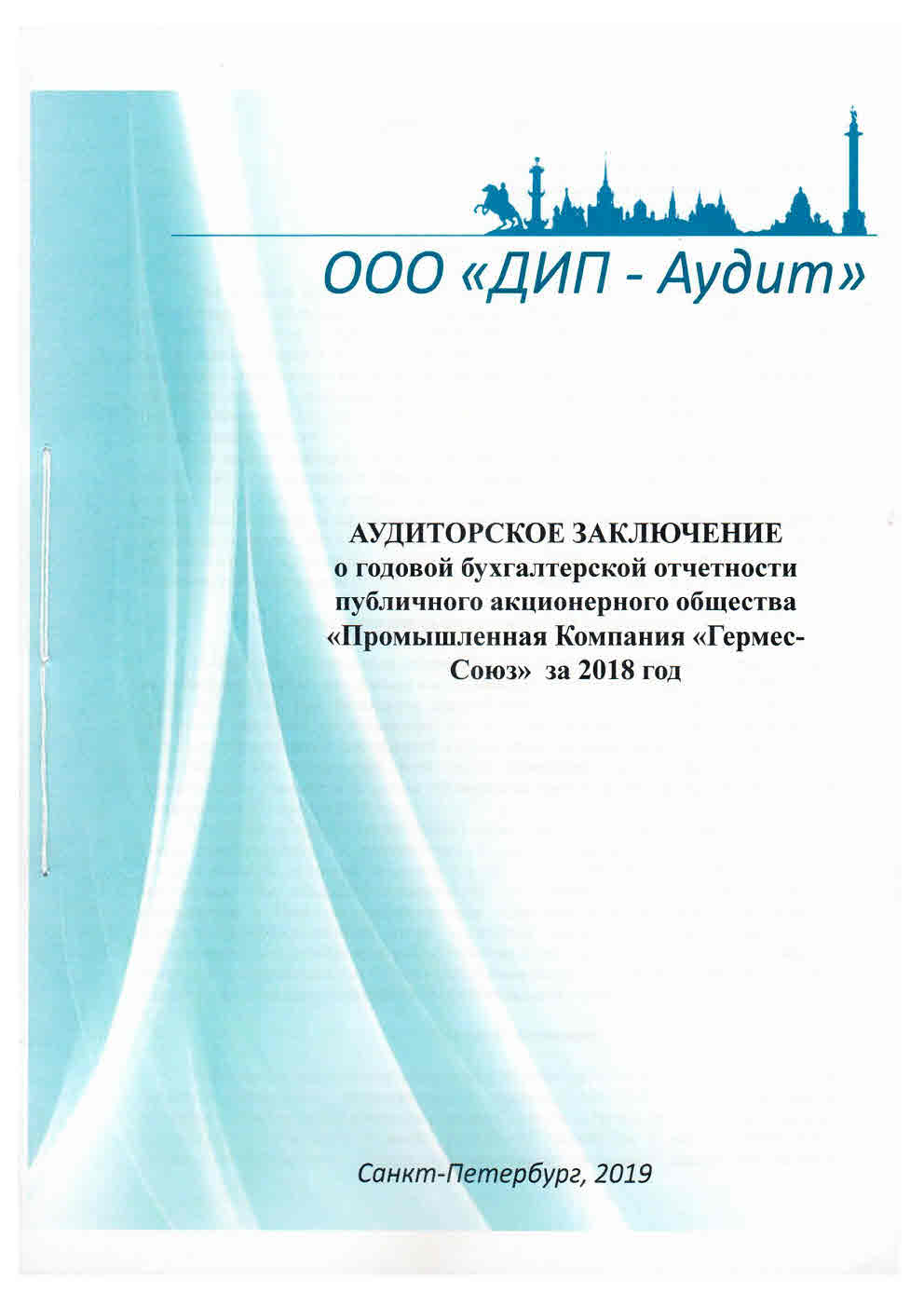 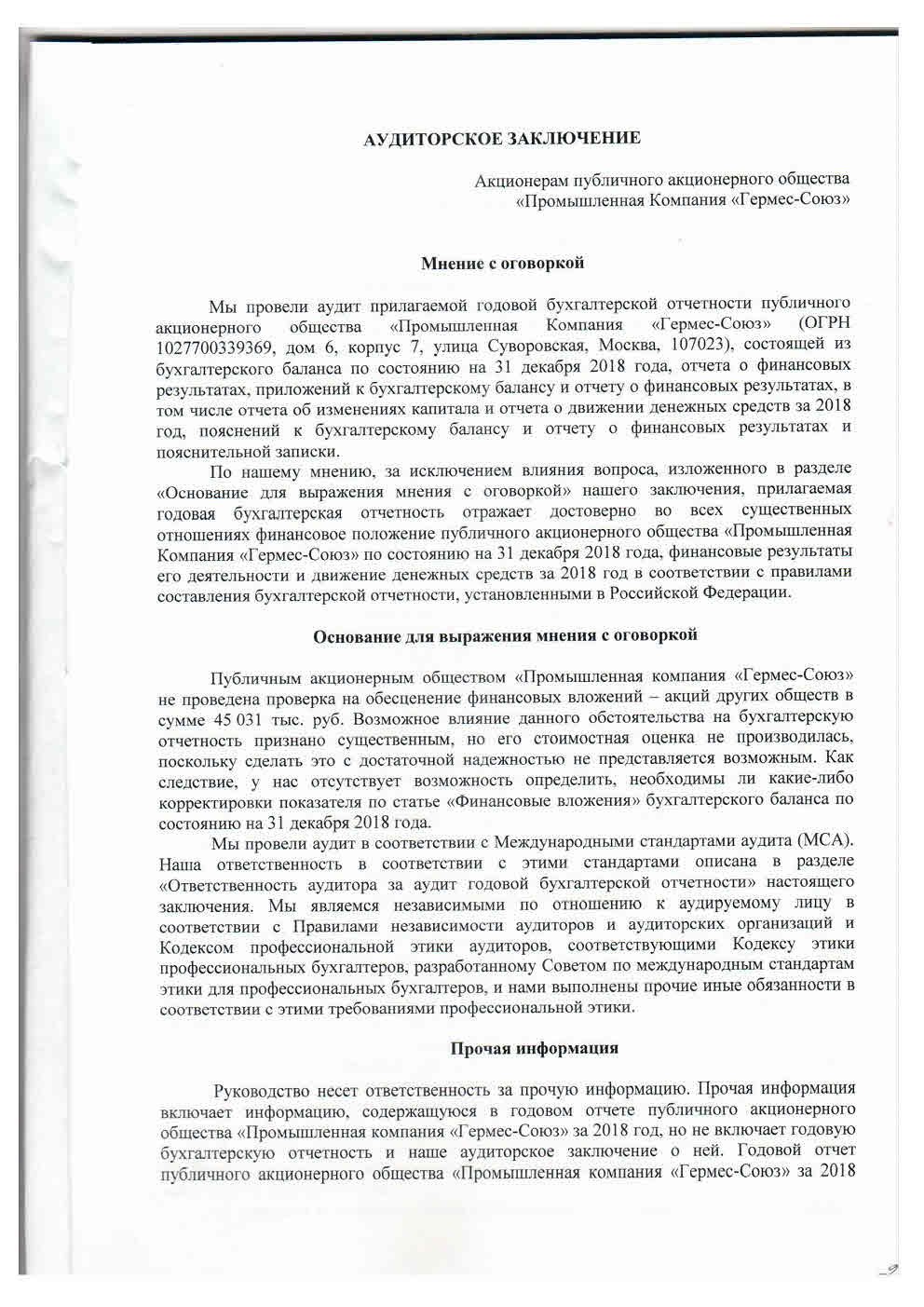 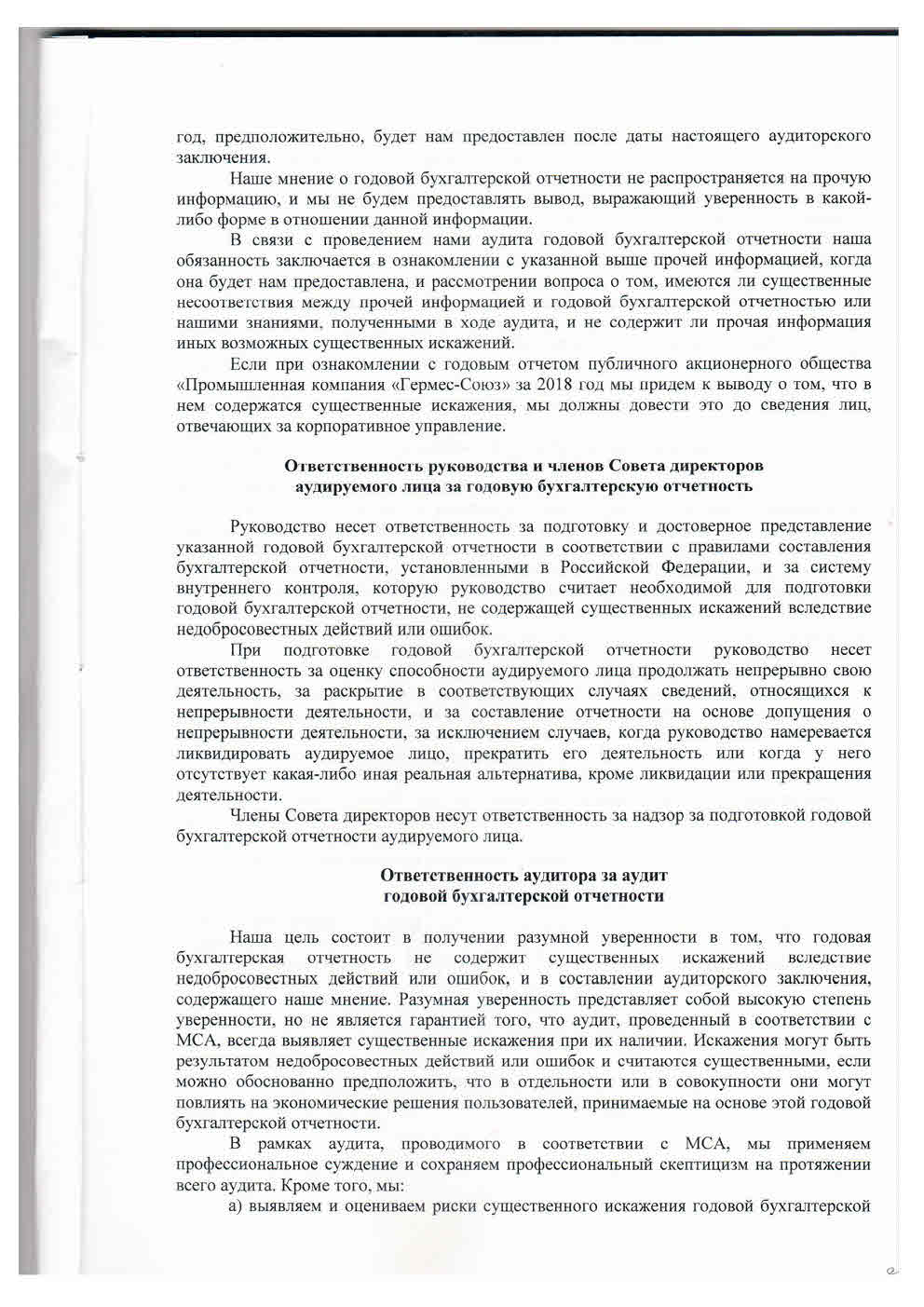 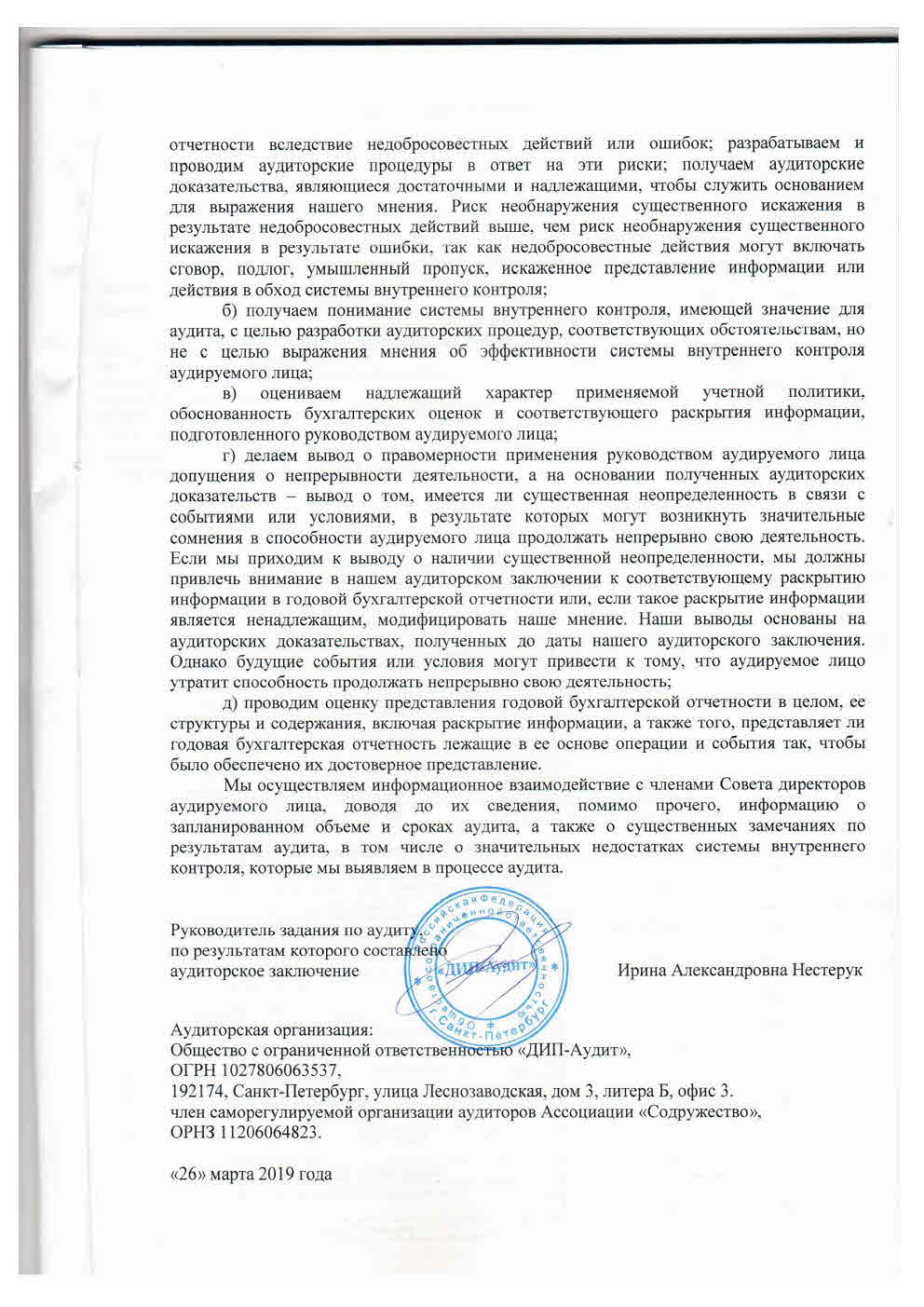 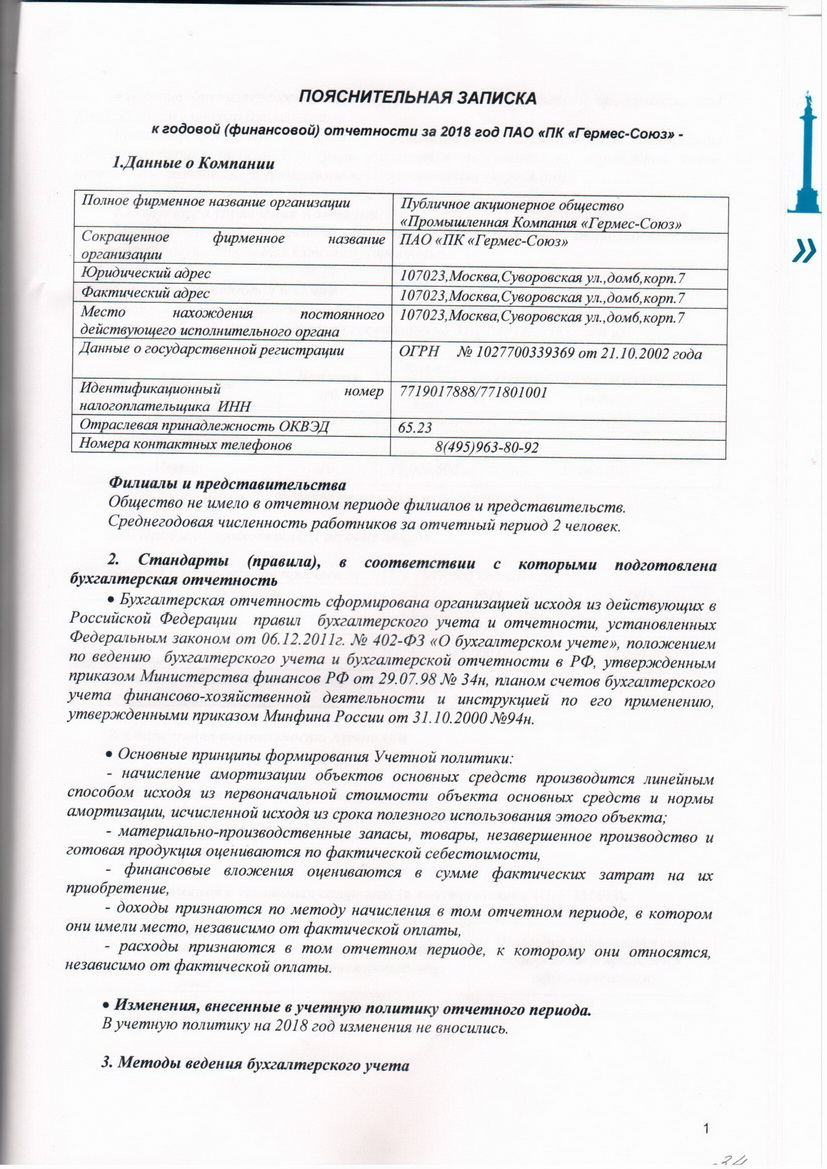 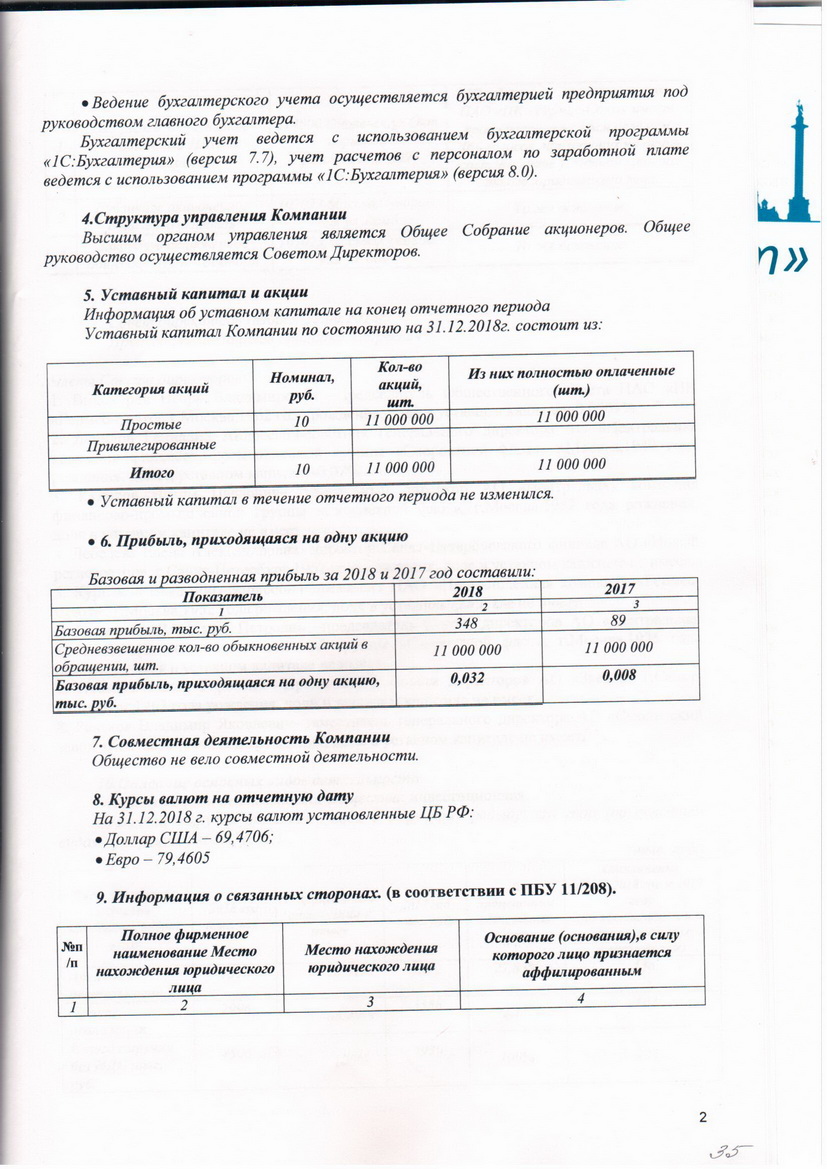 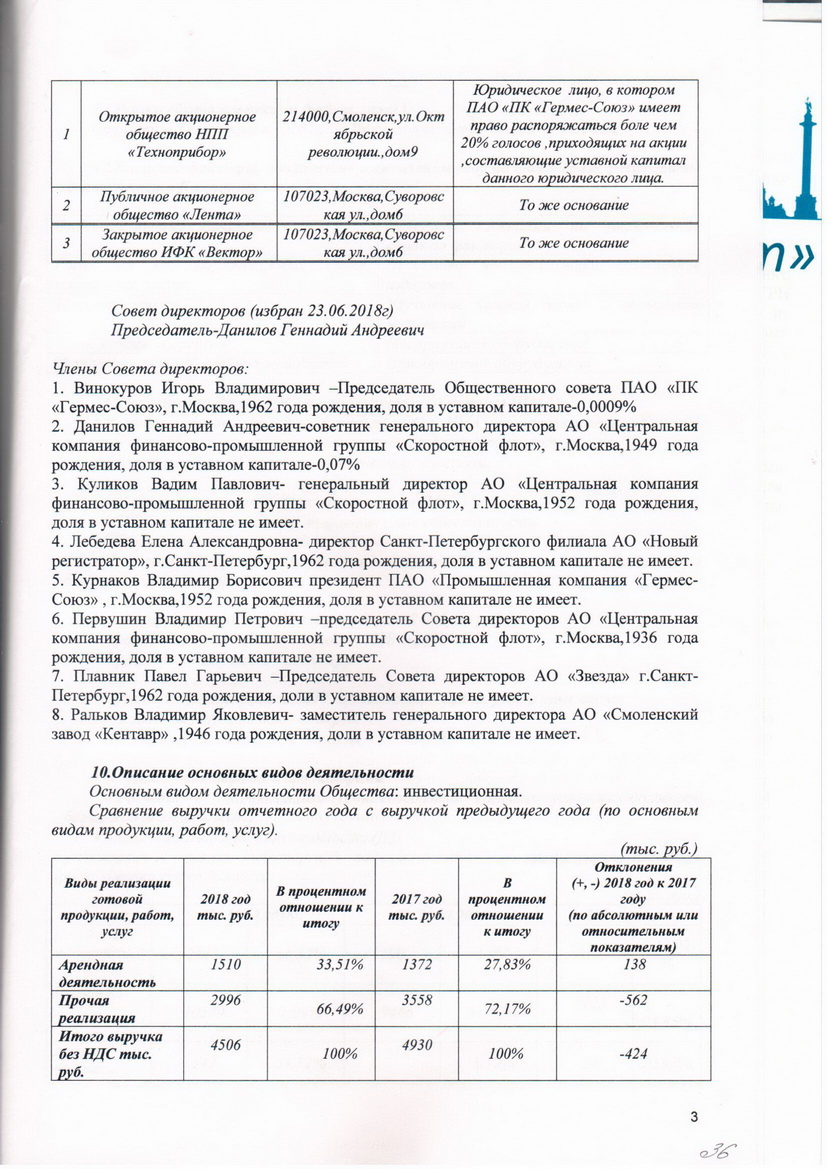 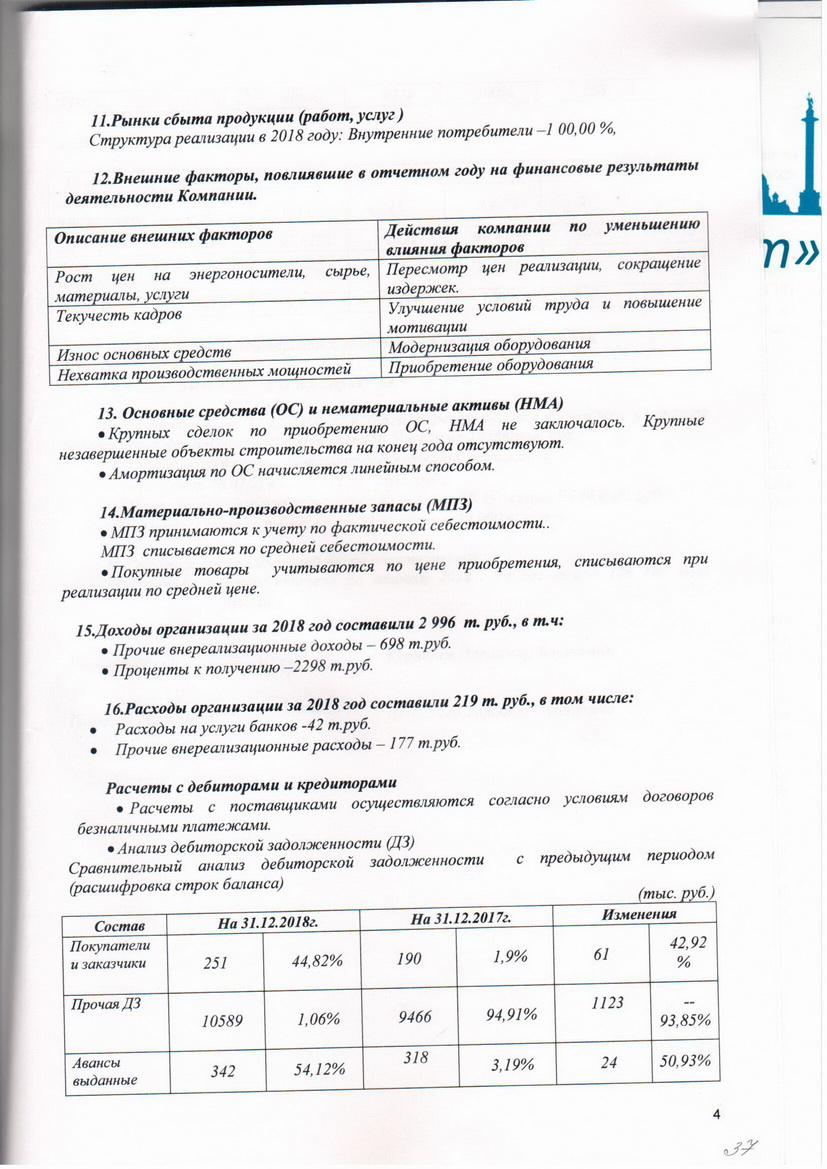 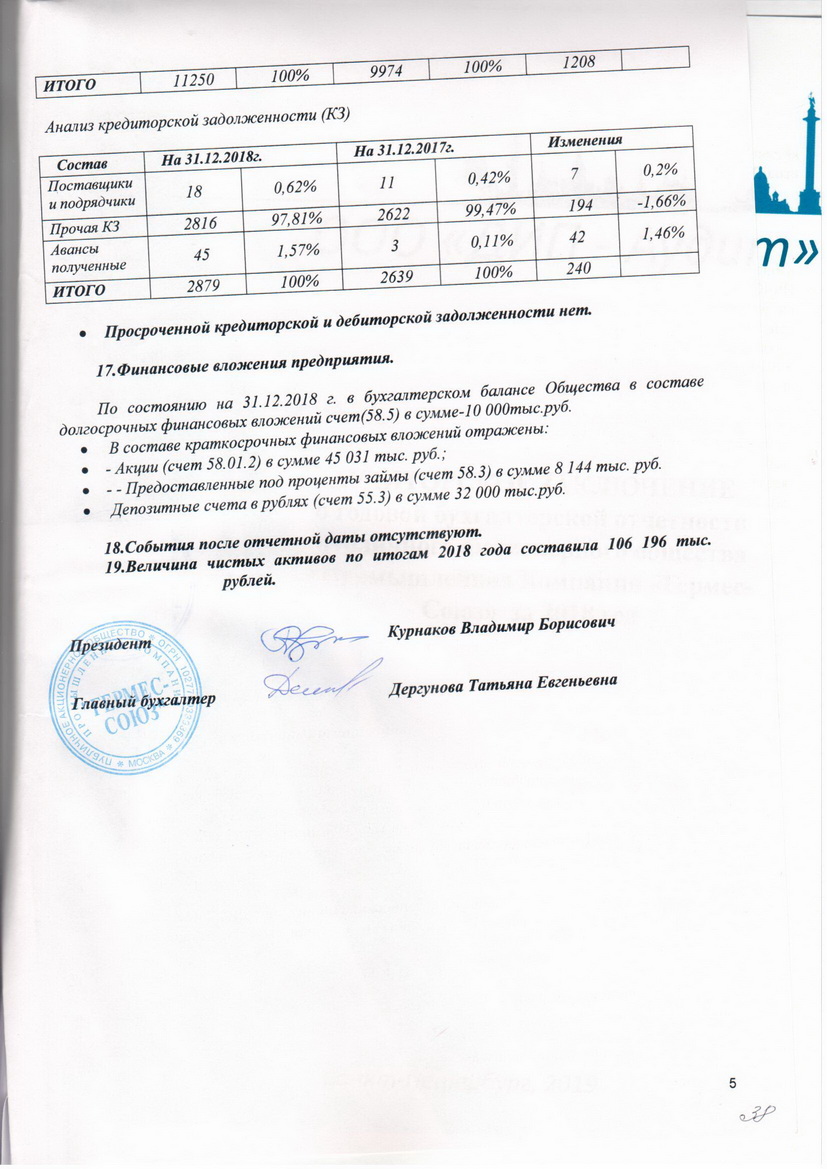 Расчет стоимости чистых  активовПубличное акционерное общество "ПРОМЫШЛЕННАЯ КОМПАНИЯ "ГЕРМЕС-СОЮЗ"ПАО "ПК "ГЕРМЕС-СОЮЗ"(наименование организации)- За исключением задолженности участников (учредителей) по взносам в уставный капитал.Пояснения к бухгалтерскому  балансуи отчету о финансовых результатах (тыс. руб)Нематериальные активы и расходы на научно-исследовательские, опытно-конструкторские и технологические работы (НИОКР)Наличие и движение нематериальных  активовФорма 0710005 с.1Первоначальная стоимость нематериальных активов, созданных самой организациейНематериальные активы с полностью погашенной стоимостьюНаличие и движение результатов НИОКРНезаконченные и неоформленные НИОКР и незаконченные операции по приобретению нематериальных активовРуководительКурнаков Владимир Борисович(подпись)	(расшифровка подписи)25 февраля 2019 г.Основные средстваНаличие и движение основных средствНезавершенные  капитальные вложенияИзменение стоимости основных средств в результате достройки, дооборудования, реконструкции и частичной ликвидацииИное  использование  основных средствРуководительКурнаков Владимир Борисович(подпись)	(расшифровка подписи)25 февраля 2019 г.Финансовые вложенияНаличие и движение финансовых вложенийИное использование финансовых вложенийРуководительКурнаков Владимир Борисович(подпись)	(расшифровка подписи)25 февраля 2019 г.ЗапасыНаличие и движение запасовЗапасы в залогеРуководительКурнаков Владимир Борисович(подпись)	(расшифровка подписи)25 февраля 2019 г.Дебиторская  и  кредиторская задолженностьНаличие и движение дебиторской задолженностиПросроченная дебиторская задолженностьНаличие и движение кредиторской задолженностиПросроченная кредиторская задолженностьРуководительКурнаков Владимир Борисович(подпись)	(расшифровка подписи)25 февраля 2019 г.Затраты на производство (расходы на продажу)*- Для организаций, осуществляющих торговую деятельность добавлена строка 5665, учитывающая фактическую себестоимость товаровРуководительКурнаков Владимир Борисович(подпись)	(расшифровка подписи)25 февраля 2019 г.Оценочные  обязательства25 февраля 2019 г.Обеспечения  обязательствРуководительКурнаков Владимир Борисович(подпись)	(расшифровка подписи)25 февраля 2019 г.Государственная помощьФорма 0710005 с.1425 февраля 2019 г.Код эмитента:03398-АзаIквартал 2019годаПрезидентПрезидентПрезидентПрезидентПрезидентПрезидентПрезидентВ.Б.Курнаков(наименование должности руководителя эмитента)(наименование должности руководителя эмитента)(наименование должности руководителя эмитента)(наименование должности руководителя эмитента)(наименование должности руководителя эмитента)(наименование должности руководителя эмитента)(наименование должности руководителя эмитента)(подпись)(И.О. Фамилия)““13”мая152019 г. г. г. г. г. г.Главный бухгалтерГлавный бухгалтерГлавный бухгалтерГлавный бухгалтерГлавный бухгалтерГлавный бухгалтерГлавный бухгалтерТ.Е.Дергунова(наименование должности лица, осуществляющего функции
главного бухгалтера эмитента)(наименование должности лица, осуществляющего функции
главного бухгалтера эмитента)(наименование должности лица, осуществляющего функции
главного бухгалтера эмитента)(наименование должности лица, осуществляющего функции
главного бухгалтера эмитента)(наименование должности лица, осуществляющего функции
главного бухгалтера эмитента)(наименование должности лица, осуществляющего функции
главного бухгалтера эмитента)(наименование должности лица, осуществляющего функции
главного бухгалтера эмитента)(подпись)
М.П.(И.О. Фамилия)““13”мая2019г.г.г.г.г.г.Контактное лицо:Контактное лицо:Контактное лицо:Президент  Курнаков Владимир БорисовичПрезидент  Курнаков Владимир БорисовичПрезидент  Курнаков Владимир Борисович(должность, фамилия, имя, отчество (если имеется) контактного лица эмитента)(должность, фамилия, имя, отчество (если имеется) контактного лица эмитента)(должность, фамилия, имя, отчество (если имеется) контактного лица эмитента)Телефон:Телефон:8 495 964 31 348 495 964 31 348 495 964 31 348 495 964 31 34(номер (номера) телефона контактного лица)(номер (номера) телефона контактного лица)(номер (номера) телефона контактного лица)(номер (номера) телефона контактного лица)Факс:8 495 963 00 188 495 963 00 188 495 963 00 188 495 963 00 188 495 963 00 18(номер (номера) факса эмитента)(номер (номера) факса эмитента)(номер (номера) факса эмитента)(номер (номера) факса эмитента)(номер (номера) факса эмитента)Адрес электронной почты:Адрес электронной почты:Адрес электронной почты:Адрес электронной почты:techotd@aha.rutechotd@aha.ru(адрес электронной почты контактного лица (если имеется))(адрес электронной почты контактного лица (если имеется))Адрес страницы в сети Интернет,
на которой раскрывается информация, содержащаяся в настоящем ежеквартальном отчетеАдрес страницы в сети Интернет,
на которой раскрывается информация, содержащаяся в настоящем ежеквартальном отчетеАдрес страницы в сети Интернет,
на которой раскрывается информация, содержащаяся в настоящем ежеквартальном отчетеАдрес страницы в сети Интернет,
на которой раскрывается информация, содержащаяся в настоящем ежеквартальном отчетеАдрес страницы в сети Интернет,
на которой раскрывается информация, содержащаяся в настоящем ежеквартальном отчетеhttp://disclosure.1prime.ru/portal/default.aspx?emId=7719017888,
www.hermes-souz.narod.ruhttp://disclosure.1prime.ru/portal/default.aspx?emId=7719017888,
www.hermes-souz.narod.ruhttp://disclosure.1prime.ru/portal/default.aspx?emId=7719017888,
www.hermes-souz.narod.ruhttp://disclosure.1prime.ru/portal/default.aspx?emId=7719017888,
www.hermes-souz.narod.ruhttp://disclosure.1prime.ru/portal/default.aspx?emId=7719017888,
www.hermes-souz.narod.ruhttp://disclosure.1prime.ru/portal/default.aspx?emId=7719017888,
www.hermes-souz.narod.ruhttp://disclosure.1prime.ru/portal/default.aspx?emId=7719017888,
www.hermes-souz.narod.ruНаименование показателя2018 год Среднесписочная численность работников, чел. 5Фонд начисленной заработной платы работников за 2018 год, руб. 1 449 525Выплаты социального характера работникам за 2018 год, руб.435 340Наименование показателя1 квартал 2019 года Среднесписочная численность работников, чел. 5Фонд начисленной заработной платы работников за отчетный период, руб. 347 550Выплаты социального характера работникам за отчетный период, руб.104 960КодыКодыКодыКоды0710001071000107100010710001311212201812519463125194631251946312519463771901788877190178887719017888771901788864.9964.9964.9964.9912247122471616384384384384Наименование показателяКодНа 31 декабря 2018 г.На 31 декабря 2017 г.На 31 декабря 2016 г.АКТИВI. ВНЕОБОРОТНЫЕ АКТИВЫ Нематериальные активы11102006001 000Результаты исследований и разработок1120---Нематериальные поисковые активы1130---Материальные поисковые активы1140---Основные средства11503681 1041 840Доходные вложения в материальные ценности1160---Финансовые вложения1170---Отложенные налоговые активы11802262261 984Прочие внеоборотные активы1190---в том числе:Перевод молодняка животных в основное стадо11901---Приобретение взрослых животных11902---Расходы будущих периодов11903---Итого по разделу I11007941 9304 824II. ОБОРОТНЫЕ АКТИВЫ Запасы121045511в том числе: Материалы1210145511Брак в производстве12102---Товары отгруженные12103---Товары12104---Готовая продукция12105---Расходы на продажу12106---Основное производство12107---Полуфабрикаты собственного производства12108---Вспомогательные производства12109---Обслуживающие производства и хозяйства12110---Расходы будущих периодов12111---Налог на добавленную стоимость по приобретенным ценностям1220-69248Дебиторская задолженность123011 2509 9749 719в том числе:Расчеты с поставщиками и подрядчиками12301342318173Расчеты с покупателями и заказчиками12302251190103Расчеты по налогам и сборам12303-7543Расчеты по социальному страхованию и обеспечению123041013-Расчеты с персоналом по оплате труда12305---Расчеты с подотчетными лицами1230658--Расчеты с персоналом по прочим операциям12307---Расчеты по вкладам в уставный (складочный) капитал12308---Расчеты с разными дебиторами и кредиторами1230910 5899 4468 900Расходы будущих периодов12310---Выполненные этапы по незавершенным работам12311---Оценочные обязательства12312---Расчеты с факторинговыми компаниями12313---Финансовые вложения (за исключением денежных эквивалентов)124095 17595 50595 220в том числе: Акции1240145 03145 03145 471Долговые ценные бумаги12402---Предоставленные займы124038 1448 4747 749Вклады по договору простого товарищества12404---Приобретенные права в рамках оказания финансовых услуг1240510 00010 00010 000Депозитные счета1240632 00032 00032 000Депозитные счета (в валюте)12407---Денежные средства и денежные эквиваленты12502 1041 280928в том числе: Касса организации12501322Операционная касса12502---Касса организации (в валюте)12503---Касса по деятельности платежного агента12504---Расчетные счета125052 1011 278926Валютные счета12506---Аккредитивы12507---Чековые книжки12508---Прочие специальные счета12509---Аккредитивы (в валюте)12510---Прочие специальные счета (в валюте)12511---Переводы в пути12512---Прочие оборотные активы1260785 8965 898Итого по разделу II1200108 654112 776112 013БАЛАНС1600109 448114 706116 837ПАССИВIII. КАПИТАЛ И РЕЗЕРВЫУставный капитал (складочный капитал, уставный фонд, вклады товарищей)1310110 000110 000110 000Собственные акции, выкупленные у акционеров1320---Переоценка внеоборотных активов1340---Добавочный капитал (без переоценки)135012 12012 12012 120Резервный капитал1360333Нераспределенная прибыль (непокрытый убыток)1370(15 927)(16 275)(16 364)Итого по разделу III1300106 196105 848105 759IV. ДОЛГОСРОЧНЫЕ ОБЯЗАТЕЛЬСТВА Заемные средства1410---Отложенные налоговые обязательства14203736 2198 066Оценочные обязательства1430---Прочие обязательства1450---Итого по разделу IV14003736 2198 066V. КРАТКОСРОЧНЫЕ ОБЯЗАТЕЛЬСТВА Заемные средства1510---в том числе:Краткосрочные кредиты15101---Краткосрочные займы15102---Проценты по краткосрочным кредитам15103---Проценты по долгосрочным кредитам15104---Проценты по краткосрочным займам15105---Проценты по долгосрочным займам15106---Краткосрочные кредиты (в валюте)15107---Краткосрочные займы (в валюте)15108---Проценты по краткосрочным кредитам (в валюте)15109---Проценты по долгосрочным кредитам (в валюте)15110---Проценты по краткосрочным займам (в валюте)15111---Проценты по долгосрочным займам (в валюте)15112---Кредиторская задолженность15202 8792 6393 012в том числе:Расчеты с поставщиками и подрядчиками1520118111Расчеты с покупателями и заказчиками152024533Расчеты по налогам и сборам152032 7302 5242 912Расчеты по социальному страхованию и обеспечению15204322426Расчеты с персоналом по оплате труда15205547670Расчеты с подотчетными лицами15206-1-Расчеты с персоналом по прочим операциям15207---Задолженность участникам (учредителям) по выплате доходов15208---Расчеты с разными дебиторами и кредиторами15209---Доходы будущих периодов1530---Оценочные обязательства1540---Прочие обязательства1550---Итого по разделу V15002 8792 6393 012БАЛАНС1700109 448114 706116 837Руководитель	Борисович	 (подпись)(расшифровка подписи)КодыКодыКодыКоды0710002071000207100020710002311212201812519463125194631251946312519463771901788877190178887719017888771901788864.9964.9964.9964.9912247122471616384384384384ПоясненияПоясненияНаименование показателяНаименование показателяКодЗа Январь - Декабрь 2018 г.За Январь - Декабрь 2017 г.ВыручкаВыручка21101 5101 372Себестоимость продажСебестоимость продаж2120--Валовая прибыль (убыток)Валовая прибыль (убыток)21001 5101 372Коммерческие расходыКоммерческие расходы2210--Управленческие расходыУправленческие расходы2220(3 805)(3 987)Прибыль (убыток) от продажПрибыль (убыток) от продаж2200(2 295)(2 615)Доходы от участия в других организацияхДоходы от участия в других организациях2310--Проценты к получениюПроценты к получению2320--Проценты к уплатеПроценты к уплате2330--Прочие доходыПрочие доходы23402 9963 558в том числе:Доходы, связанные с реализацией основных средствв том числе:Доходы, связанные с реализацией основных средств23401--Доходы, связанные с ликвидацией основных средствДоходы, связанные с ликвидацией основных средств23402--Доходы, связанные с реализацией нематериальных активовДоходы, связанные с реализацией нематериальных активов23403--Доходы, связанные с реализацией объектов строительстваДоходы, связанные с реализацией объектов строительства23404--Доходы, связанные с реализацией прочего имуществаДоходы, связанные с реализацией прочего имущества23405--Доходы, связанные с реализацией права требования как оказания финансовых услугДоходы, связанные с реализацией права требования как оказания финансовых услуг23406--Доходы, связанные с реализацией права до наступления платежаДоходы, связанные с реализацией права до наступления платежа23407--Доходы, связанные с реализацией права после наступления срока платежаДоходы, связанные с реализацией права после наступления срока платежа23408--Доходы, связанные с реализацией имущественных прав, кроме права требованияДоходы, связанные с реализацией имущественных прав, кроме права требования23409--Доходы, связанные с реализацией имущественных прав по объектам обслуживающих производств и хозяйствДоходы, связанные с реализацией имущественных прав по объектам обслуживающих производств и хозяйств23410--Доходы, связанные с реализацией ценных бумагДоходы, связанные с реализацией ценных бумаг23411--Доходы по операциям с финансовыми инструментами срочных сделок, не обращающимися на организованном рынкеДоходы по операциям с финансовыми инструментами срочных сделок, не обращающимися на организованном рынке23412--Доходы по операциям с финансовыми инструментами срочных сделок, обращающимися на организованном рынкеДоходы по операциям с финансовыми инструментами срочных сделок, обращающимися на организованном рынке23413--Доходы, связанные со сдачей имущества в аренду (субаренду)Доходы, связанные со сдачей имущества в аренду (субаренду)23414--Доходы в виде восстановленных оценочных резервовДоходы в виде восстановленных оценочных резервов23415--Разница между первоначальной и номинальной стоимостью по долговым ценным бумагамРазница между первоначальной и номинальной стоимостью по долговым ценным бумагам23416--Прочие операционные доходыПрочие операционные доходы23417234172 2992 872Штрафы, пени, неустойки к получениюШтрафы, пени, неустойки к получению2341823418--Прибыль прошлых летПрибыль прошлых лет2341923419--Возмещение убытков к получениюВозмещение убытков к получению2342023420--Курсовые разницыКурсовые разницы2342123421--Курсовые разницы по расчетам в у.е.Курсовые разницы по расчетам в у.е.2342223422--Доходы в виде списанной кредиторской задолженностиДоходы в виде списанной кредиторской задолженности2342323423--Доходы, связанные с переоценкой внеоборотных активовДоходы, связанные с переоценкой внеоборотных активов2342423424--Прочие внереализационные доходыПрочие внереализационные доходы2342523425698686Корректировка прибыли до рыночных ценКорректировка прибыли до рыночных цен2342623426--Прочие расходыПрочие расходы23502350(219)(718)в том числе:Расходы, связанные с участием в других организацияхв том числе:Расходы, связанные с участием в других организациях2350123501--Расходы, связанные с участием в российских организацияхРасходы, связанные с участием в российских организациях2350223502--Расходы, связанные с участием в иностранных организацияхРасходы, связанные с участием в иностранных организациях2350323503--Расходы, связанные с реализацией основных средствРасходы, связанные с реализацией основных средств2350423504--Расходы, связанные с ликвидацией основных средствРасходы, связанные с ликвидацией основных средств2350523505--Расходы, связанные с реализацией нематериальных активовРасходы, связанные с реализацией нематериальных активов2350623506--Расходы, связанные с реализацией объектов строительстваРасходы, связанные с реализацией объектов строительства2350723507--Расходы, связанные с реализацией прочего имуществаРасходы, связанные с реализацией прочего имущества2350823508--Расходы, связанный с реализацией права требования как оказания финансовых услугРасходы, связанный с реализацией права требования как оказания финансовых услуг2350923509--Расходы, связанные с реализацией права требования до наступления срока платежаРасходы, связанные с реализацией права требования до наступления срока платежа2351023510--Расходы, связанные с реализацией права требования после наступления срока платежаРасходы, связанные с реализацией права требования после наступления срока платежа2351123511--Расходы, связанные с реализацией имущественных прав, кроме права требованияРасходы, связанные с реализацией имущественных прав, кроме права требования2351223512--Расходы, связанные с реализацией имущественных прав по объектам обслуживающих производств и хозяйствРасходы, связанные с реализацией имущественных прав по объектам обслуживающих производств и хозяйств2351323513--Расходы, связанные с реализацией ценных бумагРасходы, связанные с реализацией ценных бумаг2351423514--Расходы по операциям с финансовыми инструментами срочных сделок, не обращающимися на организованном рынкеРасходы по операциям с финансовыми инструментами срочных сделок, не обращающимися на организованном рынке2351523515--Расходы по операциям с финансовыми инструментами срочных сделок, обращающимися на организованном рынкеРасходы по операциям с финансовыми инструментами срочных сделок, обращающимися на организованном рынке2351623516--Расходы, связанные со сдачей имущества в аренду (субаренду)Расходы, связанные со сдачей имущества в аренду (субаренду)2351723517--Расходы в виде образованных оценочных резервовРасходы в виде образованных оценочных резервов2351823518--Разница между первоначальной и номинальной стоимостью по долговым ценным бумагамРазница между первоначальной и номинальной стоимостью по долговым ценным бумагам2351923519--Расходы на услуги банковРасходы на услуги банков2352023520--Прочие операционные расходыПрочие операционные расходы2352123521-(66)Штрафы, пени, неустойки к уплатеШтрафы, пени, неустойки к уплате2352223522--Убытки прошлых летУбытки прошлых лет2352323523--Курсовые разницыКурсовые разницы2352423524--Курсовые разницы по расчетам в у.е.Курсовые разницы по расчетам в у.е.2352523525--Налоги и сборыНалоги и сборы2352623526--Премия, выплаченная покупателюПремия, выплаченная покупателю2352723527--Расходы в виде списанной дебиторской задолженностиРасходы в виде списанной дебиторской задолженности2352823528--Расходы, связанные с безвозмездным получением имущества, работ, услуг или имущественных правРасходы, связанные с безвозмездным получением имущества, работ, услуг или имущественных прав2352923529--Расходы по передаче товаров (работ, услуг) безвозмездно и для собственных нуждРасходы по передаче товаров (работ, услуг) безвозмездно и для собственных нужд2353023530--Прочие внереализационные расходыПрочие внереализационные расходы2353123531-652Прочие косвенные расходыПрочие косвенные расходы2353223532--Расходы, связанные с переоценкой внеоборотных активовРасходы, связанные с переоценкой внеоборотных активов2353323533--Прочие убытки, приравненные к внереализационным расходамПрочие убытки, приравненные к внереализационным расходам2353423534--Прибыль (убыток) до налогообложенияПрибыль (убыток) до налогообложения23002300482225Текущий налог на прибыльТекущий налог на прибыль24102410(141)(224)в т.ч. постоянные налоговые обязательства (активы)в т.ч. постоянные налоговые обязательства (активы)24212421(30)(90)Изменение отложенных налоговых обязательствИзменение отложенных налоговых обязательств24302430786Изменение отложенных налоговых активовИзменение отложенных налоговых активов24502450-2ПрочееПрочее24602460--Чистая прибыль (убыток)Чистая прибыль (убыток)2400240034889Результат от переоценки внеоборотных активов, не включаемый в чистую прибыль (убыток) периода2510--Результат от прочих операций, не включаемый в чистую прибыль (убыток) периода2520--Совокупный финансовый результат периода250034889СправочноБазовая прибыль (убыток) на акцию2900--Разводненная прибыль (убыток) на акцию2910--Руководитель	Борисович	 (подпись)(расшифровка подписи)КодыКодыКодыКоды0710003071000307100030710003311212201812519463125194631251946312519463771901788877190178887719017888771901788864.9964.9964.9964.9912247122471616384384384384Наименование показателяКодУставный капиталСобственные акции, выкупленные у акционеровДобавочный капиталРезервный капиталНераспределенная прибыль (непокрытый убыток)ИтогоВеличина капитала на 31 декабря 2016 г.3100110 000-12 1203(16 364)105 759За 2017 г. Увеличение капитала - всего:3210----8989    в том числе:    чистая прибыль3211ХХХХ8989    переоценка имущества3212ХХ-Х--    доходы, относящиеся непосредственно на увеличение капитала3213ХХ-Х--    дополнительный выпуск акций3214---ХХ-    увеличение номинальной стоимости акций3215---Х-Х    реорганизация юридического лица3216------3217------Уменьшение капитала - всего:3220------    в том числе:    убыток3221ХХХХ--    переоценка имущества3222ХХ-Х--    расходы, относящиеся непосредственно на уменьшение капитала3223ХХ-Х--    уменьшение номинальной стоимости акций3224---Х--    уменьшение количества акций3225---Х--    реорганизация юридического лица3226------    дивиденды3227ХХХХ--Наименование показателяКодУставный капиталСобственные акции, выкупленные у акционеровДобавочный капиталРезервный капиталНераспределенная прибыль (непокрытый убыток)ИтогоИзменение добавочного капитала3230ХХ---ХИзменение резервного капитала3240ХХХ--Х3245------Величина капитала на 31 декабря 2017 г.3200110 000-12 1203(16 275)105 848За 2018 г. Увеличение капитала - всего:3310----348348    в том числе:    чистая прибыль3311ХХХХ348348    переоценка имущества3312ХХ-Х--    доходы, относящиеся непосредственно на увеличение капитала3313ХХ-Х--    дополнительный выпуск акций3314---ХХ-    увеличение номинальной стоимости акций3315---Х-Х    реорганизация юридического лица3316------3317------Уменьшение капитала - всего:3320------    в том числе:    убыток3321ХХХХ--    переоценка имущества3322ХХ-Х--    расходы, относящиеся непосредственно на уменьшение капитала3323ХХ-Х--    уменьшение номинальной стоимости акций3324---Х--    уменьшение количества акций3325---Х--    реорганизация юридического лица3326------    дивиденды3327ХХХХ--Изменение добавочного капитала3330ХХ---ХИзменение резервного капитала3340ХХХ--Х3345------Величина капитала на 31 декабря 2018 г.3300110 000-12 1203(15 927)106 196Наименование показателяКодНа 31 декабря 2016 г.Изменения капитала за 2017 г.Изменения капитала за 2017 г.На 31 декабря 2017 г.Наименование показателяКодНа 31 декабря 2016 г.за счет чистой прибыли (убытка)за счет иных факторовНа 31 декабря 2017 г.Капитал - всего     до корректировок     корректировка в связи с:         изменением учетной политики         исправлением ошибок     после корректировок3400105 759299(210)105 848Капитал - всего     до корректировок     корректировка в связи с:         изменением учетной политики         исправлением ошибок     после корректировок3410----Капитал - всего     до корректировок     корректировка в связи с:         изменением учетной политики         исправлением ошибок     после корректировок3420----Капитал - всего     до корректировок     корректировка в связи с:         изменением учетной политики         исправлением ошибок     после корректировок3500105 759299(210)105 848в том числе: нераспределенная прибыль (непокрытый убыток):до корректировок корректировка в связи с: изменением учетной политики исправлением ошибок после корректировок3401(16 364)-89(16 275)в том числе: нераспределенная прибыль (непокрытый убыток):до корректировок корректировка в связи с: изменением учетной политики исправлением ошибок после корректировок3411----в том числе: нераспределенная прибыль (непокрытый убыток):до корректировок корректировка в связи с: изменением учетной политики исправлением ошибок после корректировок3421----в том числе: нераспределенная прибыль (непокрытый убыток):до корректировок корректировка в связи с: изменением учетной политики исправлением ошибок после корректировок3501(16 364)-89(16 275)до корректировок корректировка в связи с: изменением учетной политики исправлением ошибок после корректировок3402----до корректировок корректировка в связи с: изменением учетной политики исправлением ошибок после корректировок3412----до корректировок корректировка в связи с: изменением учетной политики исправлением ошибок после корректировок3422----до корректировок корректировка в связи с: изменением учетной политики исправлением ошибок после корректировок3502----Наименование показателяКодНа 31 декабря 2018 г.На 31 декабря 2017 г.На 31 декабря 2016 г.Чистые активы3600106 196105 848105 759КодыКодыКодыКоды0710004071000407100040710004311212201812519463125194631251946312519463771901788877190178887719017888771901788864.9964.9964.9964.9912247122471616384384384384Наименование показателяКодЗа Январь - Декабрь 2018 г.За Январь - Декабрь 2017 г.Денежные потоки от текущих операций Поступления - всего4110356 2121 493в том числе:от продажи продукции, товаров, работ и услуг41111 5181 369арендных платежей, лицензионных платежей, роялти, комиссионных и иных аналогичных платежей4112--от перепродажи финансовых вложений4113--4114--прочие поступления4119354 694124Платежи - всего4120(355 327)(4 785)в том числе: поставщикам (подрядчикам) за сырье, материалы, работы, услуги4121(1 586)(1 600)в связи с оплатой труда работников4122(1 324)(920)процентов по долговым обязательствам4123--налога на прибыль организаций4124-(213)4125--прочие платежи4129(352 417)(2 052)Сальдо денежных потоков от текущих операций4100885(3 292)Денежные потоки от инвестиционных операций Поступления - всего42105403 644в том числе: от продажи внеоборотных активов (кроме финансовых вложений)4211--от продажи акций других организаций (долей участия)4212--от возврата предоставленных займов, от продажи долговых ценных бумаг (прав требования денежных средств к другим лицам) 4213540-дивидендов, процентов по долговым финансовым вложениям и аналогичных поступлений от долевого участия в других организациях4214--4215--прочие поступления4219-3 644Платежи - всего4220(601)-в том числе: в связи с приобретением, созданием, модернизацией, реконструкцией и подготовкой к использованию внеоборотных активов4221--в связи с приобретением акций других организаций (долей участия)4222--в связи с приобретением долговых ценных бумаг (прав требования денежных средств к другим лицам), предоставление займов другим лицам4223(300)-процентов по долговым обязательствам, включаемым в стоимость инвестиционного актива4224--4225--прочие платежи4229(301)-Сальдо денежных потоков от инвестиционных операций4200(61)3 644Наименование показателяКодЗа Январь - Декабрь 2018 г.За Январь - Декабрь 2017 г.Остаток средств на начало отчетного года6100--Поступило средств Вступительные взносы6210--Членские взносы6215--Целевые взносы6220--Добровольные имущественные взносы и пожертвования6230--Прибыль от приносящей доход деятельности6240--Прочие6250--Всего поступило средств6200--Использовано средств Расходы на целевые мероприятия6310--    в том числе:    социальная и благотворительная помощь6311--    проведение конференций, совещаний, семинаров и т.п.6312--    иные мероприятия6313--Расходы на содержание аппарата управления6320--    в том числе:    расходы, связанные с оплатой труда (включая начисления)6321--    выплаты, не связанные с оплатой труда6322--    расходы на служебные командировки и деловые поездки6323--    содержание помещений, зданий, автомобильного     транспорта и иного имущества (кроме ремонта)6324--    ремонт основных средств и иного имущества6325--    прочие6326--Приобретение основных средств, инвентаря и иного имущества6330--Прочие6350--Всего использовано средств6300--Остаток средств на конец отчетного года6400--Руководитель	Борисович	 (подпись)(расшифровка подписи)КодыКодыКодыКоды0710001071000107100010710001310303201912519463125194631251946312519463771901788877190178887719017888771901788864.9964.9964.9964.9912247122471616384384384384ПоясненияНаименование показателяКодНа 31 марта 2019 г.На 31 декабря 2018 г.На 31 декабря 2017 г.АКТИВI. ВНЕОБОРОТНЫЕ АКТИВЫ Нематериальные активы1110100200600Результаты исследований и разработок1120---Нематериальные поисковые активы1130---Материальные поисковые активы1140---Основные средства11501843681 104Доходные вложения в материальные ценности1160---Финансовые вложения1170---Отложенные налоговые активы1180-226226Прочие внеоборотные активы1190---Итого по разделу I11002847941 930II. ОБОРОТНЫЕ АКТИВЫ Запасы1210874551Налог на добавленную стоимость по приобретенным ценностям1220--69Дебиторская задолженность123011 54711 2109 975Финансовые вложения (за исключением денежных эквивалентов)124095 19195 17695 506Денежные средства и денежные эквиваленты12501 4652 1041 280Прочие оборотные активы1260589785 896Итого по разделу II1200108 880108 614112 776БАЛАНС1600109 164109 408114 706ПоясненияНаименование показателяКодНа 31 марта 2019 г.На 31 декабря 2018 г.На 31 декабря 2017 г.ПАССИВIII. КАПИТАЛ И РЕЗЕРВЫУставный капитал (складочный капитал, уставный фонд, вклады товарищей)1310110 000110 000110 000Собственные акции, выкупленные у акционеров1320---Переоценка внеоборотных активов1340---Добавочный капитал (без переоценки)135012 12012 12012 120Резервный капитал1360333Нераспределенная прибыль (непокрытый убыток)1370(13 273)(15 927)(16 275)Итого по разделу III1300108 850106 196105 848IV. ДОЛГОСРОЧНЫЕ ОБЯЗАТЕЛЬСТВА Заемные средства1410---Отложенные налоговые обязательства1420-3736 219Оценочные обязательства1430---Прочие обязательства1450---Итого по разделу IV1400-3736 219V. КРАТКОСРОЧНЫЕ ОБЯЗАТЕЛЬСТВА Заемные средства1510---Кредиторская задолженность15203142 8392 639Доходы будущих периодов1530---Оценочные обязательства1540---Прочие обязательства1550---Итого по разделу V15003142 8392 639БАЛАНС1700109 164109 408114 706Руководитель	Борисович	 (подпись)(расшифровка подписи)КодыКодыКодыКоды0710002071000207100020710002310303201912519463125194631251946312519463771901788877190178887719017888771901788864.9964.9964.9964.9912247122471616384384384384ПоясненияНаименование показателяКодЗа Январь - Март 2019 г.За Январь - Март 2018 г.Выручка2110364376Себестоимость продаж2120--Валовая прибыль (убыток)2100364376Коммерческие расходы2210--Управленческие расходы2220(727)(1 053)Прибыль (убыток) от продаж2200(363)(677)Доходы от участия в других организациях2310--Проценты к получению2320--Проценты к уплате2330--Прочие доходы2340379650Прочие расходы2350(14)(9)Прибыль (убыток) до налогообложения23002(36)Текущий налог на прибыль2410-(2)в т.ч. постоянные налоговые обязательства (активы)2421-(2)Изменение отложенных налоговых обязательств2430-7Изменение отложенных налоговых активов2450--Прочее2460--Чистая прибыль (убыток)24002(31)Результат от переоценки внеоборотных активов, не включаемый в чистую прибыль (убыток) периода2510--Результат от прочих операций, не включаемый в чистую прибыль (убыток) периода2520--Совокупный финансовый результат периода25002(31)СправочноБазовая прибыль (убыток) на акцию2900--Разводненная прибыль (убыток) на акцию2910--Руководитель	Борисович	 (подпись)(расшифровка подписи)Учетная политика     Публичного акционерного общества « Промышленной Компании «Гермес-Союз»      для целей бухгалтерского учетаУчет основных средств (далее - "ОС") ведется в соответствии с Положением по бухгалтерскому учету "Учет основных средств" ПБУ 6/01, утвержденным Приказом Минфина России от 30.03.2001 № 26н, и Методическими указаниями по бухгалтерскому учету основных средств, утвержденными Приказом Минфина России от 13.10.2003 № 91н.Учет нематериальных активов (далее - "НМА") ведется в соответствии с Положением по бухгалтерскому учету "Учет нематериальных активов" ПБУ 14/2007, утвержденным Приказом Минфина России от 27.12.2007 № 153н.Учет расходов на научно-исследовательские, опытно-конструкторские и технологические работы (далее - расходы на НИОКР) ведется в соответствии с Положением по бухгалтерскому учету "Учет расходов на научно-исследовательские, опытно-конструкторские и технологические работы" ПБУ 17/02, утвержденным Приказом Минфина России от 19.11.2002 № 115н.Учет сырья и материалов (далее - материалы) ведется в соответствии с Положением по бухгалтерскому учету "Учет материально-производственных запасов" ПБУ 5/01, утвержденным Приказом Минфина России от 09.06.2001 № 44н, Методическими указаниями по бухгалтерскому учету материально-производственных запасов, утвержденными Приказом Минфина России от 28.12.2001 № 119н (далее - Методические указания).Учет финансовых вложений ведется в соответствии с Положением по бухгалтерскому учету "Учет финансовых вложений" ПБУ 19/02, утвержденным Приказом Минфина России от 10.12.2002 № 126н.Учет расходов по обязательствам в виде полученных займов и кредитов ведется в соответствии с Положением по бухгалтерскому учету "Учет расходов по займам и кредитам" ПБУ 15/2008, утвержденным Приказом Минфина России от 06.10.2008 № 107н.Учет расчетов по налогу на прибыль ведется в соответствии с Положением по бухгалтерскому учету "Учет расчетов по налогу на прибыль организаций" ПБУ 18/02, утвержденным Приказом Минфина России от 19.11.2002 № 114н.Учет оценочных обязательств ведется в соответствии с Положением по бухгалтерскому учету "Оценочные обязательства, условные обязательства и условные активы" ПБУ 8/2010, утвержденным Приказом Минфина России от 13.12.2010 № 167н.Учет доходов и расходов ведется в соответствии с Положением по бухгалтерскому учету "Доходы организации" ПБУ 9/99, утвержденным Приказом Минфина России от 06.05.1999 № 32н, Положением по бухгалтерскому учету "Расходы организации" ПБУ 10/99, утвержденным Приказом Минфина России от 06.05.1999 № 33н.При составлении бухгалтерской отчетности организация руководствуется нормами Положения по бухгалтерскому учету "Бухгалтерская отчетность организации" ПБУ 4/99, утвержденного Приказом Минфина России от 06.07.1999 № 43н, Положения по бухгалтерскому учету "Отчет о движении денежных средств" ПБУ 23/2011, утвержденного Приказом Минфина России от 02.02.2011 № 11н, а также требованиями к раскрытию информации в бухгалтерской отчетности, содержащимися в других положениях по бухгалтерскому учету.Наименование показателяКод строкибухгалтерского балансаНа 31 декабря 2018 г.На 31 декабря 2017 г.На 31 декабря 2016 г.АктивыАктивыАктивыАктивыАктивыНематериальные  активы1110200600-Результаты исследований и разработок1120---Нематериальные поисковые активы1130---Материальные поисковые активы1140---Основные средства11503681 104-Доходные вложения в материальные ценности1160---Финансовые вложения долгосрочные1170---Отложенные налоговые активы1180226226-Прочие внеоборотные активы1190---Запасы12104551-Налог на добавленную стоимость по  приобретенным ценностям1220-69-Дебиторская  задолженность*123011 2109 975-Финансовые вложения краткосрочные124095 17695 506-Денежные средства и денежные эквиваленты12502 1041 280-Прочие оборотные активы1260785 896-ИТОГО активы-109 408114 706-ПассивыПассивыПассивыПассивыПассивыЗаемные средства долгосрочные1410---Отложенные налоговые обязательства14203736 219-Оценочные обязательства долгосрочные1430---Прочие обязательства долгосрочные1450---Заемные средства краткосрочные1510---Кредиторская задолженность15202 8392 639-Оценочные обязательства краткосрочные1540---Прочие обязательства краткосрочные1550---ИТОГО пассивы-3 2128 858-Стоимость  чистых активов-106 196105 848-Наименование показателяКодПериодНа начало годаНа начало годаИзменения за периодИзменения за периодИзменения за периодИзменения за периодИзменения за периодИзменения за периодИзменения за периодНа конец периодаНа конец периодаНаименование показателяКодПериодНа начало годаНа начало годаПоступилоВыбылоВыбылоначислено амортиза- цииУбыток от обесцене- нияПереоценкаПереоценкаНа конец периодаНа конец периодаНаименование показателяКодПериодпервона- чальная стоимостьнакоплен- ная аморти- зация и убытки от обесцене- нияПоступилопервона- чальная стоимостьнакоплен- ная аморти- зация и убытки от обесцене- нияначислено амортиза- цииУбыток от обесцене- нияПервона- чальная стоимостьНакоплен- ная аморти- зацияпервона- чальная стоимостьнакоплен- ная аморти- зация и убытки от обесцене- нияНематериальныеактивы - всего5100за 2018г.600--(400)-----200-Нематериальныеактивы - всего5110за 2017г.---------600-в том числе:5101за 2018г.-----------в том числе:5111за 2017г.-----------Наименование показателяКодНа 31 декабря 2018 г.На 31 декабря 2017 г.На 31 декабря 2016 г.Всего5120---в том числе:5121---Наименование показателяКодНа 31 декабря 2018 г.На 31 декабря 2017 г.На 31 декабря 2016 г.Всего5130---в том числе:5131---Наименование показателяКодПериодНа начало годаНа начало годаИзменения за периодИзменения за периодИзменения за периодИзменения за периодНа конец периодаНа конец периодаНаименование показателяКодПериодпервона- чальная стоимостьчасть стоимости, списанной на расходыПоступилоВыбылоВыбылочасть стоимости, списанная на расходы за периодпервона- чальная стоимостьчасть стоимости, списанной на расходыНаименование показателяКодПериодпервона- чальная стоимостьчасть стоимости, списанной на расходыПоступилопервона- чальная стоимостьчасть стоимости, списанной на расходычасть стоимости, списанная на расходы за периодпервона- чальная стоимостьчасть стоимости, списанной на расходыНИОКР - всего5140за 2018г.--------НИОКР - всего5150за 2017г.--------в том числе:5141за 2018г.--------в том числе:5151за 2017г.--------Наименование показателяКодПериодНа начало годаИзменения за периодИзменения за периодИзменения за периодНа конец периодаНаименование показателяКодПериодНа начало годазатраты за периодсписано затрат как не давших положительного результатапринято к учету в качестве нематериальных активов или НИОКРНа конец периодаЗатраты по незаконченным исследованиям иразработкам - всего5160за 2018г.-----Затраты по незаконченным исследованиям иразработкам - всего5170за 2017г.-----в том числе:5161за 2018г.-----в том числе:5171за 2017г.-----незаконченные операции по приобретениюнематериальных активов - всего5180за 2018г.-----незаконченные операции по приобретениюнематериальных активов - всего5190за 2017г.-----в том числе:5181за 2018г.-----в том числе:5191за 2017г.-----Наименование показателяКодПериодНа начало годаНа начало годаИзменения за периодИзменения за периодИзменения за периодИзменения за периодИзменения за периодИзменения за периодНа конец периодаНа конец периодаНаименование показателяКодПериодНа начало годаНа начало годаПоступилоВыбыло объектовВыбыло объектовначислено амортиза- цииПереоценкаПереоценкаНа конец периодаНа конец периодаНаименование показателяКодПериодпервона- чальная стоимостьнакоплен- ная аморти- зацияПоступилопервона- чальная стоимостьнакоплен- ная аморти- зацияначислено амортиза- цииПервона- чальная стоимостьНакоплен- ная аморти- зацияпервона- чальная стоимостьнакоплен- ная аморти- зацияОсновные средства (без учета доходных вложений в материальные ценности) - всего5200за 2018г.2 873(1 770)---(736)--2 873(2 506)Основные средства (без учета доходных вложений в материальные ценности) - всего5210за 2017г.-----(1 770)--2 873(1 770)в том числе:Машины и оборудование (кроме офисного)5201за 2018г.242(242)------242(242)в том числе:Машины и оборудование (кроме офисного)5211за 2017г.-----(242)--242(242)Транспортные средства5202за 2018г.2 208(1 104)---(736)--2 208(1 840)Транспортные средства5212за 2017г.-----(1 104)--2 208(1 104)Производственный и хозяйственный инвентарь5203за 2018г.424(424)------424(424)Производственный и хозяйственный инвентарь5213за 2017г.-----(424)--424(424)Учтено в составе доходных вложений в материальные ценности - всего5220за 2018г.----------Учтено в составе доходных вложений в материальные ценности - всего5230за 2017г.----------в том числе:5221за 2018г.----------в том числе:5231за 2017г.----------Наименование показателяКодПериодНа начало годаИзменения за периодИзменения за периодИзменения за периодНа конец периодаНаименование показателяКодПериодНа начало годазатраты за периодсписанопринято к учету в качестве основных средств или увеличена стоимостьНа конец периодаНезавершенное строительство и незаконченные операции по приобретению, модернизации и т.п. основных средств - всего5240за 2018г.-----Незавершенное строительство и незаконченные операции по приобретению, модернизации и т.п. основных средств - всего5250за 2017г.-----в том числе:5241за 2018г.-----в том числе:5251за 2017г.-----Наименование показателяКодза 2018г.за 2017г.Увеличение стоимости объектов основных средств в результате достройки, дооборудования, реконструкции - всего5260--в том числе:5261--Уменьшение стоимости объектов основных средств в результате частичной ликвидации - всего:5270--в том числе:5271--Наименование показателяКодНа 31 декабря 2018 г.На 31 декабря 2017 г.На 31 декабря 2016 г.Переданные в аренду основные средства, числящиеся на балансе5280---Переданные в аренду основные средства, числящиеся за балансом5281---Полученные в аренду основные средства, числящиеся на балансе5282---Полученные в аренду основные средства, числящиеся за балансом5283---Объекты недвижимости, принятые в эксплуатацию и фактически используемые, находящиеся в процессе государственной регистрации5284---Основные средства, переведенные на консервацию5285---Иное использование основных средств (залог и др.)5286---5287---Наименование показателяКодПериодНа начало годаНа начало годаИзменения за периодИзменения за периодИзменения за периодИзменения за периодИзменения за периодНа конец периодаНа конец периодаНаименование показателяКодПериодНа начало годаНа начало годаПоступиловыбыло (погашено)выбыло (погашено)начисление процентов (включая доведение первоначальнойстоимости дономинальной)Текущей рыночной стоимости(убытков отобесценения)На конец периодаНа конец периодаНаименование показателяКодПериодпервона- чальная стоимостьнакоплен- ная коррек- тировкаПоступилопервона- чальная стоимостьнакоплен- ная коррек- тировканачисление процентов (включая доведение первоначальнойстоимости дономинальной)Текущей рыночной стоимости(убытков отобесценения)первона- чальная стоимостьнакоплен- ная коррек- тировкаДолгосрочные - всего5301за 2018г.---------Долгосрочные - всего5311за 2017г.---------в том числе:5302за 2018г.---------в том числе:5312за 2017г.---------Краткосрочные - всего5305за 2018г.---------Краткосрочные - всего5315за 2017г.---------в том числе:5306за 2018г.---------в том числе:5316за 2017г.---------Финансовых вложений - итого5300за 2018г.---------Финансовых вложений - итого5310за 2017г.---------Наименование показателяКодНа 31 декабря 2018 г.На 31 декабря 2017 г.На 31 декабря 2016 г.Финансовые вложения, находящиеся в залоге - всего5320---в том числе:5321---Финансовые вложения, переданные третьим лицам (кроме продажи) - всего5325---в том числе:5326---Иное использование финансовых вложений5329---Наименование показателяКодПериодНа начало годаНа начало годаИзменения за периодИзменения за периодИзменения за периодИзменения за периодИзменения за периодНа конец периодаНа конец периодаНаименование показателяКодПериодНа начало годаНа начало годапоступления и затратывыбыловыбылоубытков от снижениястоимостиоборот запасов между их группами (видами)На конец периодаНа конец периодаНаименование показателяКодПериодсебе- стоимостьвеличина резерва под снижение стоимостипоступления и затратысебе- стоимостьрезерв под снижение стоимостиубытков от снижениястоимостиоборот запасов между их группами (видами)себе- стоимостьвеличина резерва под снижение стоимостиЗапасы - всего5400за 2018г.51-70(76)--Х45-Запасы - всего5420за 2017г.--51---Х51-в том числе:Сырье, материалы и другие аналогичные ценности5401за 2018г.51-70(76)---45-в том числе:Сырье, материалы и другие аналогичные ценности5421за 2017г.--51----51-Готовая продукция5402за 2018г.---------Готовая продукция5422за 2017г.---------Товары для перепродажи5403за 2018г.---------Товары для перепродажи5423за 2017г.---------Товары и готовая продукция отгруженные5404за 2018г.---------Товары и готовая продукция отгруженные5424за 2017г.---------Затраты в незавершенном производстве5405за 2018г.---------Затраты в незавершенном производстве5425за 2017г.---------Прочие запасы и затраты5406за 2018г.---------Прочие запасы и затраты5426за 2017г.---------Расходы будущих периодов (для объектов аналитического учета, которые в балансе отражаются в составе «Запасов»)5407за 2018г.---------Расходы будущих периодов (для объектов аналитического учета, которые в балансе отражаются в составе «Запасов»)5427за 2017г.---------5408за 2018г.---------5428за 2017г.---------Наименование показателяКодНа 31 декабря 2018 г.На 31 декабря 2017 г.На 31 декабря 2016 г.Запасы, не оплаченные на отчетную дату - всего5440---в том числе:5441---Запасы, находящиеся в залоге по договору - всего5445---в том числе:5446---Наименование показателяКодПериодНа начало годаНа начало годаИзменения за периодИзменения за периодИзменения за периодИзменения за периодИзменения за периодИзменения за периодИзменения за периодИзменения за периодНа конец периодаНа конец периодаНаименование показателяКодПериодНа начало годаНа начало годапоступлениепоступлениевыбыловыбыловыбылоперевод из долго- в краткосроч- ную  задолжен- ностьперевод из дебитор- ской в кре- диторскую задолжен- ностьперевод из кредитор- ской в де- биторскую задолжен- ностьНа конец периодаНа конец периодаНаименование показателяКодПериодучтенная   по условиям договоравеличина резерва по сомнитель- ным долгамв результате хозяйственных операций (сумма долга по сделке,операции)причитающиеся проценты, штрафы и иные начисленияпогаше- ниесписание на финансовый результатвосста- новление резерваперевод из долго- в краткосроч- ную  задолжен- ностьперевод из дебитор- ской в кре- диторскую задолжен- ностьперевод из кредитор- ской в де- биторскую задолжен- ностьучтенная   по условиям договоравеличина резерва по сомнитель- ным долгамДолгосрочная дебиторская задолженность - всего5501за 2018г.------------Долгосрочная дебиторская задолженность - всего5521за 2017г.------------в том числе:Расчеты с покупателями и заказчиками5502за 2018г.------------в том числе:Расчеты с покупателями и заказчиками5522за 2017г.------------Авансы выданные5503за 2018г.------------Авансы выданные5523за 2017г.------------Прочая5504за 2018г.------------Прочая5524за 2017г.------------5505за 2018г.--------ХХ--5525за 2017г.--------ХХ--Краткосрочная дебиторская задолженность - всего5510за 2018г.9 975-1 312-(100)---20311 210-Краткосрочная дебиторская задолженность - всего5530за 2017г.--9 975-------9 975-в том числе:Расчеты с покупателями и заказчиками5511за 2018г.190-90-(68)-----211-в том числе:Расчеты с покупателями и заказчиками5531за 2017г.--190-------190-Авансы выданные5512за 2018г.318-25-(1)-----343-Авансы выданные5532за 2017г.--318-------318-Прочая5513за 2018г.9 467-1 198-(31)---20310 657-Прочая5533за 2017г.--9 467-------9 467-5514за 2018г.--------ХХ--5534за 2017г.--------ХХ--Итого5500за 2018г.9 975-1 312-(100)--ХХХ11 210-Итого5520за 2017г.--9 975----ХХХ9 975-Наименование показателяКодНа 31 декабря 2018 г.На 31 декабря 2018 г.На 31 декабря 2017 г.На 31 декабря 2017 г.На 31 декабря 2016 г.На 31 декабря 2016 г.Наименование показателяКодучтенная поусловиям договорабалансовая стоимостьучтенная поусловиям договорабалансовая стоимостьучтенная поусловиям договорабалансовая стоимостьВсего5540------в том числе:расчеты с покупателями и заказчиками5541------расчеты с поставщиками и заказчиками (в части авансовыхплатежей, предоплат)5542------прочая5543------5544------Наименование показателяКодПериодОстаток на начало годаИзменения за периодИзменения за периодИзменения за периодИзменения за периодИзменения за периодИзменения за периодИзменения за периодОстаток на конец периодаНаименование показателяКодПериодОстаток на начало годапоступлениепоступлениевыбыловыбылоперевод из долго- в краткосроч- ную  задолжен- ностьперевод из дебитор- ской в кре- диторскую задолжен- ностьперевод из кредитор- ской в де- биторскую задолжен- ностьОстаток на конец периодаНаименование показателяКодПериодОстаток на начало годав результате хозяйственных операций (сумма долга по сделке, операции)причитающиеся проценты, штрафы и иные начисленияпогаше- ниесписание на финансовый результатперевод из долго- в краткосроч- ную  задолжен- ностьперевод из дебитор- ской в кре- диторскую задолжен- ностьперевод из кредитор- ской в де- биторскую задолжен- ностьОстаток на конец периодаДолгосрочная кредиторская задолженность - всего5551за 2018г.---------Долгосрочная кредиторская задолженность - всего5571за 2017г.---------в том числе: кредиты5552за 2018г.---------в том числе: кредиты5572за 2017г.---------займы5553за 2018г.---------займы5573за 2017г.---------прочая5554за 2018г.---------прочая5574за 2017г.---------5555за 2018г.------ХХ-5575за 2017г.------ХХ-Краткосрочная кредиторская задолженность - всего5560за 2018г.133256-(79)--203334Краткосрочная кредиторская задолженность - всего5580за 2017г.-133------133в том числе:расчеты с поставщиками и подрядчиками5561за 2018г.117------18в том числе:расчеты с поставщиками и подрядчиками5581за 2017г.-11------11авансы полученные5562за 2018г.3--2----5авансы полученные5582за 2017г.-3------3расчеты по налогам и взносам5563за 2018г.42194----20-256расчеты по налогам и взносам5583за 2017г.-42------42кредиты5564за 2018г.---------кредиты5584за 2017г.---------займы5565за 2018г.---------займы5585за 2017г.---------прочая5566за 2018г.7754-(80)---354прочая5586за 2017г.-77------775567за 2018г.------ХХ-5587за 2017г.------ХХ-Итого5550за 2018г.133256-(79)-ХХХ334Итого5570за 2017г.-133---ХХХ133Наименование показателяКодНа 31 декабря 2018 г.На 31 декабря 2017 г.На 31 декабря 2016 г.Всего5590---в том числе:расчеты с поставщиками и подрядчиками5591---расчеты с покупателями и заказчиками5592---прочая задолженность5593---5594---Наименование показателяКодза 2018г.за 2017г.Материальные затраты561076-Расходы на оплату труда56201 370-Отчисления на социальные нужды5630414-Амортизация56401 136-Прочие затраты5650809-Итого по элементам56603 805-Фактическая себестоимость проданных товаров5665--Изменение остатков (прирост [-]): незавершенного производства, готовой продукции и др.5670--Изменение остатков (уменьшение [+]): незавершенного производства, готовой продукции и др.5680--Итого расходы по обычным видам деятельности56003 805-Наименование показателяКодОстаток на начало годаПризнаноПогашеноСписано как избыточная суммаОстаток на конец периодаОценочные обязательства - всего5700-----в том числе:5701-----Наименование показателяКодНа 31 декабря 2018 г.На 31 декабря 2017 г.На 31 декабря 2016 г.Полученные - всего5800---в том числе:5801---Выданные - всего5810---в том числе:5811---Наименование показателяКодза 2018г.за 2018г.за 2017г.за 2017г.Получено бюджетных средств - всего5900----в том числе:на текущие расходы5901----на вложения во внеоборотные активы5905----Бюджетные кредиты – всего за 2018г. за 2017г.в том числе:за 2018г. за 2017г.На начало годаПолучено за годВозвращено за годНа конец годаБюджетные кредиты – всего за 2018г. за 2017г.в том числе:за 2018г. за 2017г.5910----Бюджетные кредиты – всего за 2018г. за 2017г.в том числе:за 2018г. за 2017г.5920----Бюджетные кредиты – всего за 2018г. за 2017г.в том числе:за 2018г. за 2017г.5911----Бюджетные кредиты – всего за 2018г. за 2017г.в том числе:за 2018г. за 2017г.5921----